Комитет общего и профессионального образования Ленинградской областигосударственное бюджетное профессиональное образовательное учреждениеЛенинградской области«Волховский алюминиевый колледж»(ГБПОУ ЛО «ВАК»)ОТЧЁТо результатах самообследованияза 2020 годЛенинградская областьг. Волхов2021СОДЕРЖАНИЕПояснительная записка – …………………………………………………………… 41. Организационно-правовое обеспечение ………………………………………….52. Система управления и структура колледжа – …….…………………………… .112.1. Система управления – ………………………………………..…………...112.2. Структура колледжа – …………… ………………………………..……..123. Реализация образовательных программ – …………………………………….…..133.1. Приём граждан на обучение – …………………………….………….…..143.2. Содержание образовательных программ – ………………………..….....163.3. Организация учебного процесса – ………………………..……………...163.4. Организация учебной и производственной практики – ………..……....183.5. Организация и результаты государственной итоговой аттестации (ГИА) – …………………………………………………………....223.6. Трудоустройство выпускников – …………………………..……………324. Обеспечение реализации образовательных программ – ……………….……….354.1. Кадровое обеспечение – ………………..………………………………...354.2. Учебно-методическое сопровождение образовательного процесса – ..564.2.1 Повышение квалификации и педагогического мастерства…..…….....574.2.2 Аттестация на квалификационную категорию……………………..….644.2.3 Повышение профессионального и педагогического мастерства посредством самообразования………….………………………………………...…..654.2.4 Взаимодействие с организациями……………………..………………..674.3. Библиотечное обеспечение – …………………………………….…… ..684.3.1 Работа с фондом, комплектование, учёт. Списание……………..….....684.3.2 Справочно-библиографическая и культурно-массовая работа……....684.3.3 Материалы к выставкам……………………….………………………...694.3.4 Статистический отчёт………………………………..…………………..694.4. Информационное обеспечение – ……………………………………..….704.5. Материально-техническое обеспечение – …………………...…………..724.5.1 Информация об обеспечении образовательной деятельности ГБПОУ ЛО «ВАК» оснащёнными зданиями, строениями, сооружениями……….…….724.5.2 Информация об обеспечении образовательного процесса ГБПОУ ЛО»ВАК»  оборудованными учебными кабинетами…………………….….764.5.3. Информация об обеспечении образовательной деятельности ГБПОУ ЛО «Волховский алюминиевый колледж» объектами и помещениями социально-бытового назначения…………………………………………..……………….964.6. Организация воспитательной и спортивно-массовой работы – ……….1004.6.1. Органы студенческого самоуправления - ……………………...............1004.6.2. Участие обучающихся колледжа в коллективно-творческих и спортивных мероприятиях разных уровней – ……………………….……………....1014.6.3. Организация воспитательной работы с обучающимися – ……......…..1014.6.4. Профориентационная работа – …….........................................................1024.6.5. Формирование здорового образа жизни –……………………………....1044.6.6. Профилактика преступлений и правонарушений……………………...1044.6.7. Работа с родителями – …………………………………………………...1054.7. Экономическое обеспечение – …………………………………………....1064.7.1. Сведения о поступлении и расходовании финансовых и материальных средств от приносящей доход деятельности за 2019 год – …………………………1074.7.2. Сведения о расходовании бюджетных средств за 2020 год – ………..1084.8. Социальное обеспечение обучающихся – …………………………….….1095. Внутренняя система оценки качества образования – …………………………….1106. Показатели деятельности организации …………………………………………....1127. Заключение – ……………………………….……………………………………….121ПОЯСНИТЕЛЬНАЯ ЗАПИСКАСамообследование государственного бюджетного профессионального образовательного учреждения Ленинградской области «Волховский алюминиевый колледж» (ГБПОУ ЛО «ВАК»)представляет собой процесс самостоятельного изучения, анализа и оценки результатов деятельности колледжа за 2020 год.Основанием для самообследования деятельности ГБПОУ ЛО «ВАК» является приказ Министерства образования и науки РФ от 14.06.2013 года № 462 «Об утверждении Порядка проведения самообследования образовательной организации», распорядительный акт колледжа от 27 марта 2020 года № 35-ОД.Целью проведения процедуры самообследования является обеспечение доступности и открытости информации о деятельности ГБПОУ ЛО «ВАК», предусмотренное Федеральным законом «Об образовании в Российской Федерации» № 273-ФЗ.Для самообследования были использованы:нормативно-правовая документация колледжа;учебные планы и программы по образовательным программам;учебно-методическое и информационное обеспечение образовательной деятельности;материалы по кадровому и материально-техническому обеспечению образовательногопроцесса;документация по организации воспитательной работы;документация по финансовой деятельности колледжа.Комиссия по проведению самообследования изучила и проанализировала представленные материалы по организационно-правовому обеспечению образовательной деятельности, структуре, качеству, содержанию и обеспечению образовательного процесса, условиям реализации профессиональных программ, состоянию материально-технической базы и финансового обеспечения, а также вопросы трудоустройства выпускников и отзывы о качестве их подготовки за 2020 год.В результате проведенной работы дана оценка качества подготовки квалифицированных рабочих, служащих и специалистов среднего звена в соответствии с требованиями Федеральных государственных образовательных стандартов среднего профессионального образования (ФГОС СПО).Отчёт по результатам самообследования сформирован на основании требований приказа Министерства образования и науки РФ от 10.12.2013 г. № 1324 «Об утверждении показателей деятельности образовательной организации, подлежащей самообследованию».1. ОРГАНИЗАЦИОННО-ПРАВОВОЕ ОБЕСПЕЧЕНИЕОБРАЗОВАТЕЛЬНОЙ ДЕЯТЕЛЬНОСТИГосударственное бюджетное профессиональное образовательное учреждение Ленинградской области «Волховский алюминиевый колледж» (далее – Учреждение) создано первоначально приказом Министра цветной металлургии СССР от 19 сентября 1952 года № 564 как «Волховский алюминиевый техникум».Постановлением Совета Министров СССР от 11 сентября 1989 года № 27 в связи с реорганизацией Министерства цветной металлургии техникум передан в ведение Министерства металлургии СССР. Постановлением Государственного Совета СССР от 14 ноября 1991 года № ГС-13 и приказом Министерства металлургии СССР от 25 ноября 1991 года № 408 Министерство металлургии упразднено и образовано Министерство промышленности Российской Федерации – техникум перешел в его ведение. В соответствии с приказом Министерства образования РСФСР от 19 июня 1992 года № 263 техникум передан из ведения Министерства промышленности Российской Федерации в ведение Министерства образования Российской Федерации (Комитет по профобразованию). На основании приказа Министерства образования Российской Федерации от  29 марта 1993 года № 114 Волховский алюминиевый техникум передан в ведение Комитета Российской Федерации по металлургии с 01 апреля 1993 года.Приказом Комитета Российской Федерации по металлургии от 09 января 1996 года № 6 Волховский алюминиевый техникум реорганизован в Волховский алюминиевый колледж.Согласно постановлению Правительства Российской Федерации от 28 августа 1996 года № 1027 колледж был передан в ведение Министерства промышленности Российской Федерации.На основании постановления Правительства Российской Федерации от 14 июля 1997 года № 878 и приказа Министерства общего и профессионального образования Российской Федерации от 28 июля 1997 года № 1671 колледж был передан в ведение Министерства общего и профессионального образования Российской Федерации, которое было переименовано в Министерство образования Российской Федерации согласно Указу  Президента Российской Федерации от 23 июля 1999 года № 895.11 ноября 2002 года Волховский алюминиевый колледж внесён в Единый государственный реестр юридических лиц как государственное образовательное учреждение среднего профессионального образования «Волховский алюминиевый колледж».Приказом Федерального агентства по образованию  от 16 января 2007 года № 25 Учреждение переименовано в Федеральное государственное образовательное учреждение среднего профессионального образования «Волховский алюминиевый колледж». На основании Указов Президента Российской Федерации от 09 марта 2004 года № 314 «О системе и структуре федеральных органов исполнительной власти», от 20 мая 2004 года № 649 «Вопросы структуры федеральных органов исполнительной власти», постановлений Правительства Российской Федерации от 06 апреля 2004 года № 168 «Вопросы Федерального агентства по образованию», от 17 июня 2004 года № 288 «О Федеральном агентстве по образованию» колледж передан в ведение Федерального агентства по образованию.Приказом Министерства образования и науки Российской Федерации от  10 ноября 2011 года № 2646 Федеральное государственное образовательное учреждение среднего профессионального образования «Волховский алюминиевый колледж» переименовано в федеральное государственное бюджетное образовательное учреждение среднего профессионального образования «Волховский алюминиевый колледж». В соответствии с распоряжением Правительства Российской Федерации от 29 декабря 2011 года № 2413-р, а также на основании распоряжения Правительства Ленинградской области от 30 декабря 2011 года № 798-р «О принятии в ведение Ленинградской области федеральных государственных образовательных учреждений среднего профессионального образования» Учреждение принято в ведение Ленинградской области.Распоряжением Правительства Ленинградской области от 28 ноября 2012 года № 682-р «О реорганизации государственного бюджетного образовательного учреждения среднего профессионального образования Ленинградской области «Волховский алюминиевый колледж»», а также распоряжением комитета общего и профессионального образования Ленинградской области от 05 декабря 2012 года № 3807-р «О реорганизации государственного бюджетного образовательного учреждения среднего профессионального образования Ленинградской области «Волховский алюминиевый колледж»» государственное бюджетное образовательное учреждение среднего профессионального образования Ленинградской области «Волховский алюминиевый колледж» реорганизовано путем присоединения к нему государственного бюджетного образовательного учреждения начального профессионального образования Ленинградской области «Профессиональное училище № 24 имени Петра Лаврова» и является его правопреемником.Распоряжением Комитета общего и профессионального образования Ленинградской области от 02 декабря 2015 года № 3017-р «О переименовании государственных автономных, бюджетных и казённых образовательных учреждений Ленинградской области, осуществляющих образовательную деятельность, подведомственных комитету общему и профессиональному образованию» Государственное бюджетное образовательное учреждение среднего профессионального образования Ленинградской области «Волховский алюминиевый колледж» переименовано в Государственное бюджетное профессиональное образовательное учреждение  Ленинградской области «Волховский алюминиевый колледж».Наименование колледжа:- полное – государственное бюджетное профессиональное образовательное учреждениеЛенинградской области «Волховский алюминиевый колледж»;- сокращенное – ГБПОУ ЛО «ВАК».Собственником имущества и учредителем колледжа является Ленинградская область.Полномочия собственника имущества колледжа осуществляет Правительство Ленинградской области. Функции и полномочия учредителя колледжа осуществляет комитет общего и профессионального образования Ленинградской области.Юридический и фактический адрес колледжа: 187400, Россия, Ленинградская область, город Волхов, Кировский пр. д 34.Колледж имеет  филиал в г. Сясьстрой.Наименование филиала:полное – филиал государственного бюджетного профессионального образовательного учреждения Ленинградской области «Волховский алюминиевый колледж».сокращенное - ГБПОУ ЛО «ВАК» филиал в г. Сясьстрой. Место нахождения филиала г. Сясьстрой, улица Центр дом 13.Почтовый адрес: 187420 Ленинградская область, г. Сясьстрой, ул. Центр, д.13.	Учреждение имеет в своей структуре следующие структурные подразделения, обеспечивающие осуществление образовательной деятельности с учетом уровня, вида и направленности реализуемых образовательных программ, формы обучения и режима пребывания обучающихся: многофункциональный центр прикладных квалификаций,   подразделение для детей  - сирот и детей, оставшихся без попечения родителей, а также лиц из числа детей сирот и детей, оставшихся без попечения родителей, обучающихся по образовательным программам среднего профессионального образования и профессиональным программам профессионального обучения. Образовательная деятельность колледжа осуществляется на основании лицензии на право осуществления образовательной деятельности (серия 47 ЛО 1 № 0001244, регистрационный номер 107-16 от 01 апреля 2016 года), выданной комитетом общего и профессионального образования Ленинградской области, срок действия лицензии – бессрочно; свидетельства о государственной аккредитации № 137-16 от 06 мая 2016 года, выдано Комитетом общего и профессионального образования Ленинградской области. Свидетельство действует до 05 мая  2022 года.Колледж ведет подготовку по пяти укрупненным группам, специальностей и профессий, прошедших государственную аккредитацию. Образовательные программы среднего профессионального образования по следующим направлениям: подготовка специалистов среднего звена по очной форме обучения на базе основного общего образования; подготовка специалистов среднего звена по заочной форме обучения на базе среднего общего образования; подготовка квалифицированных рабочих, служащих по очной форме обучения на базе основного общего образования; профессиональное обучение по программам подготовки квалифицированных рабочих, служащих (для лиц с ОВЗ).Основные профессиональные образовательные программы, реализуемые в колледже, представлены в таблице 1.                                                                                                                     Таблица 1Анализ выполнения лицензионных требований показал наличие необходимых организационно-правовых документов, позволяющих колледжу осуществлять образовательную деятельность в соответствии с контрольными нормативами, установленными при лицензировании.Показатели соответствия лицензионным нормативам в целом по колледжу следующие:численность контингента обучающихся (студентов), приведенная к очной форме обучения, составляет 630 человек  в одну смену по очной форме обучения.численность контингента обучающихся (студентов), составляет 282 человек  в одну смену по заочной форме обучения.численность обучающихся по программам профессионального обучения – 46 чел.доля преподавателей с высшим образованием составляет 100 % .обеспечение обучающихся основной учебной и учебно-методической литературой в среднем по всем циклам дисциплин составляет 0,75 экземпляра на одного обучающегося;общая площадь на одного обучающегося контингента, приведенного к очной форме обучения, составляет 51,73 кв.м.В колледже приняты локальные нормативные акты по основным вопросам организации иосуществления образовательной деятельности, в том числе, регламентирующие правила приёма граждан на обучение, режим занятий обучающихся, формы, периодичность и порядок текущего контроля успеваемости и промежуточной аттестации обучающихся, порядок и основания перевода, отчисления и восстановления обучающихся, порядок оформления возникновения, приостановления и прекращения отношений между ГБПОУ ЛО «ВАК» и обучающимися и (или) родителями (законными представителями) несовершеннолетних обучающихся. Локальные нормативные акты опубликованы на официальном сайте колледжа.2. СИСТЕМА УПРАВЛЕНИЯ И СТРУКТУРА КОЛЛЕДЖА2.1. Система управленияУправление колледжем осуществляется в соответствии с законодательством Российской Федерации, Ленинградской области, Уставом ГБПОУ ЛО «ВАК», на сочетании принципов единоначалия и коллегиальности. Непосредственное управление деятельностью колледжа осуществляет директор, назначаемый в установленном порядке Учредителем. Часть своих полномочий директор делегирует заместителям, возглавляющим соответствующие направления деятельности колледжа.Руководитель ГБПОУ ЛО «ВАК» - Белицкий Александр Мефодьевич.Заместители:по учебной работе – Токаренко Вера Юрьевнапо научно-методической работе – Блинникова Ольга Николаевнапо учебно-производственной работе – Писарева Марина Анатольевнапо воспитательной работе – Батурина Анастасия Михайловнапо административно хозяйственной части – Зажигина Евгения Валентиновнаглавный бухгалтер – Дмитриева Ольга АнатольевнаВ колледже действуют коллегиальные органы управления, к которым относятся:Общее собрание работников;Педагогический совет; Совет колледжа; Совет обучающихся.Совет общежития;Совет по профилактике правонарушений.2.2. Структура колледжаСтруктурно-функциональная модель управления колледжем (Диаграмма 1) создана с учетом задач, стоящих перед образовательным учреждением с целью эффективного и результативного выполнения государственного задания. Сложившаяся модель соответствует задачам колледжа, по подготовке специалистов среднего звена, квалифицированных рабочих, служащих, обеспечивает развитие содержания профессионального образования, повышение качества реализации образовательных программ в соответствии с требованиями ФГОС СПО.Во главе всех структурных подразделений и служб стоят руководители, находящиеся в непосредственном подчинении директора колледжа.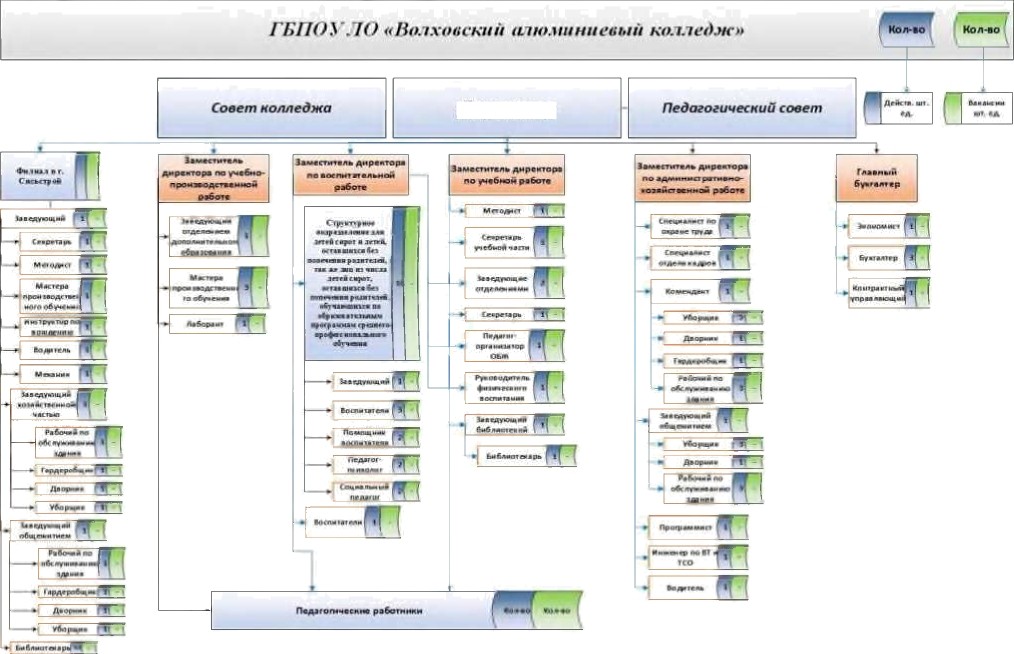 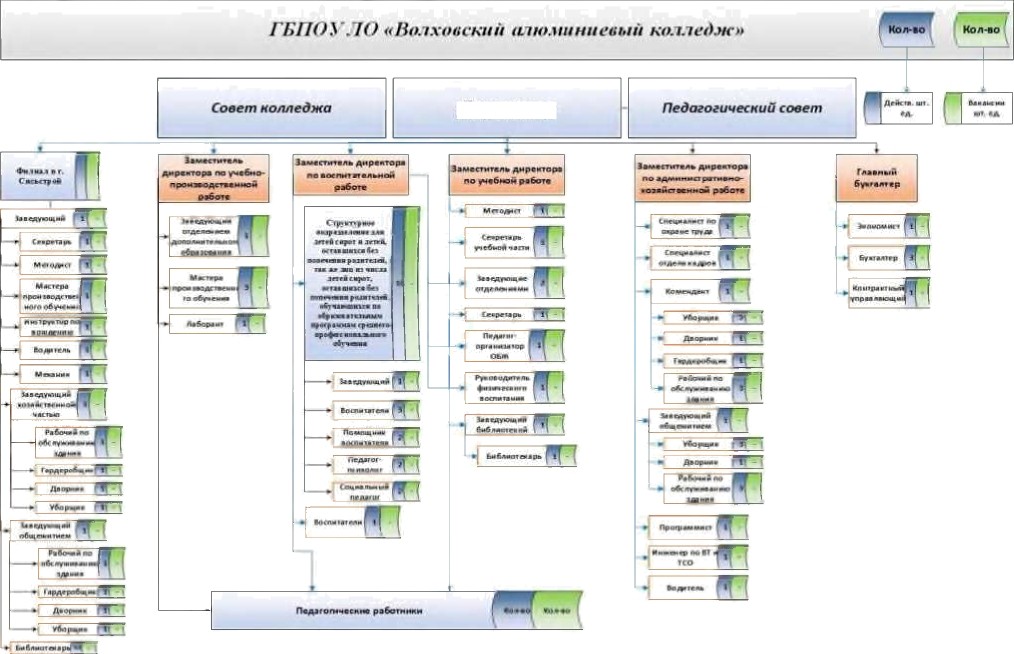 Вывод. Система управления колледжем построена на сочетании принципов единоначалия и коллегиальности и позволяет эффективно реализовывать основные профессиональные образовательные программы среднего профессионального образования. Система управления образовательным учреждением и его структура соответствует требованиям закона «Об образовании в Российской Федерации» от 29.12.2012 № 273-ФЗ и Устава колледжа.3. РЕАЛИЗАЦИЯ ОБРАЗОВАТЕЛЬНЫХ ПРОГРАММПодготовка обучающихся в 2020 году осуществлялась по образовательным программам СПО по очной и заочной  формам обучения подготовки специалистов среднего звена и подготовки квалифицированных рабочих, служащих , а так же по программам профессионального обучения  (Таблица 1).На 01.01.2021 г. в учебном заведении обучается  830 студентов, из которых – 630 студентов - по очной форме обучения(бюджет – 520, 110 - внебюджет ), 282 студента по заочной форме обучения (бюджет-82, 200 - внебюджет). По программам профессионального обучения (для лиц с ОВЗ) -46 обучающихся.           3.1. Приём граждан на обучениеПриём граждан для получения среднего профессионального образования осуществляется по заявлениям лиц, имеющих основное общее образование или среднее общее образование без вступительных испытаний на общедоступной основе, по среднему баллу аттестата. Условиями приёма гарантировано право граждан на образование и зачисление лиц, наиболее способных и подготовленных к освоению образовательных программ профессиональной подготовки среднего профессионального образования базовой подготовки и углублённой подготовки. Предъявляемые требования к абитуриентам соответствуют Правилам приема в государственные бюджетные образовательные учреждения среднего профессионального образования.Приём граждан в 2020 году за счёт бюджетных ассигнований бюджета Ленинградской области составил 185 человек.В том числе:по образовательным программам подготовки специалистов среднего звена - 120 человек;по профессиям подготовки квалифицированных рабочих, служащих – 50 человек.по профессиональному обучению – 15 человек,План приёма выполнен на 100%.Подготовка студентов ведется за счет средств областного бюджета, а также осуществляется с полным возмещением затрат на обучение. В первом случае численность принятых на обучение определяется контрольными цифрами приема, утвержденными приказом Комитета общего и профессионального образования Ленинградской области, во втором – договорами с юридическими и физическими лицами.3.2. Содержание образовательных программУчебные планы и содержание образовательных программ соответствуют требованиям  ФГОС по соответствующей специальности, профессии, предъявляемым к структуре, содержанию и результатам освоения обучения в соответствии с Рекомендациями по организации получения среднего общего образования в пределах освоения образовательных программ среднего профессионального образования на базе основного общего образования с учетом требований ФГОС и получаемой профессии или специальности СПО (письмо Департамента государственной политики в сфере подготовки рабочих кадров и ДПО Минобрнауки России от 17.03.2015 № 06-259) с учетом профиля получаемого образования.Образовательные программы (ОП) соответствуют требованиям Федеральных государственных образовательных стандартов среднего профессионального образования (ФГОС СПО) в части их федерального компонента с учетом содержания и объемов часов. В части регионального компонента ОП соответствуют требованиям стандартов по объему часов, при этом их содержание определяется колледжем самостоятельно.ОП в соответствии с ФГОС СПО включают в себя:Федеральный государственный образовательный стандарт профессии/специальности;базисный учебный план профессии/специальности;учебный план профессии/специальности;календарный график учебного процесса;программы дисциплин и профессиональных модулей;программы практик;материалы, устанавливающие содержание и порядок проведения промежуточной и итоговой аттестации.Содержание ООП по всем циклам дисциплин учебных планов соответствует по перечню и объему каждого цикла требованиям ФГОС СПО как в части наполнения разделов и тем, так и в части приобретаемых обучающимися общих и профессиональных и компетенций. ООП по всем специальностям и профессиям согласованы с работодателями. К каждой образовательной программе составлены пояснительные записки. Программы по всем видам практик утверждены распорядительным актом колледжа и согласованы с работодателями.По всем направлениям подготовки колледж располагает учебно-программной документацией, разработанной педагогическим коллективом, утвержденной распорядительными актами колледжа и введенной в действие.Вывод. Образовательные программы соответствуют требованиям ФГОС СПО.3.3. Организация учебного процессаВедение учебного процесса в колледже осуществляется в соответствии с утвержденными в установленном порядке учебными планами, графиками учебного процесса, программами учебных дисциплин (модулей) и программами практик, в которых учтены реализуемые колледжем формы подготовки. Ежегодно составляется график учебного процесса (включающий графики проведения всех видов практик), графики подготовки и проведения промежуточной и Государственной итоговой аттестации, а также каникул.Графики учебного процесса и расписание занятий соответствуют установленным требованиям. Принятая в колледже система организации учебного процесса предусматривает проведение учебных занятий в форме уроков, лекций, семинаров, лабораторно-практических занятий. Продолжительность учебных занятий составляет один академический час (45 минут). Количество аудиторной нагрузки обучающихся не превышает 36 в неделю, максимальная учебная нагрузка не превышает 54 часа в неделю по ФГОС 3, 36 часов в неделю по ФГОС ТОП-50, ФГОС СПО актуализированным. Организация самостоятельной работы обучающихся и контроль её результатов соответствуют рекомендациям ФГОС  по планированию и организации самостоятельной работы обучающихся образовательных учреждений среднего профессионального образования (приказ Министерства образования и науки Российской Федерации от 14 июня 2013 года №464 «Об утверждении Порядка организации и осуществления образовательной деятельности по образовательным программам среднего профессионального образования». Организация лабораторных и практических занятий реализуется в соответствии с рекомендациями по планированию, организации и проведению лабораторных работ и практических занятий в образовательном учреждениях среднего профессионального образования (письмо Минобразования России от 5.04.1999 года №16-52-58 ин/16-13).В колледже ведется работа по методическому обеспечению образовательного процесса – по созданию учебно-методических комплексов дисциплин и практик. Для осуществления контроля знаний обучающихся имеются фонды контрольно - оценочных средств (заданий, экзаменационные билеты, задания к практическим, лабораторным и контрольным работам, тесты, компьютерные программы), которые разрабатываются преподавателями, рецензируются и утверждаются соответствующей цикловой комиссией (ЦК) по всем дисциплинам (модулям). Вопросы, содержащиеся в контрольных заданиях, соответствуют дидактическим требованиям ФГОС по программам дисциплин (модулей), их количество достаточно, а уровень сложности соответствует требованиям.Основными формами промежуточной аттестации обучающихся являются зачет, дифференцированный зачет, экзамен, защита курсовой работы (проекта). Все формы промежуточной аттестации, за исключением экзаменов, проводятся за счет часов аудиторной нагрузки обучающихся, предусмотренных в рабочем учебном плане на освоение данной дисциплины или профессионального модуля. Промежуточная аттестация проводится в колледже с использованием разработанных и утвержденных форм контрольных заданий. Тематика курсовых работ (проектов) разрабатывается преподавателями соответствующего профиля дисциплин (модуля), рассматривается и согласовывается на заседаниях ЦК, утверждается заместителем директора по учебной работе.Тематика не менее 90% курсовых работ (проектов), соответствует профилю дисциплин (модулей) по ОП. При организации учебного процесса в колледже учитывается эффективное использование оборудования кабинетов, лабораторий и компьютерных классов. Преподавание в колледже осуществляется с помощью современных информационных технологий. Для каждого педагогического работника, обучающегося обеспечен доступ к информационным ресурсам колледжа - библиотека, компьютерные классы с выходом в Интернет, с сетевой фильтрацией.Учебные аудитории на 90% оборудованы компьютером, проектором и имеют доступ в сеть Интернет. Часы доступа с 8.30 до 17 ч. При этом  обучающиеся и  педагогические работники имеют возможность:-доступа к электронным образовательным ресурсам сети Интернет;- работать с электронными образовательными ресурсами;- выполнять аудиторную и внеаудиторную самостоятельную работу;- организовывать учебно-исследовательскую работу.В течение учебного года осуществляется постоянный контроль за учебным процессом:контроль посещаемости занятий и успеваемости обучающихся;выполнение обучающимися контрольных и курсовых работ (проектов);выполнение обучающимися лабораторных и практических работ;проведение экзаменов, зачетов, консультаций.Анализ состояния учебного процесса ежегодно рассматривается на заседании педагогических советов.Вывод. Анализ программно-методической документации, проведенный в процессе самообследования, показал:- По специальностям, профессиям имеются образовательные программы, программыпрактик и необходимое методическое сопровождение по всем дисциплинам;- Реализуемые образовательные программы соответствуют установленным требованиямФГОС СПО и позволяют обеспечить необходимое качество профессионального образования.3.4 Организация практической подготовки (учебной и производственной практики)Организация и проведение практической подготовки (учебной и производственной практик) проводится в соответствии с  приказом Министерства образования и науки РФ от 18 апреля 2013 г. № 291«Об утверждении положения о практике обучающихся, осваивающих основные профессиональные образовательные программы среднего профессионального образования», Приказом Министерства образования и науки РФ от 18 августа 2016 г. N 1061"О внесении изменения в Положение о практике обучающихся, осваивающих основные профессиональные образовательные программы среднего профессионального образования, утвержденное приказом Министерства образования и науки Российской Федерации от 18 апреля 2013 г. N 291",  Приказ Минобрнауки России № 885, Минпросвещения России» № 390 от 05.08.2020 « О практической подготовке обучающихся»; Приказ Минобрнауки России от 14.06.2013 № 464 «Об утверждении порядка организации и осуществления образовательной деятельности по образовательным программам  среднего профессионального образования»;  Положением о практике обучающихся, осваивающих основные профессиональные программы среднего профессионального образования.        Практическая подготовка имеет целью комплексное освоение обучающимися всех видов профессиональной деятельности по специальности (профессии) среднего профессионального образования, формирование общих и профессиональных компетенций, а также приобретение необходимых умений и опыта практической работы по профессии или специальности (профессии). Продолжительность практики определяется исходя из 36-часовой недельной нагрузки. Видами практики являются: учебная и производственная.При реализации ОП CПO по специальности производственная практика включает в себя следующие этапы: практика по профилю специальности и преддипломная практика. При реализации ОП CПO по профессии (специальности) учебная практика и производственная практики (по профилю специальности) проводятся в рамках профессиональных модулей и реализовываются как в несколько периодов, так и рассредоточено, чередуясь с теоретическими занятиями в рамках профессиональных модулей, при условии обеспечения связи между теоретическим обучением и содержанием практики.Преддипломная практика направлена на углубление первоначального практического опыта обучающегося, развитие общих и профессиональных компетенций, проверку его готовности к самостоятельной трудовой деятельности, а также на подготовку к выполнению выпускной квалификационной работы в организациях различных организационно-правовых форм и  проводится непрерывно после освоения учебной практики и практики по профилю специальности.Программы практики разрабатываются и утверждаются колледжем самостоятельно и являются составной частью ОП CПO, обеспечивающей реализацию ФГОС CПO. Содержание всех этапов практики определяется требованиями к умениям и практическому опыту по каждому из профессиональных модулей ОП в соответствии с ФГОС CПO, программами практики.Учебная	практика		проводится	в учебных, учебно - производственных	мастерских, лабораториях, либо в организациях в специально оборудованных помещениях на основе договоров между организацией и колледжем. Учебная практика проводится мастерами производственного обучения или преподавателями дисциплин профессионального цикла. Производственная	 практика проводится	в	организациях	на основе		договоров, заключаемых	между колледжем	и	организациями.  Руководство	производственной практикой осуществляется преподавателями профессионального цикла и мастерами производственного обучения.Производственная практика студентов является составной частью основной образовательной программы обладает большими потенциальными возможностями для профессионального самоопределения будущего специалиста и проводится  в соответствии с Государственным образовательным стандартом. Основной целью организации и проведения производственной практики является создание условий для самореализации, самовыражения, самоопределения личности студента как субъекта профессиональной деятельности как личности компетентного специалиста, способного работать в условиях конкуренции.Для более эффективной организации практики, для получения первичных профессиональных умений и расширения представлений студентов о реализации в будущем полученных в колледже компетенций, заключены договоры о сотрудничестве. Одним из основных путей обеспечения социального партнерства является заключение и реализация двусторонних договоров о сотрудничестве между колледжем и предприятиями.Практику проходят на предприятиях, с которыми заключены долгосрочные договоры: ОАО «Пикалевский глиноземный завод», «Линейный отдел МВД РФ на станции Волховстрой»,  Волховский филиал АО «Апатит»,   ПAO  «Ленэнерго»,  ООО   «Волхов-Моторс».  AO «ЛОТЭК»,  OAO    «Комбинат    Волховхлеб»,    ООО    «Универсал-электрик»,   AO «Пикалевская сода», ООО «ГлаЦем», ПAO «ТГК-1», ООО «Кинеф», ИП «Паньшин Н.В.», АО «Бокситогорск-РУСАЛ», ОАО «Сясьский ЦБК», ООО «Талосто-3000», ООО «Механик» и др. предприятия.За учебный год заключено 23 (двадцать пять) Договоров на прохождение практики на определенный период со следующими предприятиями: ООО «Северный тракт», АО «Алексино»,  ИП «Кулиманов А.Н,  ООО «Племенной завод» Новоладожский», ООО « Сервис Плюс», АО «Заречье» , AO «Племзавод «Мысленский», ООО «ВИЛАШ-Комбинат шампанских вин», ГБУ ЛО «СББЖ Волховского и Киришского районов», ООО «Инфраструктура ТК»,  OAO «Российские железные дороги», ИП «Селезнев С.С.», ИП «Микоян Д.С.», ДТВУ-6, ООО НПО «Тихвинская Эко Фабрика», ПАО «Ленэнерго» «Новоладожские электрические сети», ООО «Влад», ООО «ВИЛАШ-Комбинат шампанских вин»  различные ИП и другие предприятия.Необходимым условием качественно организованной практике является контроль, осуществляемый в разных формах. При проверке использовались такие формы контроля как проверка руководителями практики от колледжа, изучение отчетов, документации по практике, беседы, анкетирование. Они позволяют изучить и оценить состояние практической готовности студентов, оказать практическую, профессионально- методическую помощь руководителям практики, в реализации задач, стоящих перед практикой.Анкетирование проводилось в группах Н17-44, , Э17-87, Э16-86, Э17-87, A17-20,  перед прохождением практики и после прохождения с целью анализа удовлетворенности прохождения практики.Для четкого понимания сроков прохождения практик составлен и утвержден, согласно Учебному плану, Учебный график и Годовой график. Направлены на предприятия письма с информацией о сроках прохождения практик и с просьбой о принятии на практику.Перед направлением на практику в каждой группе проводилось организационное собрание, на котором студентам зачитывали приказ о направлении на практику, проводили инструктаж по охране труда с записью в журнале.На каждого студента очного и заочного обучения по специальности: 15.02.01 Монтаж и техническая эксплуатация промышленного оборудования, 08.02.09 Монтаж, наладка и эксплуатация электрооборудования промышленных и гражданских зданий, 18.02.03 Химическая технология неорганических веществ, 40.02.02 Правоохранительная деятельность, 23.02.03 Техническое обслуживание и ремонт автомобильного транспорта оформлены письма с просьбой о принятии на практику. На основании полученных ответов  изданы приказы, в которых указано предприятие, на которое направлен студент, ответственный преподаватель от колледжа. Каждому студенту очного обучения выдан дневник и задание на практику.Для проверки выполнения задания на практике преподаватели, закрепленные приказом, обязаны посещать места прохождения практики. Для проверки студентов предоставляла данные для оформления пропуска, контролировала записи в журнале.После прохождения практики организованы и проведены студенческие  научно- практические конференции «Моя профессиональная успешность». На конференции присутствовали представители предприятий. Присутствие на родительских собраниях по вопросам прохождения практики.По итогам прохождения практики организовано проведение  квалификационного экзамена в группах А17-20, A18-21 - 23.02.03 Техническое обслуживание и ремонт автомобильного транспорта: H17-44, H18-45 - 18.02.03 Химическая технология неорганических веществ; Э16-86, Э 17-87 -08.02.09 Монтаж, наладка и эксплуатация электрооборудования промышленных и гражданских зданий; T18-24 - 15.02.01 Монтаж и техническая эксплуатация промышленного оборудования с оформлением протоколов. Приглашены в комиссию представители базовых предприятий.В течение учебного года контролируется  прохождение практики в мастерских колледжа в группах: в г. Сясьстрое: группы - поваров, слесарей по ремонту автомобилей, автомехаников;.Проведена встреча обучающихся с представителями Волховского филиала АО «Апатит» с целью трудоустройства на производство. Проведена индивидуальная работа со студентами и выпускниками по вопросам профориентации, трудоустройства и временной занятости обучающихся направлены для собеседования с целью трудоустройства в отдел найма  Волховского филиала АО «Апатит», отдел кадров OAO «РЖД», АО «ЛОТЭК», ООО «Универсал-электрик», ООО «Инфраструктура TK».С целью оценки качества среднего профессионального образования направлено 10 писем в организации, с просьбой принять участие в анкетировании.Участие в подготовке к IV Региональному чемпионату WorldSills по компетенции: «Электромонтаж»; «Лабораторный химический анализ» Участие в подготовке обучающихся к IV Региональному чемпионату «Абилимпикс» по компетенции «Повар».С целью ознакомления с производством по заявкам преподавателей организованы экскурсии  на:    ООО  «ГлаЦем», Волховский  филиал АО «Апатит», ООО «Механик», OAO « Сясьский ЦБК», ООО «Универсал-электрик» ОАО «РЖД».Организованы встречи студентов с представителями Санкт - Петербургского государственного	университета	промышленных	технологий	и	дизайна Санкт Петербургского государственного лесотехнического университета им. С.М. Кирова.В 2020 году все виды практик проведены в соответствии с учебными планами и образовательными программами. Результатом прохождения учебной и производственной практик стало присвоение обучающимся квалификаций и тарифных разрядов. (Таблица 2)Таблица 2Вывод. В наличии имеются локальные нормативные акты, документы по организации и проведению учебной и производственной  практики,  программы  учебной  и производственной практики, соответствующие учебным планам. Выполнение программ учебной  и  производственной практики  составляет 100%.	3.5. Организация и результаты ГИАГосударственная итоговая аттестация(ГИА)  выпускников по специальностям - 18.02.03 «Химическая  технология неорганических веществ»,- 15.02.01 «Монтаж и техническая эксплуатация промышленного оборудования»,-23.02.03 «Техническое обслуживание и ремонт автомобильного транспорта»- 08.02.09 «Монтаж, наладка и эксплуатация электрооборудования промышленных и гражданских зданий»-40.02.02 «Правоохранительная деятельность»,-23.01.03 «Автомеханик»проводилась в форме защиты выпускной квалификационной работы (дипломного проекта/работы и соответственно, письменной экзаменационной работы). Установленные в колледже сроки подготовки к государственной итоговой аттестации, её продолжительность соответствует требованиям ФГОС СПО.Государственные экзаменационные комиссии (ГЭК) были сформированы в соответствии с требованиями к составу ГЭК в установленном порядке. Состав председателей ГЭК утверждён распоряжением комитета общего и профессионального образования Ленинградской области. Результаты ГИА за последние 3 года по специальностям и профессиям СПО приведены в Таблице 3-8.Отчеты председателей ГЭК составляются ежегодно по результатам итоговой аттестации выпускников всех специальностей колледжа, хранятся в отчетах колледжа за учебный год.Выводы ГЭК за 2017-2020 уч.г.:1.	Представленные для защиты дипломные проекты - реальны и соответствуют профилю специальностей.2.	Качество подготовки студентов соответствует требованиям, предъявляемым к выпускникам.3.	Дипломные проекты в основном выполняются с соблюдением требований ЕСКД.4.	Экономическая часть проектов соответствует профилю специальностей и отражает реальные изменения на данный период.5.	Графические части представленных проектов выполняется в требуемом объеме и соответствует требованиям единой системы конструкторской документации.6.	В дипломных проектах находят отражение вопросы охраны труда, промышленной экологии, техники безопасности.Дипломные проекты разработаны на реальной основе, выполнены в соответствии с дипломными заданиями. Расчетно-пояснительная записка включает теоретическую и аналитическую части, статистический и иллюстрационный материалы. Все дипломные проекты актуальны, выполнены при помощи компьютерной печати, инженерно грамотно. Работы проходят внешнюю экспертизу и имеют внешнюю рецензию ведущих специалистов предприятий, организаций.За последние 4 года к внедрению в производство рекомендовано 12 дипломных проектов.По отзывам предприятий, дается высокая оценка качества подготовки специалистов, рекламаций от предприятий и организаций на низкое качество подготовки выпускников не поступило, все отзывы положительные. В отчетах председателей ГЭК дается положительная оценка уровня и качества подготовки специалистов по всем специальностям. Ежегодно в колледже, представителями предприятий и Волховского центра занятости на заседании Службы содействия трудоустройству выпускников проводится анализ востребованности выпускников на предприятиях города. Таблицы 3-8Сведения о результатах государственной итоговой аттестации по основной профессиональной образовательной программе по специальности 08.02.09 Монтаж, наладка и эксплуатация электрооборудования промышленных и гражданских зданийСведения о результатах государственной итоговой аттестации по основной профессиональной образовательной программе по специальности 15.02.01 Монтаж и техническая эксплуатация промышленного оборудования (по отраслям) Сведения о результатах государственной итоговой аттестации по основной профессиональной образовательной программе по специальности 23.02.03 Техническое обслуживание и ремонт автомобильного транспортаСведения о результатах государственной итоговой аттестации по основной профессиональной образовательной программе по специальности 40.02.02 Правоохранительная деятельностьСведения о результатах государственной итоговой аттестации по основной профессиональной образовательной программе по специальности 18.02.03 «Химическая  технология неорганических веществ»,Сведения о результатах государственной итоговой аттестации по основной профессиональной образовательной программе по специальности 23.01.03 «Автомеханик»Вывод: структура подготовки специалистов в колледже соответствует профильной направленности учебного заведения, которая обусловлена потребностями Северо-Западного Федерального округа. Анализ результатов приема и трудоустройства показал востребованность специальностей колледжа среди населения г. Волхова, Ленинградской области и Северо-Западного Федерального округа.  3.6. Трудоустройство выпускниковКолледжем  проводится постоянная работа по изучению рынка труда, выявлению востребованности специалистов и рабочих кадров. С потенциальными работодателями заключены договоры о сотрудничестве и трехсторонние соглашения, в рамках которых предусмотрено прохождение различных видов практики и трудоустройство. Рекламаций на качество подготовки квалифицированных рабочих, служащих, специалистов среднего звена со стороны организаций, предприятий и учреждений, в которых трудятся выпускники колледжа, нет. Не было случаев отрицательных отзывов о качестве подготовки специалистов в средствах массовой информации.С целью содействия трудоустройству выпускников в учебных группах проводятся классные часы, круглые столы с приглашением представителей образовательных учреждений, промышленных предприятий и организаций. Выпускникам разъясняются их права и обязанности при трудоустройстве, предлагаются варианты мест по трудоустройству. Обучающиеся принимают участие в традиционных ярмарках вакансий.В колледже работает служба содействия трудоустройству выпускников (ССТВ). Основными целями деятельности ССТВ является оказание содействия временной занятости обучающихся и трудоустройству выпускников, дальнейшее развитие социального партнерства с предприятиями по повышению качества подготовки специалистов СПО. Служба имеет базу данных выпускников и информацию о вакансиях на различных предприятиях г. Волхов и Ленинградской области.ССТВ сотрудничает с отделами кадров предприятий и городским центром занятости населения.  План работы с выпускниками приведён в таблице 9Несмотря на спланированную и систематическую работу службы, следует отметить некоторые трудности: недостаточное количество вакансий для выпускников, а в некоторых случаях – их отсутствие, высокие амбиции некоторых выпускников по уровню заработной платы. Таблица 9 Все запланированные мероприятия выполнены.Вывод: Выпускники колледжа соответствуют требованиям ФГОС СПО, что позволяет молодым рабочим и специалистам реализовывать свои возможности и быть востребованными на рынке труда. 4. ОБЕСПЕЧЕНИЕ РЕАЛИЗАЦИИ ОБРАЗОВАТЕЛЬНЫХ ПРОГРАММ4.1. Кадровое обеспечениеВ 2020 году в образовательном процессе были задействованы 34 штатных преподавателей,  9 мастеров производственного обучения,  10 чел. административно-управленческого персонала  (внутреннее совмещение) (диаграмма 2)Диаграмма 211 преподавателей имеют высшую квалификационную категорию, 10 – первую (диаграмма 3)Диаграмма 390% педагогических работников имеют высшее образование из них преподаватели имеют 100% высшее образование , мастера производственного обучения 44%  с высшим образованием).Диаграмма 4.Возрастной состав педагогических работников (диаграмма 5).Диаграмма 5.Персональный состав педагогических работников с указанием уровня образования, квалификации и опыта работы(таблица 10).Структура и штатная численность работников определена в соответствии со штатными нормативами, утвержденными постановлением Правительства ЛО от 10 октября 2007 года № 262 и  приказом комитета общего и профессионального образования ЛО от 21.12.2007 г. № 992 «О штатной численности работников ГОУ СПО».Таблица 10В 2014 году разработан и внедрён механизм эффективного контракта с педагогическими работниками и мастерами производственного обучения, реализующих программы профессиональной подготовки СПО в соответствии с требованиями ФГОС. В соответствии с эффективным контрактом размер стимулирующих и иных выплат напрямую зависит только от показателей эффективности деятельности работника. Выплата стимулирующих надбавок в 2019 году осуществлялась по квартально в соответствии с решением экспертной комиссии по распределению надтарифног фонда оплаты труда.  Учебно-методическое сопровождение образовательного процессаНовые требования к содержанию среднего профессионального образования и новые подходы к оценке его результатов ставят совершенно новые задачи по обновлению методической работы в образовательных учреждениях СПО. Современное образование остро нуждается в профессионалах – преподавателях, способных к инновационной деятельности, профессиональному росту и мобильности, обладающих потребностью в саморазвитии и самообразовании. Научно-методическая работа в 2020 учебном году проводилась через систему взаимосвязанных мероприятий, работу педагогического и методического советов, цикловых  комиссий, методического кабинета. Научно-методическая работа ГБПОУ ЛО «Волховский алюминиевый колледж»  проводится  в соответствии с требованиями ФГОС СПО по специальностям подготовки и направлена на формирование и развитие творческого потенциала педагогического коллектива, способного осуществить подготовку конкурентоспособных, профессионально-мобильных специалистов. Единая методическая тема, над которой работают преподаватели колледжа – «Модернизация образовательного процесса в соответствии с требованиями  ФГОС СПО -4 и ФГОС ТОП-50, профессиональных стандартов, требований работодателей, как условие подготовки конкурентноспособного специалиста». Научно- методическая работа планировалась и осуществлялась в соответствии с основными направлениями работы колледжа и основными методическими проблемами года: • Совершенствование программно-методического обеспечения образовательного процесса в соответствии с требованиями ФГОС СПО.• Переход на ФГОС СПО 4 и ФГОС ТОП-50. Обеспечение условий, способствующих повышению профессиональной компетентности профессионально – педагогических работников, росту их педагогического мастерства и развитию творческого потенциала, направленного на подготовку социально- адаптированного, конкурентноспособного специалиста.Содействие развитию потенциала педагогического коллектива и повышению качества образовательного процесса, повышению методической компетентности преподавателей, как главного фактора, обеспечивающего результативность процесса обучения студентов и методическое сопровождение инновационного развития образовательного учреждения ГБПОУ ЛО «ВАК».Диагностика использования практико-ориентированных методов обучения сетевых и дистанционных электронных форм обучения. Постоянное обновление организационно-методического сопровождения учебного процесса в соответствии с требованиями к результатам освоения образовательных программ.Оказание помощи преподавателям колледжа в процессе их подготовки к аттестации. Участие в работе муниципальных, региональных и всероссийских семинаров, конференций, заседаний научных обществ и ассоциаций педагогических работников в рамках социального партнерства. В структуре колледжа работают 4 цикловых  комиссии и одна цикловая комиссия в г. Сясьстрой, деятельность которых проходит в рамках решения методических проблем текущего учебного года. Разрабатываются рабочие программы учебных дисциплин и профессиональных модулей, программы учебных и производственных практик, создаются комплекты оценочных материалов в качестве контрольно-оценочных средств и контрольно- измерительных средств (КОС и КИМ ) для профессиональных модулей, подготавливаются учебно-методические пособия и методические разработки для учебных дисциплин и междисциплинарных курсов с целью реализации требований ФГОС СПО по направлениям подготовки обучающихся. Формы проведения заседаний цикловых  комиссий носят конструктивный, практико-ориентированный характер. 4.2.1. Повышение квалификации и педагогического мастерства преподавателей Одним из направлений методической работы является организация эффективной системы повышения квалификации преподавателей. Повышение квалификации преподавателей и сотрудников колледжа в 2020 уч. году осуществлялось с отрывом от работы (курсы, региональные и всероссийские семинары) и без отрыва от работы (педагогические чтения, научно-практические конференции, заседания ЦК). В прошедшем  году плановое повышение квалификации прошли  29 человек, из них:  –  руководящий состав - 3 человека: Батурина А.М., Блинникова О.Н., Токаренко В.Ю.  – педагогический состав -25 человек,  из них 3 мастера п/о;– прошли стажировку - 1 человека Аносов А.А.Вывод: в соответствии с требованиями трудового кодекса и требованиями  к кадровым условиям реализации образовательных программ педагогические работники проходят курс повышения квалификации 1 раз в 3 года.Повышение профессионализма, квалификации и творческого потенциала педагогов осуществлялось и через мероприятия внутри колледжа основными из которых являлись школа молодого педагога и методические семинары.Одна из приоритетных траекторий функционирования Школы молодого педагога в 2020 году определяется как «Основные формы организации учебного процесса, особенности их использования в преподавании». В течение года занятия не проводились по причине отсутствия вновь принятых педагогов. Проведения   методических семинаров на 2019-2020 учебный годЦель: повышение профессиональной компетенции педагогов.Задачи семинаров:изучение нормативной и методической  документации,•	внедрение и реализация новых образовательных программ,осуществление инновационной деятельности.Приняли участие 9 человек.Вывод: методические семинары способствуют развитию компетенции педагогов и нацеливают на предстоящие нововведения.4.2.2 Аттестация на соответствие и квалификационную категориюНа протяжении всего периода работы нашего учебного заведения происходит рост профессиональной культуры преподавателей. Аттестация на соответствие и квалификационную категорию способствует оптимальной самореализации педагога, является важнейшим рубежом в его профессиональной деятельности и органично включается в систему совершенствования его профессионально - педагогического уровня. В отчетном периоде 12 сотрудников прошли аттестацию на соответствие и  8 преподавателей колледжа повысили  свою квалификационную категорию:Нйреподавателяа соответствие и 2 нацеливают на предстоящие нововведения.вание 1 раз в 3 года.а соответствиеНа категорию 4.2.3 Повышение профессионального и педагогического мастерства посредством самообразованияОдной из форм методической работы является работа педагога над повышением собственного профессионального и педагогического мастерства посредством самообразования. Преподаватели разрабатывали материалы по комплексному методическому обеспечению преподаваемых дисциплин (модулей), готовили лекции, доклады, участвовали в разработке открытых уроков, в коллективных формах методической работы, изучали научно-педагогическую литературу и методические рекомендации. Активное участие в разработках приняли:Разработка новых рабочих программ- «Информатика и информационные технологии в профессиональной деятельности» для специальности 40.02.02 «Правоохранительная деятельность» преподаватель Сеничесва А.Н.- «Информатика и информационные технологии в профессиональной деятельности» для специальности 18.02.03 «Химическая технология неорганических веществ» преподаватель Сеничесва А.Н.;- «Охрана труда и электробезопасность» для специальности 08.02.09, преподаватель Борошнев И.А.- Оперативно- розыскная деятельность МДК 01.06 Барановская Т.А.-Новые рабочие программы в полном объёме по актуализированным ФГОС специальности 08.02.09 «Монтаж, наладка и эксплуатация электрооборудования промышленных и гражданских зданий»Борошнев И.А., Сотников Э.В., Семчевская А.И.Внесены корректировки в следующие рабочие программы:- «Основы проектной деятельности» специальности 23.02.03 «Техническое обслуживание и ремонт автомобильного транспорта» преподаватель Сырова А.В.;- ПМ 02. МДК 02.01 Основы управления в правоохранительных органах, преподаватель Фролова С.В.- «Информатика» для специальности  08.02.09 «Монтаж, наладка и эксплуатация электрооборудования промышленных и гражданских зданий» , преподаватель Фисенко Е.А.- «Информатика»  для студентов 1 курса, преподаватель Сеничева А.С.Написание статейМаксимова Э.А.  Статья на сайт колледжа о прохождении практике студентами гр. А17 Барановская Т.А. о встрече студентов с сотрудниками вневедомственной охраныТрухачёва А.В.  Статья на сайт колледжа в рамках недели ЦК. «Правовое воспитание молодёжи в ГБПОУ ЛО «ВАК»  Шевчук Н.В. о проведённых мероприятиях и экскурсиях.Разработка методических указаний, КОС, КИМ и др.Бутенко Ю.М.  - КОС по «Гражданское право», «Криминалогия».- методические указания по выполнению практических работ по дисциплине «Гражданское право»Гаврилов С.В.  – Методические рекомендациии справочные данныепо выполнению курсового и дипломного проектирования для студентов специальности 15.02.01  «Монтаж и техническая эксплуатация промышленного оборудования».Богданов Е.В.- по самостоятельной работе студентов . дисциплина «Иностранный язык»-дидактический материал по дисциплине «Иностранный язык».Хороброва Я.В. – методические рекомендации по организации внеаудиторной самостоятельной работы  студентов 1 курса по дисциплине «Иностранный язык». Шевчук Н.В. разработано: -учебное пособие «Курс лекций» по МДК 02.02 «Охрана труда при организации работ по эксплуатации промышленного оборудования» для специальности;- курс лекций «Техническое оборудование 2 курс.Разработка УМКСтародубов С.М.  разработан УМК по дисциплине «Инженерная графика».Участие преподавателей в различных конкурсах, научно-практических конференциях, семинарах, форумах, круглых столахМаксимова Э.А., Блинникова О.Н., Сырова А.В.  –ЛОИРО «Форум педагогических идей и инновационных проектов». Максимова Э.А. -выступление, Блинникова О.Н., Сырова А.В. –участие. Максимова Э.А. участие в семинаре ЛОИРО «Ярмарка инноваций». Выступление на семинарах в колледже Блинникова О.Н., Токаренко В.Ю., Борошнев И.А.,Сырова А.В., Чепикова Т.П., Фролова С.В., Рябинина Т.М., Трухачёва А.В.Барановская Т.А. Всероссийский правовой юридический диктант + 15 студентов Токаренко В.Ю. участие в семинаре «Изменения в системе дополнительного профессионального образования»  Токаренко В.Ю. участие в окружном совещании руководителей образовательных организаций.Блинникова О.Н., Шевчук Н.В., Гаврилов С.В., Стародубов С.М, Максимова Э.А., Конев С.П., Яковлев М.Г. прошли онлайн курс на эксперта ДЭ.Яковлев М.Г. участвовал в качестве эксперта на ДЭ по компетенции «Ремонт автомобилей».Гаврилов С.В. , Стародубов С.М. разработка заданий для IV регионального чемпионата WSR по компетенции «Промышленная механика и монтаж».Активно в 2020  г. студенты Волховского алюминиевого колледжа боролись за звание лучшего в своей профессии на площадках Worldskills  по трём компетенциям:  «Электромонтаж», «Лабораторный химический анализ», «Ремонт и обслуживание легковых автомобилей». Конкурсанты  на протяжении нескольких месяцев оттачивали своё мастерство в лабораториях и мастерских колледжа под руководством преподавателей Борошневой Нины Викторовны, Чепиковой Тамары Петровны, Сыровой Александры Владимировны. Шевчук Н.В. -Грамота в номинации «Дипломные проекты по вспомогательным металлургическим специальностям» Ассоциация учебных заведений металлургического комплекс Представлен дипломный проект  студента Прищепова Сергея Алексеевича. 1 место в Межрегиональном конкурсе дипломных проектов Северо-Западного и Центрального регионов России- всероссийская олимпиада требования к современному уроку 1 место май 2020 г.-всероссийский конкурс в номинации « Война в истории моей малой Родины»  1 место май 2020 г.Открытые уроки: Максимова Э.А., Биткин А.В., Алёшкин А.В., Блинникова О.Н., Борошнева Н.В.Борошнев И.А., Борошнева Н.В., Блинникова О.Н., Сырова А.В., Гаврилов С.В., Чепикова Т.П., Григорьева Л.Н., Высоцкий Л.А. участвовали в региональной НП видеоконференции « Педагогически поиск: инновационный опыт и проблемы качества профессионального развития педагога» 03.06.2020 г.Все цикловые комиссии провели «Неделю ЦК».Работа на федеральной инновационной площадке(ФИП) Батурина А.М. Блинникова О.Н.Взаимопосещений всего за учебный год 30. График выполнен не полностью.В 2020 учебном году перешли на актуализированные ФГОС по специальности 08.02.09 «Монтаж, наладка и эксплуатация электрооборудования промышленных и гражданских зданий». Оснащена площадка WSR «Промышленная механика и монтаж».Анализ методической работы за 2020 уч. год показал, что педагогический коллектив колледжа работоспособный, отличается организованностью, взаимопониманием,  коллективным участием в совместных мероприятиях. Недостатки: невыполнение индивидуального плана преподавателя.4.2.4. Взаимодействие с организациями.В 2020 учебном году продолжили сотрудничество  по ранее заключённым договорам с:-	AO «Метахим-	школа № 1 г. Волхова,-	Бережковская школа-CПб университетом технологий и дизайна - Регионально-координационный центр Worldskills ЛОВыводы:В ходе наблюдения педагогического коллектива, методического сопровождения образовательного процесса, были выявлены следующие особенности нашего коллектива: хорошее знание предмета преподавателями, творческое отношение к работе, стремление к новому в методике и психологии обучения, желание расти и развиваться в новом качестве и в ногу со временем. Анализ методической работы за 2019 уч. год показал, что педа- гогический коллектив колледжа отличается активностью, организованностью, взаимопониманием, одобрением и поддержкой во взаимоотношениях и делах, коллективным участием в совместных мероприятиях.Библиотечное обеспечение4.3.1.   Работа с фондом. Комплектование. Учет. Списание.Фонд  библиотеки по данным книги  суммарного учета  на 1 января 2021 года составляет 73793 экз. на сумму 4668886 руб. 15 коп. - Из них учебной --  64422 экз., учебно-методической    –4427 экз.,  научно-популярной, краеведческой  и художественной литературы -  4944 экз.За отчетный период приобретение учебной литературы не было. Учебный фонд в течение 2020г. пополнялся за счет замены утерянной литературы.Списывалась  ветхая, устаревшая по содержанию  и утерянная читателями учебная литература. Составлено 1 акта. Списано  17270 экз.    на сумму  52360 руб. 57коп. Проведено исключение из фонда библиотеки списанной литературы -  из инвентарных книг, картотек, каталогов традиционного и электронного каталогов.      Ежедневно велся учет каждого процесса работы библиотеки -  это статистические данные: количество читателей, книговыдача, количество учебных групп. Эти данные регулярно заносились  в дневник библиотеки ( на основе дневника  делается годовой отчет)Велась  работа с должниками – это  беседы  при  каждом  посещении библиотеки, обращались за помощью к классных руководителей. Ежеквартально сдавался отчет в бухгалтерию. Делалась сверка с данными бухгалтерии.С  1 сентября 2020 года проводилась перерегистрация читателей и запись студентов нового набора. Студентов 1 курса знакомили с  правилами пользования библиотекой. Работа проводилась индивидуально во время приема и выдачи  учебников.  В конце учебного года студенты  сдают в библиотеку,  выданную им на руки литературу. Заранее вывешиваем объявление и работаем в контакте с классными руководителями. 4.3.2.  Справочно-библиографическая и культурно-массовая работа  Пополнялись  традиционный алфавитный и электронный каталоги, картотека учебной литературы по специальностям, учетная картотека на многоэкземплярную литературу, картотека «Новые книги», картотека электронных учебников. Продолжалась работа  по  осваиванию программы 1С-Библиотека. Комплектация электронного каталога, помощь библиотекарю в работе с ней. Сортировка книг на списание.  Велась работа по подбору  литературы для курсовых и дипломных работ. Оказывалась помощь студентам в правильном оформлении списка используемой литературы  при написании рефератов, курсовых и дипломных работ. Выполнялись библиографические справки.. По требованию администрации  составлялись справки, сведения, отчеты по информационному обслуживанию и формированию библиотечного фонда. Для преподавателей (для педагогических чтений) подбиралась литература , газетные и журнальные статьи.Кроме того  библиотека проверялась на предмет работы, направленной на предупреждение экстремистской деятельности среди обучающихся. Федеральный список экстремистских материалов обновляется каждые три месяца. Акты о проведении сверки на наличие или отсутствие литературы экстремистского содержания, журнал сверки с Федеральным списком экстремистских материалов в библиотеке колледжа имеется.  4.3.3 Материалы к выставкам.Одним из главных направлений в  работе библиотеки являются выставки. Выставки оформлялись ко всем знаменательным событиям страны и нашего края. В 2020  году их оформлено 21. Кроме того есть постоянные выставки « Для Вашего досуга»  и «Новые книги». Так же выставка «75 лет Победы» которая находиться на втором этаже в стеклянной витрине для общего доступа. Велась работа с периодической печатью. Отслеживались публикации в печати по определенным темам. Статьи копировались или вырезались и  раскладывались по тематическим папкам для дальнейшего использования на выставках и для выполнения  библиографических справок. Так же для выставок используется компьютер и интернет.В читальном зале в течении года проводились уроки с использованием компьютеров, программы «Компас 3D», так же курсовые работы и дипломы. Проходили педагогические советы, старостаты, общие собрания, экзамены. 4.3.4. Статистический  отчет			             Показатели работы библиотекиКнигообеспеченность составила - объем фонда: на число читателей   = 58Обращаемость фонда составила - годовая книговыдача: объем фонда = 0,7          Обслуживание читателей.  Число читателей составило   709  чел.                               Количество посещений   ( Раб. дней 163)  Средняя посещаемость =  число посещений : число раб. дней в году = 52  Средняя посещаемость 1 читателя = Число посещений за год: число читателей = 12		                                      Количество книговыдачСредняя дневная книговыдача  -  книговыдача  за год : число раб. дней в году  =191Вывод: укомплектованность образовательного процесса источниками учебной информации соответствует нормам. Книжный фонд библиотеки соответствуют нормам обеспеченности литературой на одного обучающегося.4.4. Информационное обеспечениеВсе службы колледжа, включая бухгалтерию, библиотеку оснащены персональными компьютерами (ПК) и необходимыми копировально-множительными средствами.Учебные кабинеты и лаборатории оснащены рабочими местами преподавателя в составе: ПК(ноутбук), мультимедийный проектор, экран, звуковые колонки.Сайт колледжа поддерживается в актуальном состоянии в соответствии с требованиями законодательства РФ, ведутся официальные группы колледжа в социальных сетях Вконтакте и Одноклассники.Информация об обеспечении образовательной деятельности ГБПОУ ЛО «Волховский алюминиевый колледж» персональными компьютерами и информационным оборудованием (таблица 17).Таблица 17.Количество компьютерных классов – 10, в том числе: г.Волхов:№ 017 - 37,2 м2, количество рабочих мест – 9;№ 136 - 63,7 м2, количество рабочих мест – 14;№ 218 - 44,0 м2, количество рабочих мест – 10;№ 313 - 42,9 м2, количество рабочих мест – 10;№ 315 - 45,2 м2, количество рабочих мест – 10;№ 320 - 49,8 м2, количество рабочих мест – 11;№ 102 - 55,1 м2, количество рабочих мест – 12.г.Сясьстрой:№ 212 - 82,5 м2, количество рабочих мест – 18;№ 213 - 49,3 м2, количество рабочих мест – 10;№ 102 - 52,0 м2, количество рабочих мест – 10.Количество компьютеров в читальном зале библиотеки – 10 рабочих местСтатистика посещаемости информационных ресурсов колледжа:Вывод: обеспеченность учебного процесса вычислительной техникой, информационно-программными средствами соответствует требованиям, предъявляемым к реализации образовательных программ в соответствии с ФГОС СПО и информационно-коммуникационному пространству колледжа.Материально-техническое обеспечениеИнформация об обеспечении образовательной деятельности ГБПОУ ЛО «Волховский алюминиевый колледж» оснащенными зданиями, строениями, сооружениями (Таблица 18)Таблица 184.5.2.	Информация об обеспечении образовательного процесса ГБПОУ ЛО ‹Волховский алюминиевый колледж» оборудованными учебными кабинетами, объектами для проведения практических занятий, объектами физической культуры и спорта по заявленным к лицензированию образовательным программам (Таблица 19).Таблица 19.4.5.3. Информация об обеспечении образовательной деятельности ГБПОУ ЛО «Волховский алюминиевый колледж» объектами и помещениями социально-бытового назначения  (таблица 20).Таблица 20Вывод: Материально-техническая база колледжа достаточна для осуществления образовательной деятельности по всем реализуемым образовательным программам. Необходимо совершенствовать и развивать материально-техническую базу колледжа.4.6. Организация воспитательной и спортивно-массовой работыРабота строится на основе локальных нормативных актов, регулирующих организацию воспитательного процесса, разработанных в соответствии с Законом «Об образовании в Российской Федерации» от 29.12.2012 № 273-ФЗ (с изменениями на 23 июля 2017 года) и Программой развития ГБПОУ ЛО «ВАК» на период с 2020 - 2024 годы.Деятельность колледжа  направлена на формирование гармонично развитой, социально активной, творческой личности, воспитание гражданина и патриота. Для достижения поставленной цели через организацию конкретных воспитательных мероприятий и содержание образовательных программ в рамках проводимых учебных занятий решаются следующие задачи:- популяризация  здорового образа жизни;- формирование профессиональной направленности воспитательной деятельности;- создание оптимальных условий для социальной и профессиональной адаптации студентов;- воспитание гражданской ответственности, патриотизма, активной жизненной позиции, культуры межнационального толерантного общения;- развитие познавательных и творческих способностей;- развитие студенческого самоуправления;Повышение педагогического уровня классных руководителей студенческих групп организовано через систему семинаров. Применение системного подхода в воспитательной деятельности позволяет сделать педагогический процесс более целенаправленным, управляемым и эффективным. Воспитательная работа строится на принципах сотрудничества, доверия, уважения, развития самоорганизации обучающихся.В работе используются:актовый зал  для репетиций самодеятельных студенческих коллективов, для проведения культурно-массовых мероприятий, родительских собраний, научно-практических конференций; спортивный и тренажёрные залы  для проведения тренировок, занятий спортивных секций, проведения спортивно-массовых мероприятий, спортивно-оздоровительной работы общежития.4.6.1. Органы студенческого самоуправленияВажным в развитии и формировании будущего квалифицированного рабочего, служащего и специалиста среднего звена является выработка у обучающихся активной жизненной позиции, готовности к выполнению социально значимой роли. Этому способствует развитие студенческого самоуправления, которое представлено Советом обучающихся и Советом общежития.Студенческое самоуправление в лице Совета обучающихся представляет собой основную форму участия обучающихся в управлении студенческой жизнью колледжа. Совет обучающихся  разрабатывает и реализует программу жизнедеятельности студенческих сообществ. В состав Совета обучающихся входят: представитель от каждой специальности, представитель  общежития.Деятельность студенческого самоуправления:участие в управлении учебным заведением;выражение интересов студентов;содействие в организации учебного процесса;участие в решении социально-правовых проблем студенческой молодежи;разработка и реализация собственных и поддержка студенческих инициатив;формирование и обучение студенческого актива;содействие формированию здорового образа жизни и профилактика асоциальных явлений;организация досуга и отдыха, развитие художественного творчества;взаимодействие со структурными подразделениями учебного заведения по работе с обучающимися.Развитие самоуправления консолидирует усилия педагогических работников и обучающихся в решении задач, поставленных перед колледжем.Работа Совета обучающихся ГБПОУ ЛО «Волховского алюминиевого колледж» отмечена почетным дипломом главы администрации Волховского муниципального района Ленинградской области  за влклад в развитие волонтерского движения, активное участие в районных, областных молодежных проектах. Ежегодно студенты колледжа проводят большую работу по развитию волонтерского движения.Работа Совета обучающихся неоднократно отмечалась грамотами, благодарностями от администрации города. 4.6.2. Участие обучающихся в коллективно-творческих и спортивных мероприятиях разных уровней        Колледж принимает активное участие в спортивной спартакиаде  Ленинградской области среди студентов СПО. Обучающиеся групп с ОВЗ принимают участие в Специальной олимпиаде Ленинградской области и России.4.6.3. Организация воспитательной работы с обучающимисяОценка состояния воспитательной работы с обучающимися проводится ежемесячно. Анализируются посещаемость занятий и успеваемость обучающихся, рассматриваются личные дела обучающихся, их участие во внеурочной деятельности.работе используются анкеты и тесты для обучающихся: «Адаптация первокурсников»,  «Удовлетворенность обучением в колледже.рамках воспитательной системы реализуются личностные возможности обучающихся через их работу в творческих и исследовательских коллективах.Особое место в учебно-воспитательном процессе занимает досуговая деятельность обучающихся. В 2020 году работали факультативы, кружки, секции:команда КВН  ;ФК «Волки»ЛОРО «Росссийский красный крест»спортивные секции: волейбол, баскетбол, футбол.Кружок «Электромонтаж»кружок «Магия творчества» художественной направленностиКружок «Винтаж» художественной направленноститечение учебного года проведены: «Посвящение в студенты», «День Учителя, турнир КВН. Спортсмены приняли участие во всех видах городских соревнований, в соревнованиях областной спартакиады обучающихся профессиональных образовательных организаций Ленинградской области.За высокие достижения обучающихся в учёбе и внеучебной деятельности награждаются грамотами и благодарностями по итогам семестра, года.Взаимосвязь колледжа  с учреждениями культуры, дополнительного образования, общественными организациями, молодежными объединениями города осуществляется в рамках социального партнёрства.4.6.4. Профориентационная работа.Основной  целью профориентационной работы ГБПОУ ЛО  «Волховский алюминиевый колледж»  является привлечение преподавательского состава, и студентов колледжа  к активному участию  в профессиональной ориентации молодежи города и района.Задачи профориентационной работы: -  изучение и прогнозирование перспектив формирования контингента колледжа ;-  комплектование групп 1 курса;-  пропаганда уровня образовательной деятельности колледжа;- создание привлекательного образа колледжа в городе, районе и возможности  трудоустройства на предприятия города и района;-  установление и укрепление постоянных контактов с коллективами школ, а также работодателями.  	В процессе реализации программы профориентационной работы коллектив колледжа  стремится: -  к тому, чтобы школьники  города и района  познакомились с  возможностями  нашего учебного заведения,  -  к тому, чтобы выпускники школ города и района  сделали обоснованный выбор между альтернативными  учебными  заведениями СПО; 	Профессиональная ориентация ГБПОУ ЛО «ВАК» как система деятельности включает в себя следующие компоненты: -  профессиональное просвещение ; -  профессиональная консультация; По реализации данных компонентов педагогический коллектив колледжа  проводит работу в средних общеобразовательных школах города.         Профессиональное просвещение  проводится во время встреч педагогического коллектива колледжа  с учащимися 9-х и 11-х классов и их родителями. Профессиональное просвещение предусматривает овладение учащимися общеобразовательной школы определенных  знаний об условиях получения профессий и специальностей в ГБПОУ ЛО «ВАК», информацию о наиболее общих признаках профессий и специальностей, о требованиях к ним и о процедуре поступления в колледж.Профессиональная консультация  предполагает установление соответствия индивидуальных и личностных особенностей школьника специфическим требованиям той или иной профессии или специальности. Специалисты колледжа  оказывают консультацию абитуриентам, поступающим на ту или иную профессию и специальность.         Содержание деятельности. В работе по профориентации мы выделяем несколько необходимых этапов:- организационный;- информационно-аналитический;- непосредственная работа с обучающимися, выпускниками школ города, района их родителями;- создание привлекательного образа колледжа;- работа приемной комиссии.   	На организационном этапе происходит утверждение перечня профессий и специальностей, по которому будет проводиться набор в текущем году, определяются школы, производится закрепление педагогических работников за каждой конкретной школой, а также создаются группы студентов, которые будут проводить агитационную работу.  	На втором этапе происходит сбор информации о количестве выпускников в 9-х и 11-х классах школ района, определяется для каждой школы количество выпускников, которые должны поступить в колледж В ходе бесед с классными руководителями школ, преподавателями выясняются планы выпускников относительно выбора будущей профессии и учебного заведения, где они хотели бы обучаться.      	На третьем этапе происходит непосредственные выходы и выезды педагогических работников в школы.Мастера и преподаватели встречаются с учащимися, в ходе бесед дают им необходимую информацию о профессиях и специальностях, условиях обучения, возможных перспективах после окончания колледжа. С целью знакомства с колледжем  проводятся «Дни открытых дверей», где учащиеся встречаются с преподавателями различных специальностей и профессий. Организовываются экскурсии по колледжу и по мастерским. Такие экскурсии эффективно влияют на профессиональный интерес школьников,   	Этап создания привлекательного образа колледжа реализуется на протяжении всего учебного года и включает в себя участие и выступление учащихся во всех городских, зональных и областных мероприятиях, будь то спортивные соревнования, конкурсы технического мастерства, ярмарка вакансий, различные акции,  выступление в местной прессе.На этапе работы приемной комиссии организовывается целенаправленная деятельность с поступающим контингентом. 	26.01.2020 г в колледже проходил День открытых дверей  в котором приняли участие  учебные заведения, школы и работодатели.Преподаватели сотрудники нашего колледжа также принимали участие  в ярмарках проводимых в других районных центрах. Проводились выездные мероприятия в  районных центрах  Тихвин, Кириши, Пикалево, Бокситогорск, Пикалево, Ладейное Поле.  В этих городах были посещены все 9 и 11 классы. Большая работа проводилась с абитуриентами и родителями по телефону.4.6.5. Формирование здорового образа жизни.Формирование здорового образа жизни является одним из приоритетных направлений деятельности воспитательной работы. В колледже создаются условия для отдыха и быта обучающихся. Реализуется комплексный подход по сохранению, развитию здоровья, условий формирования ЗОЖ, включающий в себя организацию режимных моментов деятельности обучающихся, горячего питания, работы спортивных секций, проведения Дней здоровья и других спортивно-оздоровительных мероприятий. Во всех группах планомерно проводится иммунно-профилактическая работа по предупреждению острых респираторных заболеваний и иных инфекций.Ведётся работа по обеспечению безопасности обучающихся. Введён пропускной режим, на вахте учебного корпуса, учебных мастерских и общежития установлена охранная сигнализация («тревожная кнопка»), организовано дежурство педагогического коллектива в учебном корпусе и в общежитии. Все здания учебного комплекса оборудованы АПС с автоматическим выводом сигнала на пульт пожарной охраны. По периметру здания учебного корпуса, учебных мастерских установлены видеокамеры, территория ограждена. Ежегодно проводится День ГО и ЧС с практическими тренировочными занятиями, в учебных группах и среди персонала  - инструктажи по противопожарной безопасности, правилам поведения в общественных местах, соблюдению правил дорожного движения, профилактике клещевого энцефалита, правилам поведения на воде, в лесу, недопущению и угрозе террористических актов.4.6.6. Профилактика преступлений и правонарушений.Работа по профилактике правонарушений среди обучающихся, по	адаптации первокурсников организована при непосредственном участии всего педагогического коллектива.Работа проводится по следующим направлениям:предупреждение правонарушений и преступлений, противодействие жестокому обращению с детьми;предупреждение пропусков обучающимися занятий без уважительной причины;формирование культуры здорового образа жизни;профилактика табакокурения, токсикомании, наркомании, алкоголизма, ВИЧ-инфекций;противодействие экстремизму.Ежемесячно проходят заседания Совета по профилактике правонарушений, на которых рассматриваются личные дела обучающихся из группы «риска», а так же несовершеннолетних обучающихся, состоящих на учёте в ОДН ОМВД и КДН. Традиционными профилактическими мероприятиями являются: день правовых знаний, классные часы с приглашением инспекторов ОДН ОМВД (в течение года), родительские собрания с участием специалистов профилактических служб, собрания в общежитии для проживающих. Ведётся мониторинг состояния правонарушений и преступлений, совершенных обучающимися, анализируются причины их совершения. Основные виды правонарушений со стороны обучающихся: распитие алкогольсодержащих напитков в общественных местах. Сокращение числа правонарушений среди обучающихся – одна из основных задач воспитательной работы, проводимой в колледже.Профилактическая работа с обучающимися «группы риска» планируется индивидуально, разрабатываются индивидуальные планы работы, поддерживается тесная связь с родителями подростков, лицами их заменяющими.В целях профилактики правонарушений среди обучающихся проводятся мероприятия по противодействию злоупотребления наркотических средств и их незаконному обороту: медицинское тестирование, встречи с наркологом. В колледже  ведётся работа по вовлечению обучающихся и обучающихся из «группы риска» в работу спортивных секций, кружков, молодежных объединений.Малообеспеченным обучающимся оказывается социальная поддержка:выплата социальной стипендии, материальной помощи;организация питания, в т.ч., бесплатного для льготных категорий обучающихся;организация летнего отдыха в молодёжных лагерях и пансионатах.4.6.7. Работа с родителямиВовлечение родителей в образовательный процесс, повышение их психолого-педагогических знаний помогает нейтрализовать возможное отрицательное влияние семьи на подростка. Необходимо сотрудничество педагогов и родителей на всех этапах воспитательного процесса.работе с родителями используются такие формы, как:индивидуальное оповещение родителей об успеваемости и посещаемости учебных занятий о состоянии здоровья обучающихся;родительские собрания;участие родителей в работе совета профилактики правонарушений обучающихся,, заседаниях цикловых комиссий;пропаганда среди родителей здорового образа жизни детей, вовлечение родителей во внеурочную деятельность;оказание помощи в сборе справок для начисления социальной стипендии и предоставления других льгот нуждающимся.целью формирования самостоятельной деятельности, личной ответственности обучающихся, их ключевых компетенций внедряются современные воспитательные технологии и методы образовательно-воспитательного процесса.Сформирована структура и обновлена материальная база для проведения воспитательной работы с обучающимися. По мере необходимости выстраиваются новые формы жизнедеятельности.На основе изучения личности обучающихся, их интересов, стремлений, желаний в колледже созданы условия для физического, интеллектуального, эстетического, нравственного и духовного развития обучающихся.Вывод. В колледже уделяется достаточное внимание воспитательной работе, следует повысить эффективность профориентационной работы в целях обеспечения приема абитуриентов с правильным пониманием выбора будущей профессии.4.7. Экономическое обеспечениеС 1 января 2012 г. финансирование колледжа осуществляется на основе государственных нормативов и нормативов финансирования Ленинградской области, определяемых в расчете на одного обучающегося, с учетом минимального размера выделяемых государством средств на нужды образования и индексации этих средств, в соответствии с темпами инфляции. Деятельность Учреждения финансируется его Учредителем, Комитетом общего и профессионального образования Ленинградской области, в соответствии с договором между ними.Субсидия на реализацию государственного задания (предоставление среднего профессионального образования) на 2020 г. составила 75 744,1 тыс. руб. (Диаграмма 6).Бюджетное финансированиеРуб.Диаграмма 64.7.1. Сведения о поступлении и расходовании финансовых и материальных средствот приносящей доход деятельности за 2020 годЗа 2020 год поступило на лицевой счет учреждения от приносящей доход деятельности 15 535 100,00 рублей (Диаграмма 7).	Тыс. руб.Диаграмма 7.Доходы от оказания учреждением платных образовательных услуг в 2020 году составили 15 535,1 тыс. рублей Расходование денежных средств по КОСГУ4.7.2. Сведения о расходовании бюджетных средств за 2020 годВ 2020 году получено субсидий из средств бюджета Ленинградской области в размере:на выполнение государственного задания – 75 744,1 тыс. руб.;на иные цели – 45 303,2 тыс. руб.Сведения о доходах от недвижимого имущества не используемого в учебном процессе (таблица 22)Таблица 22. Расходы на реализацию областного закона от 30 июня 2006 года № 46-оз«Об организации питания обучающихся в общеобразовательных учрежденияхи учреждениях начального профессионального образования, расположенныхна территории Ленинградской области» (таблица 23).Таблица 23.Расходы на реализацию областного закона от 28 июля 2005 года № 65-оз«О социальной поддержке детей-сирот и детей, оставшихся без попечения родителей,в Ленинградской области» в части питания, льготного проезда, выплаты выходного пособия (таблица 24)Таблица 24Исполнение публичных обязательств бюджетными и автономнымиучреждениями в части выплаты стипендий (таблица 25).Таблица 25.Расходы на компенсацию стоимости проезда обучающихся по постановлениюПравительства Ленинградской области от 08 мая 2015 года № 143(таблица 26)Таблица 26.4.8. Социальное обеспечение обучающихсяВ 2020 г. выделено субсидий на выплату стипендии составил 2 957,0 тыс. рублей. Размер стипендиального фонда выплаченного обучающимся колледжа в 2020 году составил 2 957,0 тыс. рублей.В соответствии с приказом Министерства образования и науки Российской Федерации от 25.02.2014г №139 «Об установлении требований к обучающимся, обучающимся по очной форме обучения за счет бюджетных ассигнований бюджетов субъектов Российской Федерации и местных бюджетов, которым назначается государственная академическая стипендия», Постановления Правительства Российской Федерации от 10.10.2013г №899 «Об установлении нормативов для формирования стипендиального фонда за счет бюджетных ассигнований федерального бюджета»размер академической стипендии в 2020 году составлял 604 рублей.За период 2020 года выплаты по академической стипендии составили 2 010,2 тысяч рублей, сумма выплаты социальной стипендии составила 946,8 тысяч рублей.Стипендия Правительства РФ – 40,0 тыс. руб.Организация горячего питания обучающихся (имеется столовая на 120 посадочных мест) производится на основании договора, заключённого с ИП Перспектива. Сумма использованных средств для организации питания льготных категорий обучающихся из числа малообеспеченных и обучающихся, проживающих в общежитии, составила 2 816,4 тыс. руб., детей-сирот и детей, оставшихся без попечения родителей составила 2 816,4 тыс. руб. Охват горячим питанием обучающихся составляет 100%.Обучающиеся обеспечиваются медицинским обслуживанием в соответствии с договором с ГБУЗ «Волховская районная больница».Все нуждающиеся обучающиеся обеспечены местами в общежитии из расчета 6 кв. м. на человека.Спортивный комплекс колледжа  позволяет реализовать программу занятий по физической культуре во внеурочное время.Вывод. Финансовое обеспечение деятельности образовательного учреждения позволяет создать необходимые условия для ведения образовательного процесса в соответствии с требованиями ФГОС СПО.5. ВНУТРЕННЯЯ СИСТЕМА ОЦЕНКИ КАЧЕСТВА ОБРАЗОВАНИЯДля обеспечения качества подготовки специалистов и контроля качества образовательного процесса колледж руководствуется Положением о внутреннем контроле в ГБПОУ ЛО «ВАК».Внутренний контроль осуществляется согласно утвержденному плану. Внутренний контроль направлен на управление образовательным процессом в части:выполнения «Закона об образовании в РФ»;соблюдения Устава колледжа, локальных нормативных актов, правил внутреннего распорядка;исполнения принятых коллегиальных решений;реализации ФГОС СПО, образовательных программ, соблюдения календарных учебныхграфиков;ведения документации (календарно-тематического планирования, журналы учебных занятий, журналы факультативных занятий и т.д.);определения уровня знаний, сформированности общих и профессиональных компетенций, уровня обученности;соблюдения порядка проведения промежуточной и итоговой аттестации обучающихся итекущего контроля успеваемости;использования учебно-методического обеспечения в образовательном процессе;реализация воспитательных программ и их результативности;охраны труда и здоровья участников образовательного процесса;уровня организации учебно-методической работы педагогических работников.Внутриколледжный контроль осуществляется посредством следующих методов: изучениедокументации; наблюдение за организацией образовательного процесса: экспертиза, анкетирование, опрос участников образовательного процесса; контрольные срезы; тестирование; мониторинг; письменный и устный опрос; защита творческих проектов и курсовых работ; беседа; и другие.Основными видами внутреннего контроля выступают:Фронтальный (обзорный) – охват контролем всех сфер деятельности.Текущий (организационный) – оформление и ведение журналов, проверка тетрадей, выполнение программ и стандартов образования и т.д.Тематический – на контроле определенный вопрос или тема.Индивидуальный – изучение деятельности конкретного педагога.Взаимоконтроль – проверка результатов работы работника другим работником организа-ции;Самоконтроль – самоанализ и корректировка собственной педагогической деятельностипреподавателем (мастером производственного обучения; социальным педагогом).Объекты контроля:Состояние учебно-воспитательного процесса в колледже;Качество и эффективность работы преподавателей и мастеров производственного обучения(качество преподавания, выполнение рабочих учебных программ, рост профессионального мастерства как результат повышения квалификации и самообразования и др.);Качество и эффективность работы социального педагога и воспитателя общежития;Качество и эффективность работы обучающихся (посещаемость учебных занятий, успеваемость, качество знаний, формирование профессиональных умений и навыков; формирование нравственных качеств и др.).Качество работы обслуживающего персонала (выполнение им должностных обязанностей, результаты работы, отношение к делу и т.д.).В рамках внутреннего контроля возможно проведение оперативных проверок, осуществляемых в связи с обращением обучающихся, родителей, других граждан, организаций в целях урегулирования конфликтных ситуаций в отношениях между участниками образовательного процесса.Внутренний контроль осуществляет директор колледжа, его заместители, председатели цикловых комиссий, другие специалисты. В качестве экспертов к участию во внутрен-нем контроле могут привлекаться сторонние (компетентные) организации и отдельные специалисты.По итогам контроля в зависимости от его формы, целей и задач, а также с учётом реального положения дел:издаются распорядительные акты колледжа;проводятся заседания педагогического и методического советов, производственных совещаний, инструктивно-методические совещания с педагогическим коллективом;результаты проверок учитываются при определении размеров стимулирующих выплат работникам и аттестации педагогических работников.В целях оптимизации организации учебного процесса и повышения его качества в 2017 годупроводился мониторинг учебной деятельности по направлениям:контроль выполнения приказов, распоряжений, инструкций;контроль выполнения графика учебного процесса;контроль выполнения преподавателями учебных планов, рабочих программ, календарно-тематических планов учебных дисциплин;контроль ведения журналов учебных занятий, проверка накопляемости оценок;текущая, промежуточная и итоговая оценка уровня подготовки обучающихся;контроль посещений обучающимися учебных занятий.Вывод: Внутренняя система оценки качества образования осуществляется в соответствии с локальным актом, разработанным с учетом требований в сфере нового законодательства, и включает в себя все аспекты контроля в области образовательного процесса.6. ПОКАЗАТЕЛИ ДЕЯТЕЛЬНОСТИ ПРОФЕССИОНАЛЬНОЙ ОБРАЗОВАТЕЛЬНОЙ ОРГАНИЗАЦИИ, ПОДЛЕЖАЩЕЙ САМООБСЛЕДОВАНИЮ(утв. Министерством образования и науки РФ от 10 декабря 2013 г. № 1324)на 31.12.2017 г7. ЗАКЛЮЧЕНИЕВ результате проведённого самообследования на основе анализа организационно-правового обеспечения образовательной деятельности, оценки системы управления колледжем, структуры подготовки квалифицированных рабочих, служащих и специалистов среднего звена, оценки содержания и качества подготовки выпускников, условий финансово-хозяйственного обеспечения учебного процесса по заявленным к аккредитации образовательным программам установлено, чтоколледж:Располагает достаточным количеством учебных кабинетов, лабораторий, учебных и учебно-производственных мастерских, оснащенных необходимыми оборудованием, техническими средствами обучения, программно-информационными ресурсами, учебно-методической и справочной литературой;Учебные, вспомогательные и административно-хозяйственные помещения соответствуют предъявляемым санитарно-гигиеническим, эстетическим, техническим требованиям;Условия организации образовательного процесса позволяют реализовать требования ФГОС СПО по заявленным в лицензии на осуществление образовательной деятельности образовательным программам. Работает система контроля за текущей успеваемостью и посещаемостью обучающихся.Качество подготовки выпускников по профессиям квалифицированных рабочих, служащих и специалистов среднего звена соответствует требованиям ФГОС СПО. Осуществляется мониторинг трудоустройства выпускников.Педагогический коллектив колледжа состоит из квалифицированных преподавателей, мастеров производственного обучения, владеющих современными формами и методами обучения, способных осуществлять учебный процесс на должном научно-методическом уровне.                 Председатель комиссии                   директор колледжа             	                                         А.М. Белицкий			                   Заместитель председателя                   заместитель директора по учебной работе               В.Ю. ТокаренкоЗаместитель  председателяЗаместитель директора по НМР	                                   О.Н. Блинникова                    Заместитель председателя                   заместитель директора по воспитательной работе     А.М. Батурина                   Заместитель председателя                   заместитель директора по учебно-производственной                    работе                                                                            М.А. Писарева                   Заместитель председателя                   заместитель директора по административно-                  хозяйственной работе                                                   Е.В. Зажигина                   Главный бухгалтер                                                     О.А. Дмитриева Специалист по кадрам                                                  И.Г.Карпенко              	                           Председатель профкома                                              Л.М. Морозова                                    РАССМОТРЕНСоветомГБПОУ ЛО «ВАК»Протокол от 31.03.2020 г. №5УТВЕРЖДЕН    приказом ГБПОУ ЛО «ВАК»№ 35-од от 31.03.2020 г.№ п/пКодНаименованиеУровень подготовкиКвалификация присваиваемая по завершении освоения образовательной программыГод начала реализации образовательной программыНормативный срок освоения образовательной программыКоличество обучающихся (очная, очно-заочная (вечерняя), заочная формы обучения)Количество обучающихся (очная, очно-заочная (вечерняя), заочная формы обучения)Количество обучающихся (очная, очно-заочная (вечерняя), заочная формы обучения)Количество обучающихся, завершающих обучение в текущем учебном году (очная, очно-заочная (вечерняя), заочная формы обучения)Количество обучающихся, завершающих обучение в текущем учебном году (очная, очно-заочная (вечерняя), заочная формы обучения)Количество обучающихся, завершающих обучение в текущем учебном году (очная, очно-заочная (вечерняя), заочная формы обучения)Дата окончания действия свидетельства о государственной аккредитации (при наличии)1 2 3 4 5 6 7 8 8 8 9 9 9 10 1. 08.00.00 Техника и технологии строительства  1. 08.00.00 Техника и технологии строительства  1. 08.00.00 Техника и технологии строительства  1. 08.00.00 Техника и технологии строительства  1. 08.00.00 Техника и технологии строительства  1. 08.00.00 Техника и технологии строительства  1. 08.00.00 Техника и технологии строительства  1. 08.00.00 Техника и технологии строительства  1. 08.00.00 Техника и технологии строительства  1. 08.00.00 Техника и технологии строительства  1. 08.00.00 Техника и технологии строительства  1. 08.00.00 Техника и технологии строительства  1. 08.00.00 Техника и технологии строительства  1. 08.00.00 Техника и технологии строительства  1.1.08.02.09Монтаж, наладка и эксплуатация электрооборудования промышленных и гражданских зданий(очное обучение)углубленныйстарший техник20124 года 10 месяцев11405 мая 2022г.1.2.08.02.09Монтаж, наладка и эксплуатация электрооборудования промышленных и гражданских зданий(заочное обучение)базовыйТехник20133 года 10 месяцев40405 мая 2022г.2. 15.00.00 Машиностроение2. 15.00.00 Машиностроение2. 15.00.00 Машиностроение2. 15.00.00 Машиностроение2. 15.00.00 Машиностроение2. 15.00.00 Машиностроение2. 15.00.00 Машиностроение2. 15.00.00 Машиностроение2. 15.00.00 Машиностроение2. 15.00.00 Машиностроение2. 15.00.00 Машиностроение2. 15.00.00 Машиностроение2. 15.00.00 Машиностроение2. 15.00.00 Машиностроение2.1.15.02.01Монтаж и техническая эксплуатация промышленного оборудования (по отрасли)(очное обучение)углубленныйстарший техник-механик20124 года 10 месяцев9205 мая 2022г.2.2.15.02.01Монтаж и техническая эксплуатация промышленного оборудования (по отрасли)(заочное обучение)базовыйтехник-механик20133 года 10 месяцев201505 мая 2022г.2.3.Сварщик (ручной и частично механизированной сварки (наплавки)) Сварщик ручной дуговой сварки плавящимся покрытым электродом Сварщик частично механизированной сварки плавлением Сварщик ручной дуговой сварки неплавящимся электродом в защитном газе Газосварщик Сварщик ручной сварки полимерных материалов Сварщик термитной сварки20182 года 10 месяцев6405 мая 2022г.3.  18.00.00 Химические технологии3.  18.00.00 Химические технологии3.  18.00.00 Химические технологии3.  18.00.00 Химические технологии3.  18.00.00 Химические технологии3.  18.00.00 Химические технологии3.  18.00.00 Химические технологии3.  18.00.00 Химические технологии3.  18.00.00 Химические технологии3.  18.00.00 Химические технологии3.  18.00.00 Химические технологии3.  18.00.00 Химические технологии3.  18.00.00 Химические технологии3.  18.00.00 Химические технологии3.1.18.02.03Химические технологии неорганических веществ(очное обучение, заочное обучение)базовыйтехник-технолог20133 года 10 месяцев912211705 мая 2022г.5. 23.00.00 Техника и технологии наземного транспорта5. 23.00.00 Техника и технологии наземного транспорта5. 23.00.00 Техника и технологии наземного транспорта5. 23.00.00 Техника и технологии наземного транспорта5. 23.00.00 Техника и технологии наземного транспорта5. 23.00.00 Техника и технологии наземного транспорта5. 23.00.00 Техника и технологии наземного транспорта5. 23.00.00 Техника и технологии наземного транспорта5. 23.00.00 Техника и технологии наземного транспорта5. 23.00.00 Техника и технологии наземного транспорта5. 23.00.00 Техника и технологии наземного транспорта5. 23.00.00 Техника и технологии наземного транспорта5. 23.00.00 Техника и технологии наземного транспорта5. 23.00.00 Техника и технологии наземного транспорта5.1.23.02.03Техническое обслуживание и ремонт автомобильного транспорта(очное обучение, заочное обучение)базовыйТехник20133 года 10 месяцев39914505 мая 2022г.5.2.23.02.07Техническое обслуживание и ремонт двигателей, систем и агрегатов автомобилей (очное обучение, заочное обучение)базовыйТехник20193 года 10 месяцев5305 мая 2022г.5.3.23.01.03АвтомеханикСлесарь по ремонту автомобилей, Водитель категории С. Оператор заправочных станций20142 года 10 месяцев2005 мая 2022г.5.4.23.01.17Мастер по ремонту и обслуживанию автомобилей Слесарь по ремонту автомобилей, Водитель автомобиля20182 года 10 месяцев6705 мая 2022г.6. 38.00.00 Экономика и управление6. 38.00.00 Экономика и управление6. 38.00.00 Экономика и управление6. 38.00.00 Экономика и управление6. 38.00.00 Экономика и управление6. 38.00.00 Экономика и управление6. 38.00.00 Экономика и управление6. 38.00.00 Экономика и управление6. 38.00.00 Экономика и управление6. 38.00.00 Экономика и управление6. 38.00.00 Экономика и управление6. 38.00.00 Экономика и управление6. 38.00.00 Экономика и управление6. 38.00.00 Экономика и управление6.1.38.02.01Экономика и бухгалтерский учет (по отраслям)(заочное обучение)БазовыйБухгалтер20132 года 10 месяцев21605 мая 2022г.7. 40.00.007. 40.00.007. 40.00.007. 40.00.007. 40.00.007. 40.00.007. 40.00.007. 40.00.007. 40.00.007. 40.00.007. 40.00.007. 40.00.007. 40.00.007. 40.00.007.140.02.02Правоохранительная деятельностьБазовыйЮрист20133 года 6 месяцев11063201405 мая 2022г.№
п/пКод профессии
(специальности)Профессия (специальность)Количество
человек2018 год2018 год2018 год2019 год2019 год2019 год2020 год2020 год2020 год№
п/пКод профессии
(специальности)Профессия (специальность)Количество
человекВсегов том числев том числеВсегов том числев том числеВсегов том числев том числе№
п/пКод профессии
(специальности)Профессия (специальность)Количество
человекВсегоочноезаочВсегоочноезаочВсегоочноезаочСреднее профессиональное образование 
(программы подготовки квалифицированных рабочих (служащих)Среднее профессиональное образование 
(программы подготовки квалифицированных рабочих (служащих)Среднее профессиональное образование 
(программы подготовки квалифицированных рабочих (служащих)Среднее профессиональное образование 
(программы подготовки квалифицированных рабочих (служащих)Среднее профессиональное образование 
(программы подготовки квалифицированных рабочих (служащих)Среднее профессиональное образование 
(программы подготовки квалифицированных рабочих (служащих)Среднее профессиональное образование 
(программы подготовки квалифицированных рабочих (служащих)Среднее профессиональное образование 
(программы подготовки квалифицированных рабочих (служащих)Среднее профессиональное образование 
(программы подготовки квалифицированных рабочих (служащих)Среднее профессиональное образование 
(программы подготовки квалифицированных рабочих (служащих)Среднее профессиональное образование 
(программы подготовки квалифицированных рабочих (служащих)Среднее профессиональное образование 
(программы подготовки квалифицированных рабочих (служащих)Среднее профессиональное образование 
(программы подготовки квалифицированных рабочих (служащих)1.15.01.05Сварщик502525252525252.23.01.03Автомеханик5025252525323.01.17Мастер по ремонту и обслуживанию автомобилей252525Среднее профессиональное образование(программы подготовки специалистов среднего звена)Среднее профессиональное образование(программы подготовки специалистов среднего звена)Среднее профессиональное образование(программы подготовки специалистов среднего звена)Среднее профессиональное образование(программы подготовки специалистов среднего звена)Среднее профессиональное образование(программы подготовки специалистов среднего звена)Среднее профессиональное образование(программы подготовки специалистов среднего звена)Среднее профессиональное образование(программы подготовки специалистов среднего звена)Среднее профессиональное образование(программы подготовки специалистов среднего звена)Среднее профессиональное образование(программы подготовки специалистов среднего звена)Среднее профессиональное образование(программы подготовки специалистов среднего звена)Среднее профессиональное образование(программы подготовки специалистов среднего звена)Среднее профессиональное образование(программы подготовки специалистов среднего звена)Среднее профессиональное образование(программы подготовки специалистов среднего звена)1.23.02.03Техническое обслуживание и ремонт автомобильного транспорта2525252.18.02.03Химическая технология неорганических веществ95252525252525 203.08.02.09Монтаж, наладка и эксплуатация электрооборудования промышленных и гражданских зданий (углубленная подготовка)115452520 45252025254.15.02.01Монтаж и техническая эксплуатация промышленного оборудования (по отраслям) (углубленная подготовка)75252525252525523.02.07Техническое обслуживание и ремонт двигателей, систем и агрегатов автомобилей702525252520Профессиональное обучение                                                                                                                                                                                                 (программы подготовки по профессиям рабочих, должностям служащих)Профессиональное обучение                                                                                                                                                                                                 (программы подготовки по профессиям рабочих, должностям служащих)Профессиональное обучение                                                                                                                                                                                                 (программы подготовки по профессиям рабочих, должностям служащих)Профессиональное обучение                                                                                                                                                                                                 (программы подготовки по профессиям рабочих, должностям служащих)Профессиональное обучение                                                                                                                                                                                                 (программы подготовки по профессиям рабочих, должностям служащих)Профессиональное обучение                                                                                                                                                                                                 (программы подготовки по профессиям рабочих, должностям служащих)Профессиональное обучение                                                                                                                                                                                                 (программы подготовки по профессиям рабочих, должностям служащих)Профессиональное обучение                                                                                                                                                                                                 (программы подготовки по профессиям рабочих, должностям служащих)Профессиональное обучение                                                                                                                                                                                                 (программы подготовки по профессиям рабочих, должностям служащих)Профессиональное обучение                                                                                                                                                                                                 (программы подготовки по профессиям рабочих, должностям служащих)Профессиональное обучение                                                                                                                                                                                                 (программы подготовки по профессиям рабочих, должностям служащих)Профессиональное обучение                                                                                                                                                                                                 (программы подготовки по профессиям рабочих, должностям служащих)Профессиональное обучение                                                                                                                                                                                                 (программы подготовки по профессиям рабочих, должностям служащих)1.16675Повар30151515152.18511Слесарь по ремонту автомобилей45151515151515группаспециальностьПрофессияРазряд 2Разряд 3H18-4518.02.03Лаборант химического анализа18H17-4418.02.03Лаборант химического анализа7A18-2123.02.03Слесарь по ремонту автомобилей18A17-2023.02.03Слесарь по ремонту автомобилей11T18-2415.02.01Слесарь - ремонтник11T17-2315.02.01Слесарь - ремонтник9Э17-8708.02.09Электромонтер по ремонту иобслуживанию электрооборудования19Э16-8608.02.09Электромонтер по ремонту иобслуживанию электрооборудования614Вид государственных аттестационных испытанийВид государственных аттестационных испытанийВид государственных аттестационных испытанийВид государственных аттестационных испытанийВид государственных аттестационных испытанийВид государственных аттестационных испытанийВид государственных аттестационных испытанийВид государственных аттестационных испытанийГосударственный экзаменГосударственный экзаменГосударственный экзаменГосударственный экзаменГосударственный экзаменГосударственный экзаменГосударственный экзаменГосударственный экзаменЗащита выпускной квалификационнойЗащита выпускной квалификационнойЗащита выпускной квалификационнойЗащита выпускной квалификационнойГосударственный экзаменГосударственный экзаменГосударственный экзаменГосударственный экзаменГосударственный экзаменГосударственный экзаменГосударственный экзаменГосударственный экзаменработыиз них:из них:из них:из них:из них:выпускников, всегоколичество выпускников,всегоколичество выпускников,всего№Учебный годУчебный годУчебный годУчебный годУчебный годКоличествовыпускников, всегополучивших оценку "удовлетворительно" (%)получивших оценку "хорошо" (%)получивших оценку "отлично" (%)количество выпускников,всегополучивших оценку "удовлетворительно" (%)получивших оценку "хорошо" (%)получивших оценку "отлично" (%)количество выпускников,всегополучивших оценку "удовлетворительно" (%)получивших оценку "хорошо" (%)получивших оценку "отлично" (%)п/пУчебный годУчебный годУчебный годУчебный годУчебный годКоличествовыпускников, всегополучивших оценку "удовлетворительно" (%)получивших оценку "хорошо" (%)получивших оценку "отлично" (%)количество выпускников,всегополучивших оценку "удовлетворительно" (%)получивших оценку "хорошо" (%)получивших оценку "отлично" (%)количество выпускников,всегополучивших оценку "удовлетворительно" (%)получивших оценку "хорошо" (%)получивших оценку "отлично" (%)п/пКоличествовыпускников, всегополучивших оценку "удовлетворительно" (%)получивших оценку "хорошо" (%)получивших оценку "отлично" (%)количество выпускников,всегополучивших оценку "удовлетворительно" (%)получивших оценку "хорошо" (%)получивших оценку "отлично" (%)количество выпускников,всегополучивших оценку "удовлетворительно" (%)получивших оценку "хорошо" (%)получивших оценку "отлично" (%)Количествовыпускников, всегополучивших оценку "удовлетворительно" (%)получивших оценку "хорошо" (%)получивших оценку "отлично" (%)количество выпускников,всегополучивших оценку "удовлетворительно" (%)получивших оценку "хорошо" (%)получивших оценку "отлично" (%)количество выпускников,всегополучивших оценку "удовлетворительно" (%)получивших оценку "хорошо" (%)получивших оценку "отлично" (%)1223       4       5  6      7        8        9 10      11      12     13     1412016/20172016/20171817226122017/20182017/20182317483532018/20192018/20193321364342019/20202019/202045050Вид государственных аттестационных испытанийВид государственных аттестационных испытанийВид государственных аттестационных испытанийВид государственных аттестационных испытанийВид государственных аттестационных испытанийВид государственных аттестационных испытанийВид государственных аттестационных испытанийВид государственных аттестационных испытанийГосударственный экзаменГосударственный экзаменГосударственный экзаменГосударственный экзаменГосударственный экзаменГосударственный экзаменГосударственный экзаменГосударственный экзаменЗащита выпускной квалификационнойЗащита выпускной квалификационнойЗащита выпускной квалификационнойЗащита выпускной квалификационнойГосударственный экзаменГосударственный экзаменГосударственный экзаменГосударственный экзаменГосударственный экзаменГосударственный экзаменГосударственный экзаменГосударственный экзаменработыиз них:из них:из них:из них:из них:выпускников, всегоколичество выпускников,всегоколичество выпускников,всего№Учебный годУчебный годУчебный годУчебный годУчебный годКоличествовыпускников, всегополучивших оценку "удовлетворительно" (%)получивших оценку "хорошо" (%)получивших оценку "отлично" (%)количество выпускников,всегополучивших оценку "удовлетворительно" (%)получивших оценку "хорошо" (%)получивших оценку "отлично" (%)количество выпускников,всегополучивших оценку "удовлетворительно" (%)получивших оценку "хорошо" (%)получивших оценку "отлично" (%)п/пУчебный годУчебный годУчебный годУчебный годУчебный годКоличествовыпускников, всегополучивших оценку "удовлетворительно" (%)получивших оценку "хорошо" (%)получивших оценку "отлично" (%)количество выпускников,всегополучивших оценку "удовлетворительно" (%)получивших оценку "хорошо" (%)получивших оценку "отлично" (%)количество выпускников,всегополучивших оценку "удовлетворительно" (%)получивших оценку "хорошо" (%)получивших оценку "отлично" (%)п/пКоличествовыпускников, всегополучивших оценку "удовлетворительно" (%)получивших оценку "хорошо" (%)получивших оценку "отлично" (%)количество выпускников,всегополучивших оценку "удовлетворительно" (%)получивших оценку "хорошо" (%)получивших оценку "отлично" (%)количество выпускников,всегополучивших оценку "удовлетворительно" (%)получивших оценку "хорошо" (%)получивших оценку "отлично" (%)Количествовыпускников, всегополучивших оценку "удовлетворительно" (%)получивших оценку "хорошо" (%)получивших оценку "отлично" (%)количество выпускников,всегополучивших оценку "удовлетворительно" (%)получивших оценку "хорошо" (%)получивших оценку "отлично" (%)количество выпускников,всегополучивших оценку "удовлетворительно" (%)получивших оценку "хорошо" (%)получивших оценку "отлично" (%)1223       4       5  6      7        8        9 10      11      12     13     1412016/20171216424222017/2018268504232018/20192959241742019/202015133354Вид государственных аттестационных испытанийВид государственных аттестационных испытанийВид государственных аттестационных испытанийВид государственных аттестационных испытанийВид государственных аттестационных испытанийВид государственных аттестационных испытанийВид государственных аттестационных испытанийВид государственных аттестационных испытанийГосударственный экзаменГосударственный экзаменГосударственный экзаменГосударственный экзаменГосударственный экзаменГосударственный экзаменГосударственный экзаменГосударственный экзаменЗащита выпускной квалификационнойЗащита выпускной квалификационнойЗащита выпускной квалификационнойЗащита выпускной квалификационнойГосударственный экзаменГосударственный экзаменГосударственный экзаменГосударственный экзаменГосударственный экзаменГосударственный экзаменГосударственный экзаменГосударственный экзаменработыиз них:из них:из них:из них:из них:выпускников, всегоколичество выпускников,всегоколичество выпускников,всего№Учебный годУчебный годУчебный годУчебный годУчебный годКоличествовыпускников, всегополучивших оценку "удовлетворительно" (%)получивших оценку "хорошо" (%)получивших оценку "отлично" (%)количество выпускников,всегополучивших оценку "удовлетворительно" (%)получивших оценку "хорошо" (%)получивших оценку "отлично" (%)количество выпускников,всегополучивших оценку "удовлетворительно" (%)получивших оценку "хорошо" (%)получивших оценку "отлично" (%)п/пУчебный годУчебный годУчебный годУчебный годУчебный годКоличествовыпускников, всегополучивших оценку "удовлетворительно" (%)получивших оценку "хорошо" (%)получивших оценку "отлично" (%)количество выпускников,всегополучивших оценку "удовлетворительно" (%)получивших оценку "хорошо" (%)получивших оценку "отлично" (%)количество выпускников,всегополучивших оценку "удовлетворительно" (%)получивших оценку "хорошо" (%)получивших оценку "отлично" (%)п/пКоличествовыпускников, всегополучивших оценку "удовлетворительно" (%)получивших оценку "хорошо" (%)получивших оценку "отлично" (%)количество выпускников,всегополучивших оценку "удовлетворительно" (%)получивших оценку "хорошо" (%)получивших оценку "отлично" (%)количество выпускников,всегополучивших оценку "удовлетворительно" (%)получивших оценку "хорошо" (%)получивших оценку "отлично" (%)Количествовыпускников, всегополучивших оценку "удовлетворительно" (%)получивших оценку "хорошо" (%)получивших оценку "отлично" (%)количество выпускников,всегополучивших оценку "удовлетворительно" (%)получивших оценку "хорошо" (%)получивших оценку "отлично" (%)количество выпускников,всегополучивших оценку "удовлетворительно" (%)получивших оценку "хорошо" (%)получивших оценку "отлично" (%)1223       4       5  6      7        8        9 10      11      12     13     1412016/20172016/2017186445022017/20182017/20182524324432018/20192018/20192317394442019/20202019/2020192152,526,5Вид государственных аттестационных испытанийВид государственных аттестационных испытанийВид государственных аттестационных испытанийВид государственных аттестационных испытанийВид государственных аттестационных испытанийВид государственных аттестационных испытанийВид государственных аттестационных испытанийВид государственных аттестационных испытанийГосударственный экзаменГосударственный экзаменГосударственный экзаменГосударственный экзаменГосударственный экзаменГосударственный экзаменГосударственный экзаменГосударственный экзаменЗащита выпускной квалификационнойЗащита выпускной квалификационнойЗащита выпускной квалификационнойЗащита выпускной квалификационнойГосударственный экзаменГосударственный экзаменГосударственный экзаменГосударственный экзаменГосударственный экзаменГосударственный экзаменГосударственный экзаменГосударственный экзаменработыиз них:из них:из них:из них:из них:выпускников, всегоколичество выпускников,всегоколичество выпускников,всего№Учебный годУчебный годУчебный годУчебный годУчебный годКоличествовыпускников, всегополучивших оценку «удовлетворительно» (%)получивших оценку «хорошо» (%)получивших оценку «отлично» (%)количество выпускников,всегополучивших оценку «удовлетворительно» (%)получивших оценку «хорошо» (%)получивших оценку «отлично» (%)количество выпускников,всегополучивших оценку «удовлетворительно» (%)получивших оценку «хорошо» (%)получивших оценку «отлично» (%)п/пУчебный годУчебный годУчебный годУчебный годУчебный годКоличествовыпускников, всегополучивших оценку «удовлетворительно» (%)получивших оценку «хорошо» (%)получивших оценку «отлично» (%)количество выпускников,всегополучивших оценку «удовлетворительно» (%)получивших оценку «хорошо» (%)получивших оценку «отлично» (%)количество выпускников,всегополучивших оценку «удовлетворительно» (%)получивших оценку «хорошо» (%)получивших оценку «отлично» (%)п/пКоличествовыпускников, всегополучивших оценку «удовлетворительно» (%)получивших оценку «хорошо» (%)получивших оценку «отлично» (%)количество выпускников,всегополучивших оценку «удовлетворительно» (%)получивших оценку «хорошо» (%)получивших оценку «отлично» (%)количество выпускников,всегополучивших оценку «удовлетворительно» (%)получивших оценку «хорошо» (%)получивших оценку «отлично» (%)Количествовыпускников, всегополучивших оценку «удовлетворительно» (%)получивших оценку «хорошо» (%)получивших оценку «отлично» (%)количество выпускников,всегополучивших оценку «удовлетворительно» (%)получивших оценку «хорошо» (%)получивших оценку «отлично» (%)количество выпускников,всегополучивших оценку «удовлетворительно» (%)получивших оценку «хорошо» (%)получивших оценку «отлично» (%)1223       4       5  6      7        8        9 10      11      12     13     1412016/20172016/2017166138122017/20182017/2018166138132018/20192018/2019375356042019/20202019/202034104248Вид государственных аттестационных испытанийВид государственных аттестационных испытанийВид государственных аттестационных испытанийВид государственных аттестационных испытанийВид государственных аттестационных испытанийВид государственных аттестационных испытанийВид государственных аттестационных испытанийВид государственных аттестационных испытанийГосударственный экзаменГосударственный экзаменГосударственный экзаменГосударственный экзаменГосударственный экзаменГосударственный экзаменГосударственный экзаменГосударственный экзаменЗащита выпускной квалификационнойЗащита выпускной квалификационнойЗащита выпускной квалификационнойЗащита выпускной квалификационнойГосударственный экзаменГосударственный экзаменГосударственный экзаменГосударственный экзаменГосударственный экзаменГосударственный экзаменГосударственный экзаменГосударственный экзаменработыиз них:из них:из них:из них:из них:выпускников, всегоколичество выпускников,всегоколичество выпускников,всего№Учебный годУчебный годУчебный годУчебный годУчебный годКоличествовыпускников, всегополучивших оценку "удовлетворительно" (%)получивших оценку "хорошо" (%)получивших оценку "отлично" (%)количество выпускников,всегополучивших оценку "удовлетворительно" (%)получивших оценку "хорошо" (%)получивших оценку "отлично" (%)количество выпускников,всегополучивших оценку "удовлетворительно" (%)получивших оценку "хорошо" (%)получивших оценку "отлично" (%)п/пУчебный годУчебный годУчебный годУчебный годУчебный годКоличествовыпускников, всегополучивших оценку "удовлетворительно" (%)получивших оценку "хорошо" (%)получивших оценку "отлично" (%)количество выпускников,всегополучивших оценку "удовлетворительно" (%)получивших оценку "хорошо" (%)получивших оценку "отлично" (%)количество выпускников,всегополучивших оценку "удовлетворительно" (%)получивших оценку "хорошо" (%)получивших оценку "отлично" (%)п/пКоличествовыпускников, всегополучивших оценку "удовлетворительно" (%)получивших оценку "хорошо" (%)получивших оценку "отлично" (%)количество выпускников,всегополучивших оценку "удовлетворительно" (%)получивших оценку "хорошо" (%)получивших оценку "отлично" (%)количество выпускников,всегополучивших оценку "удовлетворительно" (%)получивших оценку "хорошо" (%)получивших оценку "отлично" (%)Количествовыпускников, всегополучивших оценку "удовлетворительно" (%)получивших оценку "хорошо" (%)получивших оценку "отлично" (%)количество выпускников,всегополучивших оценку "удовлетворительно" (%)получивших оценку "хорошо" (%)получивших оценку "отлично" (%)количество выпускников,всегополучивших оценку "удовлетворительно" (%)получивших оценку "хорошо" (%)получивших оценку "отлично" (%)1223       4       5  6      7        8        9 10      11      12     13     1412016/20172016/20171442292922017/20182017/2018922225632018/20192018/201960336742019/20202019/20201127,54527,5Вид государственных аттестационных испытанийВид государственных аттестационных испытанийВид государственных аттестационных испытанийВид государственных аттестационных испытанийВид государственных аттестационных испытанийВид государственных аттестационных испытанийВид государственных аттестационных испытанийВид государственных аттестационных испытанийГосударственный экзаменГосударственный экзаменГосударственный экзаменГосударственный экзаменГосударственный экзаменГосударственный экзаменГосударственный экзаменГосударственный экзаменЗащита выпускной квалификационнойЗащита выпускной квалификационнойЗащита выпускной квалификационнойЗащита выпускной квалификационнойГосударственный экзаменГосударственный экзаменГосударственный экзаменГосударственный экзаменГосударственный экзаменГосударственный экзаменГосударственный экзаменГосударственный экзаменработыиз них:из них:из них:из них:из них:выпускников, всегоколичество выпускников,всегоколичество выпускников,всего№Учебный годУчебный годУчебный годУчебный годУчебный годКоличествовыпускников, всегополучивших оценку "удовлетворительно" (%)получивших оценку "хорошо" (%)получивших оценку "отлично" (%)количество выпускников,всегополучивших оценку "удовлетворительно" (%)получивших оценку "хорошо" (%)получивших оценку "отлично" (%)количество выпускников,всегополучивших оценку "удовлетворительно" (%)получивших оценку "хорошо" (%)получивших оценку "отлично" (%)п/пУчебный годУчебный годУчебный годУчебный годУчебный годКоличествовыпускников, всегополучивших оценку "удовлетворительно" (%)получивших оценку "хорошо" (%)получивших оценку "отлично" (%)количество выпускников,всегополучивших оценку "удовлетворительно" (%)получивших оценку "хорошо" (%)получивших оценку "отлично" (%)количество выпускников,всегополучивших оценку "удовлетворительно" (%)получивших оценку "хорошо" (%)получивших оценку "отлично" (%)п/пКоличествовыпускников, всегополучивших оценку "удовлетворительно" (%)получивших оценку "хорошо" (%)получивших оценку "отлично" (%)количество выпускников,всегополучивших оценку "удовлетворительно" (%)получивших оценку "хорошо" (%)получивших оценку "отлично" (%)количество выпускников,всегополучивших оценку "удовлетворительно" (%)получивших оценку "хорошо" (%)получивших оценку "отлично" (%)Количествовыпускников, всегополучивших оценку "удовлетворительно" (%)получивших оценку "хорошо" (%)получивших оценку "отлично" (%)количество выпускников,всегополучивших оценку "удовлетворительно" (%)получивших оценку "хорошо" (%)получивших оценку "отлично" (%)количество выпускников,всегополучивших оценку "удовлетворительно" (%)получивших оценку "хорошо" (%)получивших оценку "отлично" (%)1223       4       5  6      7        8        9 10      11      12     13     1412016/20172016/2017166238022017/20182017/201819901032018/20192018/201913851542019/20202019/2020209010№МероприятияДатаИсполнителиОтветственные1.Составление плана работы с выпускниками колледжа 2018-2019 уч. год и 2019/2020 уч.годСентябрьЗам. директора по УПРЗам. директора по УПР2.Взаимодействие с центром занятости населенияВ течение годаЗам. директора по УПРЗам. директора по УПР3.Информация о вакансиях, имеющихся в городе Волхов и районеВ течение годаЗам. директора по УПРЗам. директора по УПР4. Цикл воспитательских часов "Как найти работу посредством сети интернет":- Как создать резюме;- Наделение ресурсами - рекрутинговые агентства занимающие верхние строчкиВ течение годаЗам. директора по УПР, Зав. отделениями,               Кл. руководителиЗам. директора по УПР5. Участие в областных, городских, районных выставках, ярмарках по трудоустройству.В течение годаЗам. директора по УПР, Зав. отделениями, Зав.доп.профессиональным образованием, Председатели ЦК,           Кл. руководители. Зам. директора по УПР6.Индивидуальная и групповая работа со студентами и выпускниками по вопросам профориентации, трудоустройства. В течение года Зам. директора по УПР, Зав. отделениями, Председатели ЦК,          Кл. руководители. Зам. директора по УПР7.Участие в областных конкурсах профессионального мастерстваВ течение годаЗам. директора УПР, преподаватели спецдисциплин Зам. директора по УПР8.Анкетирование выпускников (предоставление списков выпускников (ФИО, дата рождения, город проживание (адрес), контактный телефон, ср. бал, специальность).Перед ИГА  Зав. отделениями          Зам. директора по УПР9.Мониторинг профессионального становления студентов по специальностям и профессиям.В течение годаЗам. директора по УПР,Зав. отделениями Зам. директора по УПР10.Поздравление студентов учебных групп с соответствующими профессиональными праздниками. В соответствии с датамиЗам. директора по УПРКлассные руководители11.Взаимодействие с образовательными учреждениями, с местными органами власти, муниципальными органами управления образованием, органами службы занятости населения, студенческими и молодежными организациями, общественными организациями и объединениями, заинтересованными в улучшении положения выпускников на рынке труда.В течение годаЗам. директора по УПР, Зав. отделениями, Председатели ЦК,            Кл. руководители. Зам. директора по УПР12.Сотрудничество с работодателями:                                                                                                - Проведение Ярмарок вакансий,                                                                                                 - Дней карьеры,                                                                                                                                           -Презентаций профессий, иных мероприятий.В течение года Зам. директора по УПР, Зав. отделениями, Председатели ЦК,           Кл. руководители. Зам. директора по УПР13.Формирование базы выпускников колледжа.В течение годаЗам. директора по УПР Зав. отделениями Зам. директора по УПР14.Организация и проведение  научно-практической конференции "Моя профессиональная успешность" по выходу с производственной практики, круглый стол с представителями работодателей.Учебный план колледжаЗам. директора по УПР, Зав. отделениями, Председатели ЦК,           Руководители практик. Зам. директора по УПР15.Организация встречи выпускников с представителями ВУЗВ течение годаЗам. директора по УПРЗам. директора по УПР16.Создание «Календарь-событий» (презентации, ярмарки вакансий, практик)В течение годаЗам. директора по УПРЗам. директора по УПРN 
п/пХарактеристика педагогических работниковХарактеристика педагогических работниковХарактеристика педагогических работниковХарактеристика педагогических работниковХарактеристика педагогических работниковХарактеристика педагогических работниковХарактеристика педагогических работниковN 
п/пфамилия, 
имя,   
отчество,
должность
по    
штатному 
расписаниюКогда и какое обра-  
зовательное  
учреждение   
окончил, спе-
циальность   
(направление 
подготовки)  
по документу 
об образова- 
нии;стаж 
работыстаж 
работыстаж 
работыосновное
место  
работы, 
должностьусловия    
привлечения к 
педагогической
деятельности 
(штатный   
работник,   
внутренний  
совместитель, 
внешний    
совместитель, 
иное)N 
п/пфамилия, 
имя,   
отчество,
должность
по    
штатному 
расписаниюКогда и какое обра-  
зовательное  
учреждение   
окончил, спе-
циальность   
(направление 
подготовки)  
по документу 
об образова- 
нии;всегов т.ч.      
педагогической  
работыв т.ч.      
педагогической  
работыосновное
место  
работы, 
должностьусловия    
привлечения к 
педагогической
деятельности 
(штатный   
работник,   
внутренний  
совместитель, 
внешний    
совместитель, 
иное)N 
п/пфамилия, 
имя,   
отчество,
должность
по    
штатному 
расписаниюКогда и какое обра-  
зовательное  
учреждение   
окончил, спе-
циальность   
(направление 
подготовки)  
по документу 
об образова- 
нии;всеговсегоосновное
место  
работы, 
должностьусловия    
привлечения к 
педагогической
деятельности 
(штатный   
работник,   
внутренний  
совместитель, 
внешний    
совместитель, 
иное)13456891Алёшкин Александр Валентинович
 преподаватель-организатор ОБЖВысшее в  1980г.Высшее военно-морское училище радиоэлектроники им. А.С.Попова , радиотехнические средства;  военный радиоинженер.366 летГБПОУ ЛО «ВАК», преподаватель-организатор ОБЖШтатный работник3Архиреев Александр Николаевич, мастер Среднее- профессиональное в 1971г.42 год17 летГБПОУ ЛО «ВАК», мастерШтатный работник4Аносов Александр Андреевич, мастер производственного обученияСреднее-профессиональное в 2018 г.2 года 2 годаГБПОУ ЛО «ВАК», мастерШтатный работникАлексеева Анастасия Анатольевна, преподавательВысшее в 2014г. ФГБОУ ВПО «Национальный государственный университет физической культуры , спорта и здоровья им. Лесгафта» физическая культура6 лет6 летГБПОУ ЛО «ВАК», преподавательШтатный работник5Барановская Тореза  Алексеевна, преподавательВысшее, в 1985г. Одесский педагогический институт им. Ушинского, педагогика и психология. В 2000 Донецкий институт внутренних дел при Донецком государственном университете, юрист29 лет8 летГБПОУ ЛО «ВАК», преподавательШтатный работник6Биткин Александр Викторович, преподавательВысшее в 1995г. СПб государственная академия физической культуры им. П.Ф.Лесгафта, физическая культура; тренер по легкой атлетике31 лет9 летГБПОУ ЛО «ВАК», преподаватель физвоспитанияШтатный работник7Богданов Евгений Вячеславович, преподавательВысшее в 2012г. СПб ФГБО ВПО "Российский государственный педагогический университет им.А.И.Герцена, иностранный язык; учитель иностранного языка.8 лет 8 лет ГБПОУ ЛО «ВАК», преподавательШтатный работник8Борошнева Нина Викторовна, преподавательВысшее в 1995г. СПб государственный технологический университет растительных полимеров. Технология химической переработки древесины; инженер-технолог.26 лет7 лет ГБПОУ ЛО «ВАК», преподавательШтатный работник9Борошнев Игорь Александрович, преподавательВысшее в 2011 году  в СПб ГОУ ВПО Северо-Западный государственный заочный технический университет. Электромеханика. инженер26 лет10 летГБПОУ ЛО «ВАК», преподавательШтатный работник10Бутенко Юлия Михайловна, преподавательВысшее в 2003 году в СПб институте внешнеэкономических связей, экономики и права. Юрист по специальности юриспруденция.21 лет7 летГБПОУ ЛО «ВАК», преподавательШтатный работник11Батурина Анастасия Михайловна, заместитель директора по ВРВысшее в 2010г. СПб ГОУ ВПО "СПб государственный институт психологии и социальной работы".Психология; преподаватель психологии17 лет17 летГБПОУ ЛО «ВАК», зам. директора по ВРВнутренний совместитель12Блинникова Ольга Николаевна, зам.директора по НМРВысшее, в 1994г. Петербургский государственный университет путей сообщения, инженер-строитель27 лет25 годаГБПОУ ЛО «ВАК», зам. директора по НМРВнутренний совместитель13Бариев Роман Витальевич, мастер производственного обученияВысшее, в 1984г. Ереванский политехнический институт, инженер-системотехник32 год3 годаГБПОУ ЛО «ВАК», мастерШтатный работник14Валова Эльвира Юрьевна, заведующая отделениемВысшее в 2000г., Брянский педагогический университет, учитель географии31 год31 годГБПОУ ЛО «ВАК», заведующая отделениемВнутренний совместитель15Высоцкий Лев Александрович, преподавательВысшее в 1971г. Ленинградский инженерно-строительный институт, инженер путей сообщения49 лет49 летГБПОУ ЛО «ВАК», преподавательШтатный работник16Гаврилов Сергей Васильевич, преподавательВысшее в 1976г. Ленинградский институт инженеров железнодорожного транспорта, строительно-дорожные машины, инженер-механик43 года31 годГБПОУ ЛО «ВАК», преподавательШтатный работникГаврилова Оксана Григорьевна, преподавательВысшее, в 1990г .Ленинградская лесотехническая академия, инженер технолог, в 2009г. СПб  университет МВД РФ, юрист33 года1 годГБПОУ ЛО «ВАК», преподавательШтатный работник17Гендман Евгений Александрович, преподавательВысшее, в 1978г. Ленинградский государственный педагогический институт, биология и химия29 лет18 летГБПОУ ЛО «ВАК», преподавательШтатный работникГорбунова Татьяна Степановна, воспитательВысшее в 1993г. Ленинградский технологический институт целлюлозно-бумажной промышленности», инженер-технолог48 лет31 годГБПОУ ЛО «ВАК», воспитательШтатный работник20Звицевич Екатерина Юрьевна, преподавательВысшее в 2012г. СПб ФГБОУ ВПО "Российский государственный педагогический университет им.Герцена, математика.  8 лет8  летГБПОУ ЛО «ВАК», преподавательШтатный работник21Зарубин Сергей Борисович, преподаватель Высшее в 1976г. Ленинградский институт физкультуры и спорта, физкультура; преподаватель физкультуры.40 лет38 летГБПОУ ЛО «ВАК», преподавательШтатный работник22Зажигина Евгения Валентиновна, заместитель директора по АХРВысшее в 2006г., Санкт-Петербургский государственный университет путей сообщения, инженер18 лет12 летГБПОУ ЛО «ВАК», зам. директора по АХРВнутреннее совместительство23Кармак Ольга Сергеевна, преподавательВысшее в 2004г. С-Петербург,  Российский государственный педагогический университет им. А.И.Герцена,Математика, учитель математики18  лет15 летГБПОУ ЛО «ВАК», преподавательШтатный работникКарелина Ирина Николаевна, педагог-психологВысшее в 1997г. СПб государственный областной университет, учитель .ГБПОУ ЛО «ВАК», педагог-психологВнутренний совместитель25Калиничева Наталья Андреевна, преподавательВысшее, в 2016г. Российский государственный педагогический университет им. Герцена, педагогическое образование, иностранный язык  3 года3  годаГБПОУ ЛО «ВАК», преподавательШтатный работник26Киселева Виктория Алексеевна, социальный педагогВысшее в 2012 году, СПб НОУ ВПО «С-Пб институт внешнеэкономических связей, экономики и права», юрист11 лет4 годаГБПОУ ЛО «ВАК», социальный педагогВнутренний совместительЛогинова Арина Анатольевна, преподавательВысшее, в 2000г. СПБ Ленинградский государственный областной университет, учитель географии, в 2013 году НАЧОУ ВПО Современная гуманитарная академия, юрист31 год4 годаГБПОУ ЛО «ВАК», преподавательШтатный работник27Тесля Элеонора Альбертовна, преподавательВысшее, в 1994г. СПб государственный технический университет, инженер-механик25 года5 годаГБПОУ ЛО «ВАК», преподавательШтатный работник28Морозова Людмила Михайловна, преподавательВысшее в 1975г. Ленинградский государственный педагогический институт им. А.И. ГерценаИстория, учитель истории и обществоведения.45 года 44 годаГБПОУ ЛО «ВАК», преподавательШтатный работник29Нешенкова Татьяна Дмитриевна, преподавательВысшее в 1974г.Новгородский государственный педагогический институт, немецкий и английский язык43 года43 годаГБПОУ ЛО «ВАК», преподавательШтатный работникНовикова Вера Васильевна, мастер производственного обученияВысшее в 1982г. Ленинградский технологический институт целлюлозно-бумажной промышленности», инженер химик-технолог50 лет41 годГБПОУ ЛО «ВАК», мастер производственного обученияШтатный работник30Осипов Петр Геннадьевич, мастер производственного обученияСреднее- профессиональное в 1977г. Ленинградский индустриально-педагогический техникум, электрооборудование промышленных предприятий; техник-электрик, мастер п/о обучения.41 лет35 годаГБПОУ ЛО «ВАК», мастерШтатный работникПисарева Марина Анатольевна, заместитель директора по УПРВысшее в 1991г. Ленинградский институт железнодорожного транспорта» инженер-строитель39 лет4 годаГБПОУ ЛО «ВАК», зам. директора по УПРВнутренний совместительПортнова Екатерина Александровна, воспитательВысшее в 2017г. ФГБОУ ВПО «Российский государственный педагогический университет им.Герцена» педагог9 лет3 годаГБПОУ ЛО «ВАК», воспитательШтатный работник32Сырова Александра Владимировна, преподавательВысшее в 2009г.Карельский государственный педагогический университет.Технология и предпринимательство; ПЛ № .Сегежа, техническое обслуживание и ремонт автомобильного транспорта 18 лет16  летГБПОУ ЛО «ВАК», преподавательШтатный работник33Семчевская Алевтина Ивановна, преподавательВысшее в 1971г.Иркутский политехнический институт.Автоматизация и комплексная механизация химико-технологических процессов; инженер-электромеханик.55 года15 летГБПОУ ЛО «ВАК», преподавательШтатный работник34Сималина Татьяна Борисовна, преподавательВысшее в 1995г. Мордовский государственный  педагогический институт Русский язык и литература, учитель русского языка и литературы.25 года25 годаГБПОУ ЛО «ВАК», преподавательШтатный работник37Сыпченко Юлия Анатольевна, воспитательВысшее в 2017г., Российский государственный педагогический университет им.Герцена, педагогическое образование8  лет8 летГБПОУ ЛО «ВАК», воспитательВнутренний совместитель38Сотников Эдуард Владимирович, преподавательВысшее, в 1983г. Ленинградский электротехнический институт, инженер-электрик43 года5 летГБПОУ ЛО «ВАК», преподавательШтатный работник39Семенов Анатолий Николаевич, мастер производственного обученияСреднее-профессиональное в 1977г., Ленинградский индустриально-педагогический техникум, мастер производственного обучения, сварщик39 лет11 летГБПОУ ЛО «ВАК», мастерШтатный работник41Самойлова Наталья Васильевна, заведующая отделениемВысшее в 2005г. НОУ ВПО «Национальный открытый институт России», менеджер30 лет4 годаГБПОУ ЛО «ВАК», заведующая отделениемВнутреннее совместительствоСеничева Анна Сергеевна, преподавательВысшее в 2017г. ФГБОУ ВПО «Российский государственный педагогический университет им.Герцена» бакалавр по информационным технологиям7 лет4 годаГБПОУ ЛО «ВАК», преподавательШтатный работник42Трухачева Алла Владимировна, преподавательВысшее в 2000г. СПб институт внешнеэкономических связей, экономики и права; юриспруденция; юрист.24 года 23 годаГБПОУ ЛО «ВАК», преподавательШтатный работник43Тараканова Наталья Игоревна, методистВысшее в 1980г. Карельский государственный педагогический институт; учитель русского языка и литературы.38 лет29 летГБПОУ ЛО «ВАК», методистВнутренний совместитель44Тараканова Елена Николаевна, преподавательВысшее, в 2013г. Санкт-Петербургский государственный университет, религиоведение,6 лет5 летГБПОУ ЛО «ВАК», преподавательШтатный работникТолмачева Алевтина Ивановна, воспитательСреднее-профессиональное  в 1998г.  Московский психолого-социальный институт» , психология39 лет18 летГБПОУ ЛО «ВАК», воспитательШтатный работник45Токаренко Вера Юрьевна, зам. директора по УРВысшее в 2008г. С-Петербург,  Российский государственный педагогический университет им. А.И.Герцена,иностранный язык, учитель иностранного языка.12 лет 12 летГБПОУ ЛО «ВАК», зам.директора по УРВнутренний совместитель46Фролова Светлана Витальевна, преподавательВысшее в 2001г. СПб государственный областной университет им.Пушкина, бухгалтерия и аудит: экономист.20 лет19 летГБПОУ ЛО «ВАК», преподавательШтатный работник47Фисенко Елена Анатольевна, преподавательВысшее в 2012г. СПб ФГБОУ ВПО "Российский государственный педагогический университет им. А.И.Герцена. Учитель математики и физики.6 лет6 летГБПОУ ЛО «ВАК», преподавательШтатный работник48Фахреева Татьяна Ракиповна, мастерСреднее-профессиональное в 1995г. Санкт-Петербургский индустриальный колледж, мастер производственного обучения33 года32 годаГБПОУ ЛО «ВАК», мастерШтатный работник49Хороброва Яна Владиславовна, преподавательВысшее, в 2016г. Российский государственный педагогический университет им. Герцена, педагогическое образование, иностранный язык 4  года4 годаГБПОУ ЛО «ВАК», преподавательШтатный работникЧапин Михаил Анатольевич, мастерВысшее в 1993г. Ленинградский сельскохозяйственный институт, инженер-строитель42 года1 годГБПОУ ЛО «ВАК», мастерШтатный работникЧервоткин Игорь Александрович, мастерВысшее в 2006г. СПб ГОУ ВПО Государственный университет сервиса и экономики, экономист-менеджер, в 1987г. ПУ 252 тракторист-машинист33 года1 годГБПОУ ЛО «ВАК», мастерШтатный работник50Чепикова Тамара Петровна, преподавательВысшее в 1986г. Ленинградский институт текстильной и легкой промышленности им.Кирова. Технология химических волокон, инженер-химик-технолог.31 год5 летГБПОУ ЛО «ВАК», преподавательШтатный работник51Чикулаева Светлана Васильевна, преподавательВысшее в 1988г. Ленинградский институт советской торговли. Инженер-технолог.36 лет28 летГБПОУ ЛО «ВАК», преподавательШтатный работник52Шевчук Наталья Викторовна, преподавательВысшее в 2002г. СПб Северо-Западный заочный технический университет. Литейное производство черных и цветных металлов, инженер.39 лет19 летГБПОУ ЛО «ВАК», преподавательШтатный работникШагина Милана Анатольевна, заведующая отделениемВысшее в 2012г. НЧОУ ВПО «Национальный открытый институт России» менеджер28 лет2 годаГБПОУ ЛО «ВАК», зав. отделениемШтатный работникШилович Юлия Сергеевна, воспитатель5 курс ГАОУ ВПО ЛО «Ленинградский государственный университет им Пушкина» специальная психология4 года2 годаГБПОУ ЛО «ВАК», воспитательШтатный работник53Яковлев Михаил Геннадьевич, мастерСреднее-профессиональное в 1981г., Ленинградский индустриально-педагогический техникум, мастер производственного обучения, техник-механик38 лет8  летГБПОУ ЛО «ВАК», мастерШтатный работникЯковлева Зоя Валентиновна, социальный педагогВысшее в 2013г. СПб ФГБОУ ВПО «Российский государственный педагогический университет им.Герцена», учитель русского языка и литературы23 года14 летГБПОУ ЛО «ВАК», социальный педагогВнутренний совместитель№ п/пФ.И.О.ДолжностьМесто проведенияТемаКиселёва В.А.преподавательГАОУ ДПО «ЛОИРО»258 ч.8.3.1.Педагог профессионального образования" (с применением ДОТ)Аносов А.А.Мастер п/оГАОУ ДПО «ЛОИРО»258 ч.Стажировка на ООО «Механик» 40 ч8.3.1.Педагог профессионального образования" (с применением ДОТ) «Получение навыков работы на токарном и фрезерном станках».Волкова Т.С.ПреподавательГАОУ ДПО «ЛОИРО»258 ч.8.3.1.Педагог профессионального образования" (с применением ДОТ)Барановская Т.АПреподавательГАОУ ДПО «ЛОИРО»30 ч.8.4.15 Деловое общение: технологии эффективной коммуникации (с применением ДОТ) (с 9 октября по 6 ноября)Богданов Е.В.ПреподавательГАОУ ДПО «ЛОИРО»78 ч.8.4.3 КПК «Новые формы подготовки обучающихся к профессиональной карьереФролова С.В.ПреподавательГАОУ ДПО «ЛОИРО»30 ч.8.4.15 Деловое общение: технологии эффективной коммуникации (с применением ДОТ) (с 9 октября по 6 ноября)Сыпченко Ю.А.ПреподавательГАОУ ДПО «ЛОИРО»30 ч.8.4.15 Деловое общение: технологии эффективной коммуникации (с применением ДОТ) (с 9 октября по 6 ноября)Рябинина Т.М.методистГАОУ ДПО «ЛОИРО»30 ч.8.4.13 Методическая деятельность профессиональных образовательных организаций: организационно-управленческое сопровождение реализации ФГОС СПО"Сималина Т.Б. в/бпреподавательАвтономная некмм орг ДПО «Национальный исследовательский институт ДПО (АНО НИИДПО)Преподавание русского языка как иностранного. в/б 5228 рубБатурина А.М.Зам.директора по ВРГАОУ ДПО «ЛОИРО»30 ч.Шевчук Н.В. 728.4.3 КПК «Новые формы подготовки обучающихся к профессиональной карьереСеничева А.С. +728.4.3 КПК «Новые формы подготовки обучающихся к профессиональной карьереЧепикова Т.П. преподаватель728.4.3 КПК «Новые формы подготовки обучающихся к профессиональной карьереБлинникова О.Н.Зам. директора72 ч.WSR  Первоуральск «Промышленная механика и монтаж»Блинникова О.Н.Зам. директора728.4.3 КПК «Новые формы подготовки обучающихся к профессиональной карьереСтародубов С.М.728.4.3 КПК «Новые формы подготовки обучающихся к профессиональной карьереСотников Э.В.728.4.3 КПК «Новые формы подготовки обучающихся к профессиональной карьере Семчевская А.И.728.4.3 КПК «Новые формы подготовки обучающихся к профессиональной карьереБорошнев И.А.728.4.3 КПК «Новые формы подготовки обучающихся к профессиональной карьереМаксимова Э.А.728.4.3 КПК «Новые формы подготовки обучающихся к профессиональной карьереСырова А.В.728.4.3 КПК «Новые формы подготовки обучающихся к профессиональной карьереТрухачёва А.В.728.4.3 КПК «Новые формы подготовки обучающихся к профессиональной карьереГаврилов С.В.728.4.3 КПК «Новые формы подготовки обучающихся к профессиональной карьереТокаренко В.Ю.Фисенко Е.А.72 ч. ООО «Центр онлайн -обучения«Конструктор уроков астрономии в рамках ФГОС»Хороброва Я.В.ООО Центр онлайн обученияПреподавание английского языка: реализация ФГОС 2020 и новые тенденции в образовании.Шагина М.А. Зав. отделением600 часовПереподготовка Педагог СПО. Теория и практика реализации ФГОС нового покаленияФилиал в г. СясьстройФилиал в г. СясьстройФилиал в г. СясьстройФилиал в г. СясьстройФилиал в г. СясьстройФилиал в г. СясьстройЯковлева З.В.в/бпреподавательАвтономная некмм орг ДПО «Национальный исследовательский институт ДПО (АНО НИИДПО)Преподавание русского языка как иностранного.в/б 5228 рубСтепанова Е.В.728.4.3 КПК «Новые формы подготовки обучающихся к профессиональной карьереФахреева Т.Р.Мастер п/о728.4.3 КПК «Новые формы подготовки обучающихся к профессиональной карьереСемёнов А.Н.Мастер п/о728.4.3 КПК «Новые формы подготовки обучающихся к профессиональной карьереТараканова Н.И.преподаватель72«Астрономия»№ п/п СрокиВремяТематикаИсполнительКонтроль от администрации120.09.202014:10Изменения в экспертном заключении по  аттестации на первую и высшую категорию.Блинникова О.Н.Зам. директора Токаренко В.Ю.210.01.2020 10:00Реализация  метода проектов, в общеобразовательном цикле, на практике.Токаренко В.Ю.Борошнев И.А.Сырова А.В.Чепикова Т.П.Фролова С.В.Зам. директора по НМРБлинникова О.Н.302.03.202014:10Основные виды и требования к организации самостоятельной работы студентов.Блинникова О.Н.Рябинина Т.М.Трухачева А.В.Зам. директора по НМРБлинникова О.Н.№ п/пФ.И.О. аттестуемогоДолжностьМесто проведения1Кондрашкова Д.В воспитательГБПОУ ЛО «ВАК»2Портнова Е.АвоспитательГБПОУ ЛО «ВАК»3Семёнов А.Нмастер п/оГБПОУ ЛО «ВАК»4Сеничева А.С.преподавательГБПОУ ЛО «ВАК»5Яковлев М.Г.мастер п/оГБПОУ ЛО «ВАК»6Богданов Е.В.преподавательГБПОУ ЛО «ВАК»7Биткин А.Вруководитель физ. воспитанияГБПОУ ЛО «ВАК»8Сыпченко Ю.АпреподавательГБПОУ ЛО «ВАК»9Осипов П.Г.мастер п/оГБПОУ ЛО «ВАК»10Тараканова Н.ИпреподавательГБПОУ ЛО «ВАК»11Фахреева Т.Р. мастер п/оГБПОУ ЛО «ВАК»12Чикулаева О.В. преподавательГБПОУ ЛО «ВАК»№ п/пФ.И.О.Категория Приказ/Распоряжение1Блинникова О.Н.высшая06.03. 2020  № 482-р2Алёшкин А.В.1 категория04.06.2020 № 982-р3Шевчук Н.В.высшая04.06.2020 № 982-р4Богданов Е.В.1 категория04.06.2020 № 982-р5Биткин А.В.1 категория08.07.2020 № 1167-р6Чепикова Т.П.высшая08.07.2020 № 1167-р7Батурина А.М.высшая08.07.2020 № 1167-р8Сыпченко Ю.А.1 категория08.07.2020 № 1167-рГодыКнижный фондКол-во читателейКниговыдача2018-201958185693352102019-2020581857022914920204104870928005Состав читателей20202019-20202018-2019студенты655624621преподаватели406058сотрудники и проч.141814Всего70970269320202019-20202018-2019Абонемент442250406440Читальный зал155818353332Учебные группы247725292856Всего845794041262820202019-20202018-2019Абонемент10898931159Читальный зал190020674381Учебные группы280732618929670Всего310622914935210Наименование показателейКоличество Количество Наименование показателейВсего Используемых в учебных целяхПерсональные компьютеры, из них206114- ноутбуки2929- имеющих доступ к интернету206114Мультимедийные проекторы3030Интерактивные доски33Принтеры250Сканеры50МФУ, выполняющие операции печати, сканирования, копирования320МесяцМесяцМесяцМесяцМесяцМесяцМесяцМесяцМесяцМесяцМесяцМесяцСреднее значениеРесурсЯнвФевМарАпрМайИюнИюлАвгСенОктНояДекСреднее значениеГруппа в «Вконтакте» Группа в «Вконтакте» Группа в «Вконтакте» Группа в «Вконтакте» Группа в «Вконтакте» Группа в «Вконтакте» Группа в «Вконтакте» Группа в «Вконтакте» Группа в «Вконтакте» Группа в «Вконтакте» Группа в «Вконтакте» Группа в «Вконтакте» Группа в «Вконтакте» Группа в «Вконтакте» Кол-во участников, 2020 год 1487 14921491  14941484 1484 1462145114521498149814991477Группа в «Одноклассниках»Группа в «Одноклассниках»Группа в «Одноклассниках»Группа в «Одноклассниках»Группа в «Одноклассниках»Группа в «Одноклассниках»Группа в «Одноклассниках»Группа в «Одноклассниках»Группа в «Одноклассниках»Группа в «Одноклассниках»Группа в «Одноклассниках»Группа в «Одноклассниках»Группа в «Одноклассниках»Группа в «Одноклассниках»Кол-во участников группы, 2020 год341344344346347344344346347348348349346n/nАдрес здания, строения,сооруженияНазначение оснащенных зданий, строений, сооружений, помещений с указанием площади (кв. м)ГодпостройкиВид праваДокумент - основание возникновения права (указываются реквизиты и сроки действия)Документ - основание возникновения права (указываются реквизиты и сроки действия)Кадастровый (или условный) номер объекта недвижимостиНомер записирегистрации в Едином государственном реестре права недвижимое имущество и сделок с нимПроцент  износа1187400,Ленинградская область, г.Волхов, Кировский пр., д.34Под объекты народного образования.Здание учебного корпуса:площадь 5861,4 м21956ОперативноеуправлениеРаспоряжение Ленинградского областного комитета  по управлению государственным имуществом от 30.07.1999г.  №126Свидетельство 47 АБ 017062 от 12.09.2012г. постоянное (бессрочное) пользование47:12:0204012:2/1№47-78-10/054/2008-197 от 02.10.2008 г.912187400,Ленинградская область, г.Волхов, ул.Лукьянова, д.5Жилое.Здание общежития с подвалом: площадь 4169,5 м21956ОперативноеуправлениеРаспоряжение Ленинградского областного комитета  по управлению государственным имуществом от 30.07.1999г.  №126Свидетельство 47 АБ 454292 от 20.04.2012г. постоянное (бессрочное) пользование47:12:0000000:465№47-78-10/054/2008-199 от 02.10.2008 г.91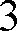 187400,Ленинградская область, г.Волхов, Кировский пр., д.34aЗдание гараж-мастерские:площадь 172,3 м21956ОперативноеуправлениеРаспоряжение Ленинградского областного комитета  по управлению государственным имуществом от 30.07.1999г.  №126Свидетельство 47 АБ 454291 от 20.04.2012г. постоянное (бессрочное) пользование47:10:0000000:13901 №47-78-10/054/2008-198 от 02.10.2008 г.984187420,Ленинградская область, г.Сясьстрой, vл.Центр. д.13Здание общественно-бытового блока: площадь 1648,4 м21974ОперативноеуправлениеРаспоряжение Правительства Ленинградской области от 28.11.2012г. №682-рСвидетельство 47-47/010-47/010/023/2015-243/2 от 18.03.2016г. постоянное (бессрочное) пользование47:10:0601013:81№47-78-10/024/2005-039 от 20.12.2005 г.735187420,Ленинградская область, г.Сясьстрой, vл.Центр. д.13Здание блока теоретических занятий: площадь 2361,0 м21974ОперативноеуправлениеРаспоряжение Правительства Ленинградской области от 28.11.2012г. №682-рСвидетельство 47-47/010-47/010/023/2015-241/2 от 18.03.2016г. постоянное (бессрочное) пользование47:10:0601013:84№47-47-010/-47/010/023/2015-241/2 от 18.03.2016 г.636187420,Ленинградская область, г.Сясьстрой, ул.Центр, д.13Здание блока учебно-производственных мастерских: площадь 2192,5 м21974ОперативноеуправлениеРаспоряжение Правительства Ленинградской области от 28.11.2012г. №682-рСвидетельство 47-47/010-47/010/023/2015-236/2 от 18.03.2016г. постоянное (бессрочное) пользование 47:10:0601013:83№47-47-010/-47/010/023/2015-236/2 от 18.03.2016 г.817187420,Ленинградская область, г.Сясьстрой, ул.Центр, д.14a  Здание общежития:площадь 2960,6 м21974ОперативноеуправлениеРаспоряжение Правительства Ленинградской области от 28.11.2012г. №682-рСвидетельство 47-47/010-47/010/023/2015-243/2 от 18.03.2016г. постоянное (бессрочное) пользование47:10:0601013:85№47-47-010/-47/010/023/2015-243/2 от 18.03.2016 г.548187420,Ленинградская область, г.Сясьстрой, ул.Центр, д.13  Здание гаража:площадь 112,1 м21974ОперативноеуправлениеРаспоряжение Правительства Ленинградской области от 28.11.2012г. №682-рСвидетельство 47-47/010-47/010/023/2015-251/2 от 18.03.2016г. постоянное (бессрочное) пользование47:10:0601013:82№47-47-010/-47/010/023/2015-251/2 от 18.03.2016 г.919187420,Ленинградская область, г.Сясьстрой, ул.Центр, д.13  Здание тира:площадь 129,3 м21974ОперативноеуправлениеРаспоряжение Правительства Ленинградской области от 28.11.2012г. №682-рСвидетельство 47-47/010-47/010/023/2015-247/2 от 18.03.2016г. постоянное (бессрочное) пользование47:10:0601013:86№47-47-010/-47/010/023/2015-247/2 от 18.03.2016 г.100Всего кв. м:19607,1№ п/пУровень, ступень, вид образовательной программы (основная/дополнительная), направление подготовки, специальность, профессия, наименование предмета, дисциплины (модуля) в соответствии с учебным планомНаименование оборудованных учебных кабинетов, объектов для проведения практических занятий, объектов физической культуры и спорта с перечнем основного оборудованияАдрес (местоположение) учебных кабинетов, объектов для проведения практических занятий, объектов физической культуры и спорта (с указанием номера помещения в соответствии с документами БТИ)1Специальность: «Монтаж, наладка и эксплуатация электрооборудования промышленных и гражданских зданий»187400, Ленинградская область, г.Волхов, Кировский пр., д.34Предметы, дисциплины (модули):1.1ОГСЭ.01 Основы философииКабинет № 225 «Кабинет социально-экономических дисциплин»(DVD-плеер LG, МФУ Samsung SXC (принтер+сканер+ксерокс), ноутбук Asus, проектор Acer, экран настенный)№ 1271.2ОГСЭ.02 ИсторияКабинет № 203 «Кабинет истории и обществознания»(проктор Acer, ноутбук HP, экран настенный)№ 1321.3ОГСЭ.03 Психология общенияКабинет № 225 «Кабинет социально-экономических дисциплин»(DVD-плеер LG, МФУ Samsung SXC (принтер+сканер+ксерокс), ноутбук Asus, проектор Acer, экран настенный)№ 1271.4ОГСЭ.04 Иностранный языкКабинет № 224 «Кабинет иностранного языка»(МФУ Canon (принтер+сканер+ксерокс), акустические колонки – 2 шт., проектор Epson, ноутбук Aser, экран настенный)№ 1261.5ОГСЭ.05 Физическая культураСпортивный зал № 219(перекладина - 2 шт., канат - 1 шт., «шведская стенка» - 21 шт., баскетбольные щиты с кольцами - 2 шт., гимнастические скамейки - 3 шт., велотренажёр, силовой тренажёр, фитнес тренажёр, каркас беговой дорожки, козёл гимнастический, мостик гимнастический подкидной – 2 шт., силовой механизм, стол теннисный стационарный, стол теннисный передвижной – 2 шт., тренажёр Тотал Жим, маты гимнастические – 14 шт., турник-перекладина с широким хватом – 15 шт.)№ 1191.6ОГСЭ.06 вч Русский язык и культура речиКабинет № 201 «Кабинет русского языка, литературы и культуры речи»(ноутбук HP, принтер Samsung, проектор Aser, экран настенный, телевизор Panasonic и Erusson, видеомагнитофон, DVD-плеер BBK)№ 1291.7ОГСЭ.07 вч Основы социологии и политологииКабинет № 225 «Кабинет социально-экономических дисциплин»(DVD-плеер LG, МФУ Samsung SXC (принтер+сканер+ксерокс), ноутбук Asus, проектор Acer, экран настенный)№ 1271.8ОГСЭ.08 вч Основы этикиКабинет № 225 «Кабинет социально-экономических дисциплин»(DVD-плеер LG, МФУ Samsung SXC (принтер+сканер+ксерокс), ноутбук Asus, проектор Acer, экран настенный)№ 1271.9ЕН.01 МатематикаКабинет № 103 «Кабинет математики»№ 621.10ЕН.02 ИнформатикаКабинет № 315 «Кабинет информатики и информационных технологий»(компьютеры: монитор Aser+системный блок+клавиатура+мышь – 16 шт., плоттер Canon, ноутбук HP, МФУ Samsung (принтер + сканер + ксерокс), акустические колонки – 2 шт.)№ 1571.11ЕН.03 Экологические основы природопользования Кабинет № 318 «Кабинет биологии и экологии»(проектор Beng, ноутбук Aser, экран настенный)№ 1641.12ОП.01 Техническая механикаКабинет № 204 «Кабин технической механики»(винтовой механизм, витрина сварных швов, заклёпочные швы, зубчатая передача, индикатор часового типа, мановакуумметр, манометр, модель вариатора без привода, модель винтовой передачи, модель домкрата винтового, модель комплексная трех пар передач, модель конической зубчатой передачи, модель конической фрикционной передачи, модель коробки скоростей, модель кривошипного механизма, модель кулачкового механизма, модель кулисного механизма – 3 шт., модель майтового креста, модель машины на изгиб – 4 шт., модель муфты соединительной, модель передачи конических шестерён, модель планетарного механизма, модель планетарного редуктора, модель пневмопоршневого двигателя, модель пресса гидравлического, модель реечного механизма, модель трёх пар зубчатых колёс, модель червячной пары, модель шарнира Гука, модель шпоночного соединения, модель эксцентрикового механизма, насос шестирённый, редуктор РУЦ-40 – 2 шт., ременная передача с роликом, фрикционная дисковая передача, стенды: виды резьб, зубчатые колёса (передачи), крепёжные детали, шарикоподшипники; машина КМ-50-1,  МИП2)№ 1331.13ОП.02 Инженерная графикаКабинет № 109 «Кабинет инженерной графики»№ 741.14ОП.03 ЭлектротехникаКабинет № 134 «Лаборатория электротехники и электроники»(проектор Beng, ноутбук Aser, экран настенный, учебный лабораторный стенд «Электротехника и основы электроники» НТЦ-01.01 с ПК)№ 1071.15ОП.04 Основы электроникиКабинет № 134 «Лаборатория электротехники и электроники»(проектор Beng, ноутбук Aser, экран настенный, учебный лабораторный стенд «Электротехника и основы электроники» НТЦ-01.01 с ПК)№ 1071.16ОП.05 Безопасность жизнедеятельностиКабинет № 318 «Кабинет охраны труда и безопасности жизнедеятельности»(проектор Beng, ноутбук Aser, экран настенный, манекен «Стёпа», сумка для манекена, набор «Индикаторы ранений и поражений», комплект стендов: Уголок гражданской защиты, Защита населения в ЧС мирного и военного времени, Действия населения при стихийных бедствиях, Новейшие средства защиты органов дыхания, Умей действовать при пожаре)№ 1641.17ОП.06 вч Охрана трудаКабинет № 136 «Лаборатория технических средств обучения»(компьютеры: монитор Aser+системный блок+клавиатура+мышь – 14 шт., проектор Epson – 1 шт., МФУ Canon (принтер+сканер+ксерокс), экран настенный – 1 шт.) № 1091.18ОП.07 вч Правовое обеспечение профессиональной деятельностиКабинет № 225 «Кабинет социально-экономических дисциплин»(DVD-плеер LG, МФУ Samsung SXC (принтер+сканер+ксерокс), ноутбук Asus, проектор Acer, экран настенный)№ 1271.19ОП.08 вч Нормоконтроль проектной документацииКабинет № 320 «Кабинет механического и транспортного оборудования»(принтер Canon, проектор Aser, экран настенный, компьютеры: монитор Samsung+системный блок Intel+клавиатура+мышь – 11 шт., акустические колонки – 2 шт.)№ 1661.20ОП.09 вч Управление качествомКабинет № 223 «Кабинет статистики»МФУ Canon (принтер+сканер+ксерокс)№ 1251.21ОП.10 вч Технология отраслиКабинет № 136 «Лаборатория технических средств обучения»(компьютеры: монитор Aser+системный блок+клавиатура+мышь – 14 шт., проектор Epson – 1 шт., МФУ Canon (принтер+сканер+ксерокс), экран настенный – 1 шт.) № 1091.22ОП.11 вч Информационный технологии в профессиональной деятельностиКабинет № 313 «Лаборатория информационных технологий»(компьютеры: монитор Aser+системный блок Intel+клавиатура+ мышь – 15 шт., экран настенный) № 1551.23ОП.12 вч Основы промышленной экологииКабинет № 318 «Кабинет биологии и экологии»(проектор Beng, принтер, ноутбук Aser, экран настенный)№ 1641.24ОП.13 вч Компьютерная графикаКабинет № 315 «Кабинет информатики и информационных технологий»(компьютеры: монитор Aser+системный блок+клавиатура+мышь – 16 шт., плоттер Canon, ноутбук HP, МФУ Samsung (принтер + сканер + ксерокс)№ 1571.25ОП.14 вч Электрические измеренияКабинет № 134 «Лаборатория электротехники и электроники»(проектор Beng, ноутбук Aser, экран настенный, учебный лабораторный стенд «Электротехника и основы электроники» НТЦ-01.01 с ПК)№ 1071.26ОП.15 вч Электрические материалыКабинет № 134 «Лаборатория электротехники и электроники»(проектор Beng, ноутбук Aser, экран настенный, учебный лабораторный стенд «Электротехника и основы электроники» НТЦ-01.01 с ПК)№ 1071.27ПМ.01 Организация и выполнение работ по эксплуатации и ремонту электроустановок  Кабинет № 023 «Кабинет электротехники и основ электроники»(проектор Nec, акустические колонки Sren – 2 шт., компьютер: монитор LG+ системный блок Dual core + клавиатура+мышь; экран настенный; учебное оборудование «Кабельно-проводниковая продукция» НТЦ10.78; учебно-лабораторный стенд «Электрические машины» НТЦ06.03; прибор В-7-35; трансформатор понижающий ТСЗМ 1-1,6 УХЛ2)№ 531.28ПМ.02 Организация и выполнение работ по монтажу и наладке электрооборудования промышленных и гражданских зданий Кабинет № 127 «Лаборатория наладки электрооборудования»(МФУ Samsung (принтер + сканер + ксерокс),проектор Beng, ноутбук Asus, экран настенный, учебный лабораторный стенд «Монтаж и наладка электрооборудования предприятий и гражданских сооружений» НТЦ-08.15; учебный лабораторный стенд « Электрические аппараты» НТЦ-08.09; осциллограф цифровой АСК-2034, модель мостового крана с электроприводом)№ 921.29ПМ.03 Организация и выполнение работ по монтажу и наладке электрических сетейКабинет № 127 «Лаборатория наладки электрооборудования»(МФУ Samsung (принтер + сканер + ксерокс), проектор Beng, ноутбук Asus, экран настенный, учебный лабораторный стенд «Монтаж и наладка электрооборудования предприятий и гражданских сооружений» НТЦ-08.15; учебный лабораторный стенд « Электрические аппараты» НТЦ-08.09; осциллограф цифровой АСК-2034, модель мостового крана с электроприводом)№ 921.30ПМ.04 Организация управления производственным подразделениемКабинет № 319 «Кабинет экономики и менеджмента»(проектор Beng, ноутбук Asus, экран настенный)№ 1651.31ПМ.05 Выполнение работ по одной или нескольким профессиям рабочих, должностям служащих Кабинет № 134 «Лаборатория электротехники и электроники»(проектор Beng, ноутбук Aser, экран настенный, учебный лабораторный стенд «Электротехника и основы электроники» НТЦ-01.01 с ПК)№ 1071.32ПМ.06 вч Автоматизация производстваКабинет № 023 «Кабинет электротехники и основ электроники»(проектор Nec, акустические колонки Sren – 2 шт., компьютер: монитор LG+ системный блок Dual core + клавиатура+мышь; экран настенный; учебное оборудование «Кабельно-проводниковая продукция» НТЦ10.78; учебно-лабораторный стенд «Электрические машины» НТЦ06.03; прибор В-7-35; трансформатор понижающий ТСЗМ 1-1,6 УХЛ2)№ 532Специальность: «Правоохранительная деятельность»Ленинградская область, г.Волхов, Кировский пр., д.34Предметы, дисциплины (модули):2.1ОГСЭ.01 Основы философииКабинет № 225 «Кабинет социально-экономических дисциплин»(DVD-плеер LG, МФУ Samsung SXC (принтер+сканер+ксерокс), ноутбук Asus, проектор Acer, экран настенный)№ 1272.2ОГСЭ.02 ИсторияКабинет № 203 «Кабинет истории и обществознания»(проктор Acer, ноутбук HP, экран настенный)№ 1322.3ОГСЭ.03 Иностранный языкКабинет № 224 «Кабинет иностранного языка»(МФУ Canon (принтер+сканер+ксерокс), акустические колонки – 2 шт., проектор Epson, ноутбук Aser, экран настенный)№ 1262.4ОГСЭ.04 Физическая культураСпортивный зал № 219(перекладина - 2 шт., канат - 1 шт., «шведская стенка» - 21 шт., баскетбольные щиты с кольцами - 2 шт., гимнастические скамейки - 3 шт., велотренажёр, силовой тренажёр, фитнес тренажёр, каркас беговой дорожки, козёл гимнастический, мостик гимнастический подкидной – 2 шт., силовой механизм, стол теннисный стационарный, стол теннисный передвижной – 2 шт., тренажёр Тотал Жим, маты гимнастические – 14 шт., турник-перекладина с широким хватом – 15 шт.)№ 1192.5ОГСЭ.05 вч Русский язык и культура речиКабинет № 201 «Кабинет русского языка, литературы и культуры речи»(ноутбук HP, принтер Samsung, проектор Aser, экран настенный, телевизор Panasonic и Erusson, видеомагнитофон, DVD-плеер BBK)№ 1292.6ОГСЭ.06 вч Социальная психологияКабинет № 225 «Кабинет социально-экономических дисциплин»(DVD-плеер LG, МФУ Samsung SXC (принтер+сканер+ксерокс), ноутбук Asus, проектор Acer, экран настенный)№ 1272.7ЕН.01 Информатика и информационные технологии в профессиональной деятельностиКабинет № 315 «Кабинет информатики и информационных технологий»(компьютеры: монитор Aser+системный блок+клавиатура+мышь – 16 шт., плоттер Canon, МФУ Samsung (принтер+сканер+ксерокс), акустические колонки – 2 шт.)№ 1572.8ОП.01 Теория государства и права Кабинет № 218 «Кабинет налогового облажения»(проектор Aser, компьютеры: монитор Beng+системный блок Intel+клавиатура+мышь – 11 шт., принтер Canon, экран настенный)№ 1182.9ОП.02 Конституционное право РоссииКабинет № 223 «Кабинет статистики»МФУ Canon (принтер+сканер+ксерокс)№ 1252.10ОП.03 Административное правоКабинет № 218 «Кабинет налогового облажения»(проектор Aser, компьютеры: монитор Beng+системный блок Intel+клавиатура+мышь – 11 шт., принтер Canon, экран настенный)№ 1182.11ОП.04 Гражданское право и гражданский процесс Кабинет № 223 «Кабинет статистики»МФУ Canon (принтер+сканер+ксерокс)№ 1252.12ОП.05 Экологическое право Кабинет № 318 «Кабинет биологии и экологии»(проектор Beng, ноутбук Aser, экран настенный)№ 1642.13ОП.06 Криминология и предупреждение преступлений Кабинет № 218 «Кабинет налогового обложения»(проектор Aser, компьютеры: монитор Beng+системный блок Intel+клавиатура+мышь – 11 шт., принтер Canon, экран настенный)№ 1182.14ОП.07 Уголовное правоКабинет № 223 «Кабинет статистики»МФУ Canon (принтер+сканер+ксерокс)№ 1252.15ОП.08 Уголовный процессКабинет № 218 «Кабинет налогового обложения»(проектор Aser, компьютеры: монитор Beng+системный блок Intel+клавиатура+мышь – 11 шт., принтер Canon, экран настенный)№ 1182.16ОП.09 КриминалистикаКабинет № 218 «Кабинет налогового обложения»(проектор Aser, компьютеры: монитор Beng+системный блок Intel+клавиатура+мышь – 11 шт., принтер Canon, экран настенный)№ 1182.17ОП.10 Безопасность жизнедеятельностиКабинет № 318 «Кабинет охраны труда и безопасности жизнедеятельности»(проектор Beng, ноутбук Aser, экран настенный, манекен «Стёпа», сумка для манекена, набор «Индикаторы ранений и поражений», комплект стендов: Уголок гражданской защиты, Защита населения в ЧС мирного и военного времени, Действия населения при стихийных бедствиях, Новейшие средства защиты органов дыхания, Умей действовать при пожаре)№ 1642.18ПМ.01 Оперативно-служебная деятельность   Кабинет № 218 «Кабинет налогового облажения»(проектор Aser, компьютеры: монитор Beng+системный блок Intel+клавиатура+мышь – 11 шт., принтер Canon, экран настенный)№ 1182.19ПМ.02 Организационно-управленческая деятельность Кабинет № 218 «Кабинет налогового облажения»(проектор Aser, компьютеры: монитор Beng+системный блок Intel+клавиатура+мышь – 11 шт., принтер Canon, экран настенный)№ 1183Специальность: «Химическая технология неорганических веществ»Ленинградская область, г.Волхов, Кировский пр., д.34Предметы, дисциплины (модули):3.1ОГСЭ.01 Основы философииКабинет № 225 «Кабинет социально-экономических дисциплин»(DVD-плеер LG, МФУ Samsung SXC (принтер+сканер+ксерокс), ноутбук Asus, проектор Acer, экран настенный)№ 1273.2ОГСЭ.02 ИсторияКабинет № 203 «Кабинет истории и обществознания»(проктор Acer, ноутбук HP, экран настенный)№ 1323.3ОГСЭ.03 Иностранный языкКабинет № 224 «Кабинет иностранного языка»(МФУ Canon (принтер+сканер+ксерокс), акустические колонки – 2 шт., проектор Epson, ноутбук Aser, экран настенный)№ 1263.4ОГСЭ.04 Физическая культураСпортивный зал № 219(перекладина - 2 шт., канат - 1 шт., «шведская стенка» - 21 шт., баскетбольные щиты с кольцами - 2 шт., гимнастические скамейки - 3 шт., велотренажёр, силовой тренажёр, фитнес тренажёр, каркас беговой дорожки, козёл гимнастический, мостик гимнастический подкидной – 2 шт., силовой механизм, стол теннисный стационарный, стол теннисный передвижной – 2 шт., тренажёр Тотал Жим, маты гимнастические – 14 шт., турник-перекладина с широким хватом – 15 шт.)№ 1193.5ОГСЭ.05 вч Русский язык и культура речиКабинет № 201 «Кабинет русского языка, литературы и культуры речи»(ноутбук HP, принтер Samsung, проектор Aser, экран настенный, телевизор Panasonic и Erusson, видеомагнитофон, DVD-плеер BBK)№ 1293.6ОГСЭ.06 вч Основы социологии и политологииКабинет № 225 «Кабинет социально-экономических дисциплин»(DVD-плеер LG, МФУ Samsung SXC (принтер+сканер+ксерокс), ноутбук Asus, проектор Acer, экран настенный)№ 1273.7ОГСЭ.07 вч Психология общенияКабинет № 225 «Кабинет социально-экономических дисциплин»(DVD-плеер LG, МФУ Samsung SXC (принтер+сканер+ксерокс), ноутбук Asus, проектор Acer, экран настенный)№ 1273.8ЕН.01 МатематикаКабинет № 103 «Кабинет математики»№ 623.9ЕН.02 Экологические основы природопользованияКабинет № 318 «Кабинет биологии и экологии»(проектор Beng, ноутбук Aser, экран настенный)№ 1643.10ЕН.03Общая и неорганическая химияКабинет № 303 «Лаборатория органической и неорганической химии»(весы аналитические ВЛР 200 – 2 шт., печь муфельная ПМ-8К – 2 шт., шкаф сушильный ШСУ-М – 2 шт., плитка электрическая малогабаритная ПЭМ – 3 шт., кондуктометр HI 8733 – 2 шт., спектрофотометр КФК-3КМ – 1 шт. со стеклянными кюветами – 5 наборов, аквадистиллятор электрический ДЭ-4-02 – 1 шт., весы ВК-600 – 5 шт., столы лабораторные № 2 – 2 шт., столы лабораторные № 6 – 4 шт., шкаф вытяжной – 3 шт.), № 1723.11ЕН.04 вч ИнформатикаКабинет № 313 «Лаборатория информационных технологий»(компьютеры: монитор Aser+системный блок Intel+клавиатура+ мышь – 15 шт., экран настенный) № 1553.12ОП.01 Инженерная графикаКабинет № 109 «Кабинет инженерной графики»№ 743.13ОП.02 Электротехника и электроникаКабинет № 023 «Кабинет электротехники и основ электроники»(проектор Nec, акустические колонки Sren – 2 шт., компьютер: монитор LG+ системный блок Dual core + клавиатура+мышь; экран настенный; учебное оборудование «Кабельно-проводниковая продукция» НТЦ10.78; учебно-лабораторный стенд «Электрические машины» НТЦ06.03; прибор В-7-35; трансформатор понижающий ТСЗМ 1-1,6 УХЛ2)№ 533.14ОП.03 Метрология, стандартизация и сертификация Кабинет № 104 «Лаборатория метрологии, стандартизации и сертификации»(интерактивная доска, проектор Epson, акустические колонки Geleus – 2 шт., ареометр, лабораторный комплекс экспресс анализа топлива 2М6У – 2 шт., металлографический микроскоп Биомед ММР-1,ноутбук Aser)№ 633.15ОП.04 Органическая химияКабинет № 303 «Лаборатория органической и неорганической химии»(весы аналитические ВЛР 200 – 2 шт., печь муфельная ПМ-8К – 2 шт., шкаф сушильный ШСУ-М – 2 шт., плитка электрическая малогабаритная ПЭМ – 3 шт., кондуктометр HI 8733 – 2 шт., спектрофотометр КФК-3КМ – 1 шт. со стеклянными кюветами – 5 наборов, аквадистиллятор электрический ДЭ-4-02 – 1 шт., весы ВК-600 – 5 шт., столы лабораторные № 2 – 2 шт., столы лабораторные № 6 – 4 шт., шкаф вытяжной – 3 шт.),№ 1723.16ОП.05 Аналитическая химия Кабинет № 302 «Лаборатория аналитической химии»(ноутбук HP, компьютер: монитор LG+ системный блок Dual core + клавиатура+мышь+принтер – 3 шт.)№ 1703.17ОП.06 Физическая и коллоидная химияКабинет № 302 «Лаборатория физической и коллоидной химии»(ноутбук HP, компьютер: монитор LG+ системный блок Dual core + клавиатура+мышь+принтер – 3 шт.)№ 1703.18ОП.07 Основы экономики Кабинет № 225 «Кабинет социально-экономических дисциплин»(DVD-плеер LG, МФУ Samsung SXC (принтер+сканер+ксерокс), ноутбук Asus, проектор Acer, экран настенный)№ 1273.19ОП.08 Теоретические основы химической технологии Кабинет № 307 «Кабинет химических дисциплин»(проектор Aser, ноутбук HP, акустическое колонки Sven – 2 шт., экран настенный, МФУ Canon (принтер+сканер+ксерокс), Периодическая система элементов Д.И.Менделеева, Электохимический ряд напряжений металлов, Таблица растворимости солей, кислот и оснований в воде)№ 1763.20ОП.09 Процессы и аппараты Кабинет № 307 «Кабинет химических дисциплин»(проектор Aser, ноутбук HP, акустическое колонки Sven – 2 шт., МФУ Canon (принтер+сканер+ксерокс), экран настенный, Периодическая система элементов Д.И.Менделеева, Электохимический ряд напряжений металлов, Таблица растворимости солей, кислот и оснований в воде)№ 1763.21ОП.10 Информационные технологии в профессиональной деятельности Кабинет № 313 «Лаборатория информационных технологий»(компьютеры: монитор Aser+системный блок Intel+клавиатура+ мышь – 15 шт., экран настенный) № 1553.22ОП.11 Охрана трудаКабинет № 318 «Кабинет охраны труда и безопасности жизнедеятельности»(проектор Beng, принтер, ноутбук Aser, экран настенный, манекен «Стёпа», сумка для манекена, набор «Индикаторы ранений и поражений», комплект стендов: Уголок гражданской защиты, Защита населения в ЧС мирного и военного времени, Действия населения при стихийных бедствиях, Новейшие средства защиты органов дыхания, Умей действовать при пожаре)№ 1643.23ОП.12 Безопасность жизнедеятельности Кабинет № 318 «Кабинет охраны труда и безопасности жизнедеятельности»(проектор Beng, ноутбук Aser, экран настенный, манекен «Стёпа», сумка для манекена, набор «Индикаторы ранений и поражений», комплект стендов: Уголок гражданской защиты, Защита населения в ЧС мирного и военного времени, Действия населения при стихийных бедствиях, Новейшие средства защиты органов дыхания, Умей действовать при пожаре)№ 1643.24ПМ.01 Эксплуатация и обслуживание технологического оборудования   Кабинет № 307 «Кабинет химических дисциплин»(проектор Aser, ноутбук HP, акустическое колонки Sven – 2 шт., МФУ Сanon (принтер + сканер + ксерокс), экран настенный, Периодическая система элементов Д.И.Менделеева, Электрохимический ряд напряжений металлов, Таблица растворимости солей, кислот и оснований в воде)№ 1763.25ПМ.02 Контроль качества сырья, материалов и готовой продукцииКабинет № 307 «Кабинет химических дисциплин»(проектор Aser, ноутбук HP, акустическое колонки Sven – 2 шт., МФУ Сanon (принтер + сканер + ксерокс), экран настенный, Периодическая система элементов Д.И.Менделеева, Электрохимический ряд напряжений металлов, Таблица растворимости солей, кислот и оснований в воде)№ 1763.26ПМ.03 Ведение технологических процессов производства неорганических веществ Кабинет № 307 «Кабинет химических дисциплин»(проектор Aser, ноутбук HP, акустическое колонки Sven – 2 шт., МФУ Сanon (принтер + сканер + ксерокс), экран настенный, Периодическая система элементов Д.И.Менделеева, Электрохимический ряд напряжений металлов, Таблица растворимости солей, кислот и оснований в воде)№ 1763.27ПМ.04 Планирование и организация работы подразделения Кабинет № 307 «Кабинет химических дисциплин»(проектор Aser, ноутбук HP, акустическое колонки Sven – 2 шт., МФУ Сanon (принтер + сканер + ксерокс), экран настенный, Периодическая система элементов Д.И.Менделеева, Электрохимический ряд напряжений металлов, Таблица растворимости солей, кислот и оснований в воде)№ 1763.28ПМ.05 Выполнение работ по одной или нескольким профессиям рабочих, должностям служащихКабинет № 307 «Кабинет химических дисциплин»(ипроектор Aser, ноутбук HP, акустическое колонки Sven – 2 шт., МФУ Сanon (принтер + сканер + ксерокс), экран настенный, Периодическая система элементов Д.И.Менделеева, Электрохимический ряд напряжений металлов, Таблица растворимости солей, кислот и оснований в воде)№ 1763.29ПМ.06 вч Производство минеральных удобрений и кислотКабинет № 307 «Кабинет химических дисциплин»(ипроектор Aser, ноутбук HP, акустическое колонки Sven – 2 шт., МФУ Сanon (принтер + сканер + ксерокс), экран настенный, Периодическая система элементов Д.И.Менделеева, Электрохимический ряд напряжений металлов, Таблица растворимости солей, кислот и оснований в воде)№ 1764Специальность: «Экономика и бухгалтерский учет (по отрасли)Ленинградская область, г.Волхов, Кировский пр., д.34Предметы, дисциплины (модули):4.1ОГСЭ.01 Основы философииКабинет № 225 «Кабинет социально-экономических дисциплин»(DVD-плеер LG, МФУ Samsung SXC (принтер+сканер+ксерокс), ноутбук Asus, проектор Acer, экран настенный)№ 1274.2ОГСЭ.02 ИсторияКабинет № 203 «Кабинет истории и обществознания»(проктор Acer, ноутбук HP, экран настенный)№ 1324.3ОГСЭ.03 Психология общенияКабинет № 225 «Кабинет социально-экономических дисциплин»(DVD-плеер LG, МФУ Samsung SXC (принтер+сканер+ксерокс), ноутбук Asus, проектор Acer, экран настенный)№ 1274.4ОГСЭ.04 Иностранный языкКабинет № 224 «Кабинет иностранного языка»(МФУ Canon (принтер+сканер+ксерокс), акустические колонки – 2 шт., проектор Epson, ноутбук Aser, экран настенный)№ 1264.5ОГСЭ.05 Физическая культураСпортивный зал № 219(перекладина - 2 шт., канат - 1 шт., «шведская стенка» - 21 шт., баскетбольные щиты с кольцами - 2 шт., гимнастические скамейки - 3 шт., велотренажёр, силовой тренажёр, фитнес тренажёр, каркас беговой дорожки, козёл гимнастический, мостик гимнастический подкидной – 2 шт., силовой механизм, стол теннисный стационарный, стол теннисный передвижной – 2 шт., тренажёр Тотал Жим, маты гимнастические – 14 шт., турник-перекладина с широким хватом – 15 шт.)№ 1194.6ЕН.01 МатематикаКабинет № 103 «Кабинет математики»№ 624.7ЕН.02 Информационные технологии в профессиональной деятельностиКабинет № 313 «Лаборатория информационных технологий»(компьютеры: монитор Aser+системный блок Intel+клавиатура+ мышь – 15 шт., экран настенный) № 1554.8ОП.01 Экономика организацииКабинет № 319 «Кабинет экономики и менеджмента»(проектор Beng, ноутбук Asus, экран настенный)№ 1654.9ОП.02 СтатистикаКабинет № 223 «Кабинет статистики»(МФУ Canon (принтер+сканер+ксерокс)№ 1254.10ОП.03 МенеджментКабинет № 301 «Кабинет менеджмента»(проектор Beng, ноутбук Asus, акустические колонки – 2 шт., экран настенный)№ 1694.11ОП.04 Документационное обеспечение управленияКабинет № 301 «Кабинет менеджмента»(проектор Beng, ноутбук Asus, акустические колонки – 2 шт., экран настенный)№ 1694.12ОП.05 Правовое обеспечение профессиональной деятельностиКабинет № 225 «Кабинет социально-экономических дисциплин»(DVD-плеер LG, МФУ Samsung SXC (принтер+сканер+ксерокс), ноутбук Asus, проектор Acer, экран настенный)№ 1274.13ОП.06 Финансы, денежное обращение и кредитКабинет № 301 «Кабинет менеджмента»(проектор Beng, ноутбук Asus, акустические колонки – 2 шт., экран настенный)№ 1694.14ОП.07 Налоги и налогообложение Кабинет № 218 «Кабинет налогового облажения»(проектор Aser, компьютеры: монитор Beng+системный блок Intel+клавиатура+мышь – 11 шт., принтер Canon, экран настенный)№ 1184.15ОП.08 Основы бухгалтерского учетаКабинет № 223 «Кабинет теории бухгалтерского учета»(МФУ Canon (принтер+сканер+ксерокс)№ 1254.16ОП.09 АудитКабинет № 223 «Кабинет теории бухгалтерского учета»(МФУ Canon (принтер+сканер+ксерокс)№ 1254.17ОП.10 Основы экономической теории Кабинет № 319 «Кабинет экономики и менеджмента»(проектор Beng, ноутбук Asus, экран настенный)№ 1654.18ОП.11 Анализ финансово-хозяйственной деятельности Кабинет № 301 «Кабинет менеджмента»(проектор Beng, ноутбук Asus, акустические колонки – 2 шт., экран настенный)№ 1694.19ОП.12 Безопасность жизнедеятельности Кабинет № 318 «Кабинет охраны труда и безопасности жизнедеятельности»(проектор Beng, ноутбук Aser, экран настенный, манекен «Стёпа», сумка для манекена, набор «Индикаторы ранений и поражений», комплект стендов: Уголок гражданской защиты, Защита населения в ЧС мирного и военного времени, Действия населения при стихийных бедствиях, Новейшие средства защиты органов дыхания, Умей действовать при пожаре)№ 1644.20ПМ.01 Документирование хозяйственных операций и ведение бухгалтерского учета имущества организации  Кабинет № 223 «Кабинет теории бухгалтерского учета»(МФУ Canon (принтер+сканер+ксерокс)№ 1254.21ПМ.02 Ведение бухгалтерского учета источников формирования имущества, выполнение работ по инвентаризации имущества и финансовых обязательств организации Кабинет № 223 «Кабинет теории бухгалтерского учета»(МФУ Canon (принтер+сканер+ксерокс)№ 1254.22ПМ.03 Проведение расчетов с бюджетными и внебюджетными фондамиКабинет № 223 «Кабинет теории бухгалтерского учета»(МФУ Canon (принтер+сканер+ксерокс)№ 1254.23ПМ.04 Составление и использование бухгалтерской отчетности Кабинет № 223 «Кабинет теории бухгалтерского учета»(МФУ Canon (принтер+сканер+ксерокс)№ 1254.24ПМ.05 Осуществление налогового учета и налогового планирования в организации Кабинет № 218 «Кабинет налогового облажения»(проектор Aser, компьютеры: монитор Beng+системный блок Intel+клавиатура+мышь – 11 шт., принтер Canon, экран настенный)№ 1184.25ПМ.06 Выполнение работ по одной или нескольким профессиям рабочих, должностям служащихКабинет № 223 «Кабинет теории бухгалтерского учета»(МФУ Canon (принтер+сканер+ксерокс)№ 1255Специальность: «Техническое обслуживание и ремонт автомобильного транспорта»Ленинградская область, г.Волхов, Кировский пр., д.34Предметы, дисциплины (модули):5.1ОГСЭ.01 Основы философииКабинет № 225 «Кабинет социально-экономических дисциплин»(DVD-плеер LG, МФУ Samsung SXC (принтер+сканер+ксерокс), ноутбук Asus, проектор Acer, экран настенный)№ 1275.2ОГСЭ.02 ИсторияКабинет № 203 «Кабинет истории и обществознания»(проктор Acer, ноутбук HP, экран настенный)№ 1325.3ОГСЭ.03 Иностранный языкКабинет № 224 «Кабинет иностранного языка»(МФУ Canon (принтер+сканер+ксерокс), акустические колонки – 2 шт., проектор Epson, ноутбук Aser, экран настенный)№ 1265.4ОГСЭ.04 Физическая культураСпортивный зал № 219(перекладина - 2 шт., канат - 1 шт., «шведская стенка» - 21 шт., баскетбольные щиты с кольцами - 2 шт., гимнастические скамейки - 3 шт., велотренажёр, силовой тренажёр, фитнес тренажёр, каркас беговой дорожки, козёл гимнастический, мостик гимнастический подкидной – 2 шт., силовой механизм, стол теннисный стационарный, стол теннисный передвижной – 2 шт., тренажёр Тотал Жим, маты гимнастические – 14 шт., турник-перекладина с широким хватом – 15 шт.)№ 1195.5ОГСЭ.05 вч Русский язык и культура речиКабинет № 201 «Кабинет русского языка, литературы и культуры речи»(ноутбук HP, принтер Samsung, проектор Aser, экран настенный, телевизор Panasonic и Erusson, видеомагнитофон, DVD-плеер BBK)№ 1295.6ОГСЭ.06 вч Основы социологии и политологииКабинет № 225 «Кабинет социально-экономических дисциплин»(DVD-плеер LG, МФУ Samsung SXC (принтер+сканер+ксерокс), ноутбук Asus, проектор Acer, экран настенный)№ 1275.7ОГСЭ.07 вч Социальная психологияКабинет № 225 «Кабинет социально-экономических дисциплин»(DVD-плеер LG, МФУ Samsung SXC (принтер+сканер+ксерокс), ноутбук Asus, проектор Acer, экран настенный)№ 1275.8ЕН.01 МатематикаКабинет № 103 «Кабинет математики»№ 625.9ЕН.02 ИнформатикаКабинет № 315 «Кабинет информатики и информационных технологий»(компьютеры: монитор Aser+системный блок+клавиатура+мышь – 16 шт., плоттер Canon, ноутбук HP, МФУ Samsung (принтер + сканер + ксерокс), акустические колонки – 2 шт.)№ 1575.10ЕН.03 Экологические основы природопользованияКабинет № 318 «Кабинет биологии и экологии»(проектор Beng, ноутбук Aser, экран настенный)№ 1645.11ОП.01 Инженерная графикаКабинет № 109 «Кабинет инженерной графики»№ 745.12ОП.02 Техническая механикаКабинет № 204 «Кабин технической механики»(винтовой механизм, витрина сварных швов, заклёпочные швы, зубчатая передача, индикатор часового типа, мановакуумметр, манометр, модель вариатора без привода, модель винтовой передачи, модель домкрата винтового, модель комплексная трех пар передач, модель конической зубчатой передачи, модель конической фрикционной передачи, модель коробки скоростей, модель кривошипного механизма, модель кулачкового механизма, модель кулисного механизма – 3 шт., модель майтового креста, модель машины на изгиб – 4 шт., модель муфты соединительной, модель передачи конических шестерён, модель планетарного механизма, модель планетарного редуктора, модель пневмопоршневого двигателя, модель пресса гидравлического, модель реечного механизма, модель трёх пар зубчатых колёс, модель червячной пары, модель шарнира Гука, модель шпоночного соединения, модель эксцентрикового механизма, насос шестирённый, редуктор РУЦ-40 – 2 шт., ременная передача с роликом, фрикционная дисковая передача, стенды: виды резьб, зубчатые колёса (передачи), крепёжные детали, шарикоподшипники; машина КМ-50-1,  МИП2)№ 1335.13ОП.03 Электротехника и электроникаКабинет № 023 «Кабинет электротехники и основ электроники»(проектор Nec, акустические колонки Sren – 2 шт., компьютер: монитор LG+ системный блок Dual core + клавиатура+мышь; экран настенный; учебное оборудование «Кабельно-проводниковая продукция» НТЦ10.78; учебно-лабораторный стенд «Электрические машины» НТЦ06.03; прибор В-7-35; трансформатор понижающий ТСЗМ 1-1,6 УХЛ2)№ 535.14ОП.04 Материаловедение Кабинет № 104 «Лаборатория материаловедения»(интерактивная доска, проектор Epson, акустические колонки Geleus – 2 шт., ареометр, лабораторный комплекс экспресс анализа топлива 2М6У – 2 шт., металлографический микроскоп Биомед ММР-1 – 2 шт.,ноутбук Aser)№ 635.15ОП.05 Метрология, стандартизация и сертификация Кабинет № 104 «Лаборатория метрологии, стандартизации и сертификации»(интерактивная доска, проектор Epson, акустические колонки Geleus – 2 шт., ареометр, лабораторный комплекс экспресс анализа топлива 2М6У – 2 шт., металлографический микроскоп Биомед ММР-1 – 2 шт.,ноутбук Aser)№ 635.16ОП.06 Правила безопасности дорожного движенияКабинет № 010 «Кабинет технического обслуживания и ремонта автомобилей»(проектор Beng, ноутбук Aser, принтер HP, экран на штативе)№ 275.17ОП.07 Правовое обеспечение профессиональной деятельности Кабинет № 225 «Кабинет социально-экономических дисциплин»(DVD-плеер LG, МФУ Samsung SXC (принтер+сканер+ксерокс), ноутбук Asus, проектор Acer, экран настенный)№ 1275.18ОП.08 Охрана труда Кабинет № 318 «Кабинет охраны труда и безопасности жизнедеятельности»(проектор Beng, ноутбук Aser, экран настенный, манекен «Стёпа», сумка для манекена, набор «Индикаторы ранений и поражений», комплект стендов: Уголок гражданской защиты, Защита населения в ЧС мирного и военного времени, Действия населения при стихийных бедствиях, Новейшие средства защиты органов дыхания, Умей действовать при пожаре)№ 1645.19ОП.09 Безопасность жизнедеятельности Кабинет № 318 «Кабинет охраны труда и безопасности жизнедеятельности»(проектор Beng, ноутбук Aser, экран настенный, манекен «Стёпа», сумка для манекена, набор «Индикаторы ранений и поражений», комплект стендов: Уголок гражданской защиты, Защита населения в ЧС мирного и военного времени, Действия населения при стихийных бедствиях, Новейшие средства защиты органов дыхания, Умей действовать при пожаре)№ 1645.20ОП.10 вч Менеджмент Кабинет № 301 «Кабинет менеджмента»(проектор Beng, ноутбук Asus, акустические колонки – 2 шт., экран настенный)№ 1695.21ОП.11 вч Информационные технологии в профессиональной деятельности Кабинет № 313 «Лаборатория информационных технологий»(компьютеры: монитор Aser+системный блок Intel+клавиатура+ мышь – 15 шт., экран настенный) № 1555.22ОП.12 вч Нормоконтроль проектной документацииКабинет № 320 «Кабинет механического и транспортного оборудования»(принтер Canon, проектор Aser, экран настенный, компьютеры: монитор Samsung+системный блок Intel+клавиатура+мышь – 11 шт., акустические колонки – 2 шт.)№ 1665.23ПМ.01 Техническое обслуживание и ремонт автотранспорта  Кабинет № 010 « Кабинет технического обслуживания и ремонта автомобилей»(проектор Beng, ноутбук Aser, принтер HP, экран на штативе)№ 27Гараж-мастерские № 503, 503(Cтенд-тренажер «Действующий двигатель карбюратор»; Стенд-тренажер «Гидравлическая тормозная система легкового автомобиля»; Механическая коробка перемены передач с усечённым карданным валом, сцеплением и с возможностью демонстрации работы; Стенд-планшет «Карбюратор»; Стенд-планшет «Бензонасос»; Компрессометр для бензиновых двигателей; компрессор автомобильный на 12V; пистолет для подкачки; пистолет для продувки; домкрат гидравлический 5 тн; домкрат гидравлический подкатной 2 тн; ключ динамометрический; краскораспылитель; набор съёмников)№ 375.24ПМ.02 Организация деятельности коллектива исполнителейКабинет № 018 «Кабинет устройства автомобилей»(учебные пособия: «Двигатель машины КАМАЗ с вырезом», «Передний мост а/м КАМАЗ с вырезом», «Двигатель», «Подвеска в сборе автомобиля КАМАЗ», «Рулевое управление а/м КАМАЗ», «Газобалонная установка», «Двигатель ЗМЗ-402», «Задний мост», «Комплект колёс с дисками», «Коробка переключения передач», «Кузов а/м ГАЗ-31029», «Навесное оборудование на двигатель», «Передняя подвеска в сборе», «Салон автомобиля», «Карданная передача», «Тормозная система», «Электрооборудование», «Аккумулятор»; Диагностический набор топливных систем впрыска SMC-1002; люфтометр рулевого управления; стробоскоп; устройство для проверки свеч «Искра-1»; вискозиметр ВПЖ-2; кран гидравлический; линейка для проверки схождения колёс; приспособление для рассухаривания клапанов двигателей – 2 шт.; мультитестер; тестер вакуумного и топливного насоса; гидрометр ВИТ)№ 375.25ПМ.03 Выполнение работ по одной или нескольким профессиям рабочих, должностям служащих Гараж-мастерские № 503, 503(Cтенд-тренажер «Действующий двигатель карбюратор»; Стенд-тренажер «Гидравлическая тормозная система легкового автомобиля»; Механическая коробка перемены передач с усечённым карданным валом, сцеплением и с возможностью демонстрации работы; Стенд-планшет «Карбюратор»; Стенд-планшет «Бензонасос»; Компрессометр для бензиновых двигателей; компрессор автомобильный на 12V; пистолет для подкачки; пистолет для продувки; домкрат гидравлический 5 тн; домкрат гидравлический подкатной 2 тн; ключ динамометрический; краскораспылитель; набор съёмников)Слесарно-механические мастерские № 131(станок сверлильно-фрейзерный, станок токарно-винторезный – 2 шт., сварочный аппарат – 2 шт., станок заточной, станок настольно-сверлильный, угловая шлифовальная машинка – 3 шт., ленточная шлифовальная машинка, тиски с угломером, тиски слесарные – 7 шт.; электроперфоратор, нутромер микрометрический, дрель ударная, электродрель, электролобзик, электрофен, шуруповёрт; наборы инструментов, сверл, метчики; плакаты: «Слесарное дело», «Фрейзерные работы», «Газовые баллоны», «Техника безопасности при сварочных работах», «Металлообработка», «Сосуды под давлением», «Электросварка»)№ 375.26ПМ.04 вч Эксплуатация автомобильного транспортаКабинет № 010 « Кабинет технического обслуживания и ремонта автомобилей»(проектор Beng, ноутбук Aser, принтер HP, экран на штативе)№ 276Специальность: «Монтаж и техническая эксплуатация промышленного оборудования»Ленинградская область, г.Волхов, Кировский пр., д.34Предметы, дисциплины (модули):6.1ОГСЭ.01 Основы философииКабинет № 225 «Кабинет социально-экономических дисциплин»(DVD-плеер LG, МФУ Samsung SXC (принтер+сканер+ксерокс), ноутбук Asus, проектор Acer, экран настенный)№ 1276.2ОГСЭ.02 ИсторияКабинет № 203 «Кабинет истории и обществознания»(проктор Acer, ноутбук HP, экран настенный)№ 1326.3ОГСЭ.03 Иностранный языкКабинет № 224 «Кабинет иностранного языка»(МФУ Canon (принтер+сканер+ксерокс), акустические колонки – 2 шт., проектор Epson, ноутбук Aser, экран настенный)№ 1266.4ОГСЭ.04 Физическая культураСпортивный зал № 219(перекладина - 2 шт., канат - 1 шт., «шведская стенка» - 21 шт., баскетбольные щиты с кольцами - 2 шт., гимнастические скамейки - 3 шт., велотренажёр, силовой тренажёр, фитнес тренажёр, каркас беговой дорожки, козёл гимнастический, мостик гимнастический подкидной – 2 шт., силовой механизм, стол теннисный стационарный, стол теннисный передвижной – 2 шт., тренажёр Тотал Жим, маты гимнастические – 14 шт., турник-перекладина с широким хватом – 15 шт.)№ 1196.5ОГСЭ.05 Психология общенияКабинет № 225 «Кабинет социально-экономических дисциплин»(DVD-плеер LG, МФУ Samsung SXC (принтер+сканер+ксерокс), ноутбук6Asus, проектор Acer, экран настенный)№ 1276.6ОГСЭ.06 Русский язык и культура речиКабинет № 301 «Кабинет менеджмента»(проектор Beng, ноутбук Asus, акустические колонки – 2 шт., экран настенный)№ 1696.7ОГСЭ.07 Основы социологии и политологииКабинет № 225 «Кабинет социально-экономических дисциплин»(DVD-плеер LG, МФУ Samsung SXC (принтер+сканер+ксерокс), ноутбук Asus, проектор Acer, экран настенный)№ 1276.8ЕН.01 МатематикаКабинет № 103 «Кабинет математики»№ 626.9ЕН.02 ИнформатикаКабинет № 315 «Кабинет информатики и информационных технологий»(компьютеры: монитор Aser+системный блок+клавиатура+мышь – 16 шт., плоттер Canon, ноутбук HP, МФУ Samsung (принтер+сканер+ксерокс), акустические колонки – 2 шт.)№ 1576.10ЕН.03 Автоматизированные информационные системыКабинет № 104 «Лаборатория материаловедения»(интерактивная доска, проектор Epson, акустические колонки Geleus – 2 шт., ареометр, лабораторный комплекс экспресс анализа топлива 2М6У – 2 шт., металлографический микроскоп Биомед ММР-1 – 2 шт.,ноутбук Aser)№ 636.11ЕН.04 Экологические основы природопользования Кабинет № 318 «Кабинет биологии и экологии»(проектор Beng, ноутбук Aser, экран настенный)№ 1646.12ОП.01 Инженерная графикаКабинет № 109 «Кабинет инженерной графики»№ 746.13ОП.02 Компьютерная графикаКабинет № 313 «Лаборатория информационных технологий»(компьютеры: монитор Aser+системный блок Intel+клавиатура+ мышь – 15 шт., экран настенный)№ 1556.14ОП.03 Техническая механикаКабинет № 204 «Кабин технической механики»(винтовой механизм, витрина сварных швов, заклёпочные швы, зубчатая передача, индикатор часового типа, мановакуумметр, манометр, модель вариатора без привода, модель винтовой передачи, модель домкрата винтового, модель комплексная трех пар передач, модель конической зубчатой передачи, модель конической фрикционной передачи, модель коробки скоростей, модель кривошипного механизма, модель кулачкового механизма, модель кулисного механизма – 3 шт., модель майтового креста, модель машины на изгиб – 4 шт., модель муфты соединительной, модель передачи конических шестерён, модель планетарного механизма, модель планетарного редуктора, модель пневмопоршневого двигателя, модель пресса гидравлического, модель реечного механизма, модель трёх пар зубчатых колёс, модель червячной пары, модель шарнира Гука, модель шпоночного соединения, модель эксцентрикового механизма, насос шестирённый, редуктор РУЦ-40 – 2 шт., ременная передача с роликом, фрикционная дисковая передача, стенды: виды резьб, зубчатые колёса (передачи), крепёжные детали, шарикоподшипники; машина КМ-50-1,  МИП2)№ 1336.15ОП.04 Материаловедение Кабинет № 104 «Лаборатория материаловедения»(интерактивная доска, проектор Epson, акустические колонки Geleus – 2 шт., ареометр, лабораторный комплекс экспресс анализа топлива 2М6У – 2 шт., металлографический микроскоп Биомед ММР-1 – 2 шт.,ноутбук Aser)№ 636.16ОП.05 Метрология, стандартизация и сертификация Кабинет № 104 «Лаборатория метрологии, стандартизации и сертификации»(интерактивная доска, проектор Epson, акустические колонки Geleus – 2 шт., ареометр, лабораторный комплекс экспресс анализа топлива 2М6У – 2 шт., металлографический микроскоп Биомед ММР-1 – 2 шт.,ноутбук Aser)№ 636.17ОП.06 Процессы формообразования и инструменты Кабинет № 108 «Кабинет процессов формообразования и инструментов»(компьютер: монитор Aser+системный блок Intel+клавиатура+ мышь; принтер Canon, проектор Aser, экран настенный)№ 726.18ОП.07 Технологическое оборудование Кабинет № 004 «Лаборатория технологического оборудования отрасли»№ 46.19ОП.08 Технология отрасли Кабинет № 321 «Кабинет металлургического производства»6.20ОП.09 Информационные технологии в профессиональной деятельности Кабинет № 313 «Лаборатория информационных технологий»(компьютеры: монитор Aser+системный блок Intel+клавиатура+ мышь – 15 шт., экран настенный)№ 1556.21ОП.10 Основы менеджмента и экономики организацииКабинет № 301 «Кабинет менеджмента»(проектор Beng, ноутбук Asus, акустические колонки – 2 шт., экран настенный)№ 1696.22ОП.11 Основы промышленной экологииКабинет № 318 «Кабинет биологии и экологии»(проектор Beng, ноутбук Aser, экран настенный)№ 1646.23ОП.12 Безопасность жизнедеятельностиКабинет № 318 «Кабинет охраны труда и безопасности жизнедеятельности»(проектор Beng, ноутбук Aser, экран настенный, манекен «Стёпа», сумка для манекена, набор «Индикаторы ранений и поражений», комплект стендов: Уголок гражданской защиты, Защита населения в ЧС мирного и военного времени, Действия населения при стихийных бедствиях, Новейшие средства защиты органов дыхания, Умей действовать при пожаре)№ 1646.24ОП.13 вч Монтаж и ремонт оборудования отрасли Кабинет № 204 «Кабин технической механики»(винтовой механизм, витрина сварных швов, заклёпочные швы, зубчатая передача, индикатор часового типа, мановакуумметр, манометр, модель вариатора без привода, модель винтовой передачи, модель домкрата винтового, модель комплексная трех пар передач, модель конической зубчатой передачи, модель конической фрикционной передачи, модель коробки скоростей, модель кривошипного механизма, модель кулачкового механизма, модель кулисного механизма – 3 шт., модель майтового креста, модель машины на изгиб – 4 шт., модель муфты соединительной, модель передачи конических шестерён, модель планетарного механизма, модель планетарного редуктора, модель пневмопоршневого двигателя, модель пресса гидравлического, модель реечного механизма, модель трёх пар зубчатых колёс, модель червячной пары, модель шарнира Гука, модель шпоночного соединения, модель эксцентрикового механизма, насос шестирённый, редуктор РУЦ-40 – 2 шт., ременная передача с роликом, фрикционная дисковая передача, стенды: виды резьб, зубчатые колёса (передачи), крепёжные детали, шарикоподшипники; машина КМ-50-1, МИП2)№ 1336.25ОП.14 вч Техническая эксплуатация промышленного оборудования Кабинет № 004 «Лаборатория технологического оборудования отрасли»№ 46.26ОП.15 вч Управление качествомКабинет № 319 «Кабинет экономики и менеджмента»(проектор Beng, ноутбук Asus, экран настенный)Кабинет № 319 «Кабинет экономики и менеджмента»№ 1656.27ОП.16 вч Правовое обеспечение профессиональной деятельностиКабинет № 225 «Кабинет социально-экономических дисциплин»(DVD-плеер LG, МФУ Samsung SXC (принтер+сканер+ксерокс), ноутбук Asus, проектор Acer, экран настенный)№ 1276.28ОП.17 вч Нормоконтроль проектной документацииКабинет № 320 «Кабинет механического и транспортного оборудования»(принтер Canon, проектор Aser, экран настенный, компьютеры: монитор Samsung+системный блок Intel+клавиатура+мышь – 11 шт., акустические колонки – 2 шт.)№ 1666.29ОП.18 вч Автоматизация производства Кабинет № 204 «Кабин технической механики»(винтовой механизм, витрина сварных швов, заклёпочные швы, зубчатая передача, индикатор часового типа, мановакуумметр, манометр, модель вариатора без привода, модель винтовой передачи, модель домкрата винтового, модель комплексная трех пар передач, модель конической зубчатой передачи, модель конической фрикционной передачи, модель коробки скоростей, модель кривошипного механизма, модель кулачкового механизма, модель кулисного механизма – 3 шт., модель майтового креста, модель машины на изгиб – 4 шт., модель муфты соединительной, модель передачи конических шестерён, модель планетарного механизма, модель планетарного редуктора, модель пневмопоршневого двигателя, модель пресса гидравлического, модель реечного механизма, модель трёх пар зубчатых колёс, модель червячной пары, модель шарнира Гука, модель шпоночного соединения, модель эксцентрикового механизма, насос шестирённый, редуктор РУЦ-40 – 2 шт., ременная передача с роликом, фрикционная дисковая передача, стенды: виды резьб, зубчатые колёса (передачи), крепёжные детали, шарикоподшипники; машина КМ-50-1, МИП2.№ 1336.30ОП.19 вч Электротехника и электроникаКабинет № 023 «Кабинет электротехники и основ электроники»(проектор Nec, акустические колонки Sren – 2 шт., компьютер: монитор LG+ системный блок Dual core + клавиатура+мышь; экран настенный; учебное оборудование «Кабельно-проводниковая продукция» НТЦ10.78; учебно-лабораторный стенд «Электрические машины» НТЦ06.03; прибор В-7-35; трансформатор понижающий ТСЗМ 1-1,6 УХЛ2)№ 536.31ОП.20 вч Гидравлические и пневматические системыКабинет № 104 «Лаборатория материаловедения»(интерактивная доска, проектор Epson, акустические колонки Geleus – 2 шт., ареометр, лабораторный комплекс экспресс анализа топлива 2М6У – 2 шт., металлографический микроскоп Биомед ММР-1 – 2 шт.,ноутбук Aser)№ 636.32ПМ.01 Организация работ по монтажу и ремонту промышленного оборудования  Кабинет № 204 «Кабин технической механики»(винтовой механизм, витрина сварных швов, заклёпочные швы, зубчатая передача, индикатор часового типа, мановакуумметр, манометр, модель вариатора без привода, модель винтовой передачи, модель домкрата винтового, модель комплексная трех пар передач, модель конической зубчатой передачи, модель конической фрикционной передачи, модель коробки скоростей, модель кривошипного механизма, модель кулачкового механизма, модель кулисного механизма – 3 шт., модель майтового креста, модель машины на изгиб – 4 шт., модель муфты соединительной, модель передачи конических шестерён, модель планетарного механизма, модель планетарного редуктора, модель пневмопоршневого двигателя, модель пресса гидравлического, модель реечного механизма, модель трёх пар зубчатых колёс, модель червячной пары, модель шарнира Гука, модель шпоночного соединения, модель эксцентрикового механизма, насос шестирённый, редуктор РУЦ-40 – 2 шт., ременная передача с роликом, фрикционная дисковая передача, стенды: виды резьб, зубчатые колёса (передачи), крепёжные детали, шарикоподшипники; машина КМ-50-1, МИП2)№ 1336.33ПМ.02 Организация работ по эксплуатации промышленного оборудованияКабинет № 204 «Кабин технической механики»(винтовой механизм, витрина сварных швов, заклёпочные швы, зубчатая передача, индикатор часового типа, мановакуумметр, манометр, модель вариатора без привода, модель винтовой передачи, модель домкрата винтового, модель комплексная трех пар передач, модель конической зубчатой передачи, модель конической фрикционной передачи, модель коробки скоростей, модель кривошипного механизма, модель кулачкового механизма, модель кулисного механизма – 3 шт., модель майтового креста, модель машины на изгиб – 4 шт., модель муфты соединительной, модель передачи конических шестерён, модель планетарного механизма, модель планетарного редуктора, модель пневмопоршневого двигателя, модель пресса гидравлического, модель реечного механизма, модель трёх пар зубчатых колёс, модель червячной пары, модель шарнира Гука, модель шпоночного соединения, модель эксцентрикового механизма, насос шестирённый, редуктор РУЦ-40 – 2 шт., ременная передача с роликом, фрикционная дисковая передача, стенды: виды резьб, зубчатые колёса (передачи), крепёжные детали, шарикоподшипники; машина КМ-50-1, МИП2)№ 1336.34ПМ.03 Организация производственной деятельности структурного подразделения и руководство имКабинет № 319 «Кабинет экономики и менеджмента»(проектор Beng, ноутбук Asus, экран настенный)№ 1656.35ПМ.04 Выполнение работ по одной или нескольким профессиям рабочих, должностям служащих (слесарь-ремонтник)Гараж-мастерские № 503, 503(Cтенд-тренажер «Действующий двигатель карбюратор»; Стенд-тренажер «Гидравлическая тормозная система легкового автомобиля»; Механическая коробка перемены передач с усечённым карданным валом, сцеплением и с возможностью демонстрации работы; Стенд-планшет «Карбюратор»; Стенд-планшет «Бензонасос»; Компрессометр для бензиновых двигателей; компрессор автомобильный на 12V; пистолет для подкачки; пистолет для продувки; домкрат гидравлический 5 тн; домкрат гидравлический подкатной 2 тн; ключ динамометрический; краскораспылитель; набор съёмников)Слесарно-механические мастерские № 131(станок сверлильно-фрейзерный, станок токарно-винторезный – 2 шт., сварочный аппарат – 2 шт., станок заточной, станок настольно-сверлильный, угловая шлифовальная машинка – 3 шт., ленточная шлифовальная машинка, тиски с угломером, тиски слесарные – 7 шт.; электроперфоратор, нутромер микрометрический, дрель ударная, электродрель, электролобзик, электрофен, шуруповёрт; наборы инструментов, сверл, метчики; плакаты: «Слесарное дело», «Фрейзерные работы», «Газовые баллоны», «Техника безопасности при сварочных работах», «Металлообработка», «Сосуды под давлением», «Электросварка»)№ 376.36ПМ.05 Особенности монтажа, технического обслуживания и ремонта объектов металлургического производства Кабинет № 204 «Кабин технической механики»(винтовой механизм, витрина сварных швов, заклёпочные швы, зубчатая передача, индикатор часового типа, мановакуумметр, манометр, модель вариатора без привода, модель винтовой передачи, модель домкрата винтового, модель комплексная трех пар передач, модель конической зубчатой передачи, модель конической фрикционной передачи, модель коробки скоростей, модель кривошипного механизма, модель кулачкового механизма, модель кулисного механизма – 3 шт., модель майтового креста, модель машины на изгиб – 4 шт., модель муфты соединительной, модель передачи конических шестерён, модель планетарного механизма, модель планетарного редуктора, модель пневмопоршневого двигателя, модель пресса гидравлического, модель реечного механизма, модель трёх пар зубчатых колёс, модель червячной пары, модель шарнира Гука, модель шпоночного соединения, модель эксцентрикового механизма, насос шестирённый, редуктор РУЦ-40 – 2 шт., ременная передача с роликом, фрикционная дисковая передача, стенды: виды резьб, зубчатые колёса (передачи), крепёжные детали, шарикоподшипники; машина КМ-50-1, МИП2)№ 1337 Профессия: «Автомеханик»  (специальность: слесарь по ремонту автомобиля, водитель категории С, оператор заправочных станций)Ленинградская область, г.Сясьстрой, ул.Центр, д.13Предметы, дисциплины (модули):7.1jОУД.01 Русский язык и литератураКабинет № 304 “Кабинет русского языка и литературы”7.2 ОУД.02 Иностранный языкКабинет № 304 “Кабинет русского языка и литературы”7.3 ОУД.03 МатематикаКабинет № 110 “Кабинет математики и физики”(ноутбук, проектор, экран настенный)7.4 ОУД.04 ИсторияКабинет № 408 “Кабинет истории”(компьютер: монитор+системный блок+клавиатура+мышь; проектор; экран настенный; комплекты карт и плакатов) 7.5 ОУД.05 Физическая культураСпортивный зал № 205(велотренажёр, тренажёры для пресса, на грудь, на дельту, на спину; тренажёр для укрепления мышц – 3 шт., мат гимнастический – 10 шт., дорожка магнитная, стол теннисный – 2 шт., мешок боксёрский, перекладина многопролётная, скамейка гимнастическая – 4 шт., стенка гимнастическая – 10 шт., штанга, стойка для блинов, стойка наклонная)7.6 ОУД.06 ОБЖКабинет № 402 “Кабинет ОТ и ОБЖ”7.7 ОУД.07 ИнформатикаКабинеты информатики № 211 и 212(компьютерный класс: 23 рабочих места учащихся + 1 место преподавателя;  телевизор Toshiba, графический планшет, ноутбук Lenovo, ноутбук SONI, принтер Samsung, принтер HP, проектор Ansi, сканер;компьютерный класс: 10 рабочих мест учащихся + 1 место преподавателя; акустическая система, видеоплеер, сканер Epson)7.8 ОУД.08 ФизикаКабинет № 110 “Кабинет математики и физики”(ноутбук, проектор, экран настенный)7.9 ОУД.09 ХимияКабинет № 308 “Кабинет химии”(компьютер: монитор+системный блок+клавиатура+мышь; вытяжной шкаф, микроскопы, комплекты плакатов и наглядных пособий)7.10 ОУД.10 ОбществознаниеКабинет № 401 “Кабинет обществознания”(ноутбук, проектор, экран настенный)7.11 ОУД.15 БиологияКабинет № 308 “Кабинет биологии”(компьютер: монитор+системный блок+клавиатура+мышь; вытяжной шкаф, микроскопы, комплекты плакатов и наглядных пособий)7.12 ОУД.16 ГеографияКабинет № 401 “Кабинет обществознания”(ноутбук, проектор, экран настенный)7.13 ОУД.17 ЭкологияКабинет № 401 “Кабинет обществознания”(ноутбук, проектор, экран настенный)7.14 ОП.01 ЭлектротехникаКабинет № 201 «Кабинет электротехники»7.15 ОП.02 Охрана трудаКабинет № 402 «Кабинет ОТ и ОБЖ»7.16 ОП.03 МатериаловедениеКабинет № 302 «Кабинет спецтехнологий»7.17 ОП.04 Безопасность   жизнедеятельностиКабинет № 402 «Кабинет ОТ и ОБЖ»7.18 ПМ.01 Техническое обслуживание и ремонт автотранспорта  «Мастерская технического обслуживания автомобилей» № 101(домкрат, электрическая таль, подъёмник для легковых автомобилей, шиномонтажный станок, балансировочный станок, стенд для регулировки карбюраторов, стенд для настройки и регулировки фар, стенд для проверки и регулировки развал схождения колёс, устройство для проверки работы двигателей с распределённым вспрыском; стенд проверки форсунок дизельных двигателей)Кабине № 103 «Кабинет устройства автомобилей»(наглядные пособия: двигатели, мосты, коробки передач, системы двигателей (тормозная, охлаждения, топливная, система электрооборудования)“Электромонтажная мастерская” № 111(слесарные верстаки – 20 шт.; заточной станок – 1 шт.; сверлильный станок –  2 шт.)«Мастерская по ремонту автомобилей» № 113(автомобили тренажёры: грузовой 1 шт., легковой – 2 шт., автобус – 1 шт.; кран гидравлический; электроталь для демонтажа двигателя; подкатной гидравлический домкрат 5тн; комплекты ключей)«Слесарная мастерская № 1» № 112(стенд для подготовка электромонтажников и электромонтёров, имитаторы неисправностей электродвигателей, набор слесарного инструмента «Универсал» - 2 шт., стенд демонстрационный по электротехнике, электромотор с присоединённой панелью, набор шоферского инструмента – 2 шт., ареометр, дрель ударная, дрель-шуруповёрт)“Слесарная мастерская № 2” № 203(верстаки слесарные с инструментом; станок сверлильный; станок заточной)“Слесарная мастерская № 3” № 209(компьютер: монитор+системный блок+клавиатура+мышь; верстаки слесарные с инструментом; станок сверлильный – 2 шт.; станок заточной – 2 шт.; гидравлический пресс)7.19 ПМ.02 Транспортировка грузов и перевозка пассажировКабинет № 102 «Кабинет правил дорожного движения» (компьютеры: монитор+системный блок+клавиатура+мышь - 10 шт., тренажеры: светофор, проезд перекрёстков)Кабине № 103 «Кабинет устройства автомобилей»(наглядные пособия: двигатели, мосты, коробки передач, системы двигателей (тормозная, охлаждения, топливная, система электрооборудования)7.20 ПМ.03 Заправка транспортных средств горючими и смазочными материалами  «Лаборатория по устройству автомобилей» № 201(учебные пособия (тренажёры): устройство и разборка двигателей, задних и передних мостов, коробки передач и других механизмов автомобилей; комплекты инструктивных карт по ремонту автомобилей; отдельные узлы и механизмы автомобиля)7.21 ПМ.05 Техническое черчениеКакбинет № 407 “Кабинет спецтехнологии и черчения”7.22 ПМ.06 Основы технической механикиКакбинет № 407 “Кабинет спецтехнологии и черчения”8Профессия: “Повар”Ленинградская область, г.Сясьстрой, ул.Центр, д.138.1 Гуманитарный цикл:8.1.1 История родного краяКабинет № 408 “Кабинет истории”(компьютер: монитор+системный блок+клавиатура+мышь; проектор; экран настенный; комплекты карт и плакатов)8.1.2 Основы правоведенияКабинет № 401 “Кабинет обществознания”(ноутбук, проектор, экран настенный)8.1.3 Этика и культура общенияКабинет № 401 “Кабинет обществознания”(ноутбук, проектор, экран настенный)8.1.4 Чтение Кабинет № 304 “Кабинет русского языка и литературы”8.1.5 Физическая культура Спортивный зал № 205(велотренажёр, тренажёры для пресса, на грудь, на дельту, на спину; тренажёр для укрепления мышц – 3 шт., мат гимнастический – 10 шт., дорожка магнитная, стол теннисный – 2 шт., мешок боксёрский, перекладина многопролётная, скамейка гимнастическая – 4 шт., стенка гимнастическая – 10 шт., штанга, стойка для блинов, стойка наклонная)8.1.6 ОБЖКабинет № 402 “Кабинет ОТ и ОБЖ”8.1.7 Информатика Кабинеты информатики № 211 и 212(компьютерный класс: 23 рабочих места учащихся + 1 место преподавателя;  телевизор Toshiba, графический планшет, ноутбук Lenovo, ноутбук SONI, принтер Samsung, принтер HP, проектор Ansi, сканер;компьютерный класс: 10 рабочих мест учащихся + 1 место преподавателя; акустическая система, видеоплеер, сканер Epson)8.2 Естесственный цикл:8.2.1 Математика Кабинет № 110 “Кабинет математики и физики”(ноутбук, проектор, экран настенный)8.2.2 Основы экологииКабинет № 401 “Кабинет обществознания”(ноутбук, проектор, экран настенный)8.3 Общепрофессиональный цикл:8.3.1 Основы физиологии питания, санитария и гигиенаКабинет № 403 “Товароведение пищевых продуктов”(наглядные пособия, муляжи, плакаты)8.3.2 Основы калькуляции и учётаКабинет № 105 “Кабинет кулинарии”(компьютер: монитор+системный блок+клавиатура+мышь; проектор; экран настенный; наглядные пособия, муляжи, плакаты)8.3.3 Деловая культураКабинет № 401 “Кабинет обществознания”(ноутбук, проектор, экран настенный)8.3.4 Экономика отраслиКабинет № 401 “Кабинет обществознания”(ноутбук, проектор, экран настенный)8.3.5 Охрана трудаКабинет № 402 “Кабинет ОТ и ОБЖ”8.4 Профессиональный цикл:8.4.1 КулинарияКабинет № 105 “Кабинет кулинарии”(компьютер: монитор+системный блок+клавиатура+мышь; проектор; экран настенный; наглядные пособия, муляжи, плакаты)8.4.2 Товароведение пищевых продуктовКабинет № 403 “Кабинет товароведения продовольственных товаров”(наглядные пособия, муляжи, плакаты)8.5 Учебная практика“Поварская мастерская” № 208(электроплита 4-х и 2-х комфорочные – 2 шт.; электрический кипятильник; котёл варочный электрический; холодильник – 2 шт.; морозильная камера; разделочные столы – 5 шт.; кухонные столы – 3 шт.; весы механические; весы электрические; настенные полки, шкафы – 3 шт.; поварской инвентарь: посуда, кастрюли, сковороды, ножи т.д.; наглядные пособия, муляжи, плакаты)№ п/пОбъекты и помещения с указанием площади (кв.м)Адрес (местоположение) объектов и помещенийПолное наименование организации, ООО, ИП, с которым заключен договорВид праваПомещения для медицинского обслуживания обучающихся, воспитанников и работниковПомещения для медицинского обслуживания обучающихся, воспитанников и работниковПомещения для медицинского обслуживания обучающихся, воспитанников и работниковПомещения для медицинского обслуживания обучающихся, воспитанников и работниковПомещения для медицинского обслуживания обучающихся, воспитанников и работников1.1Медицинский кабинет,площадь 42 м2Здание учебного корпуса187400, Ленинградская область, г.Волхов, Кировский пр., д.34ГБУЗ ЛО «Волховская межрайонная больница"Договор № 24/01-20 от 03.02.2020г. на медицинское обслуживание студентов, обучающихся в ГБПОУ ЛО «ВАК»Оперативное управление1.2Медицинский кабинет,площадь 23,2 м2Здание общежития187420, Ленинградская область, г.Сясьстрой, ул.Центр, д.14аГБУЗ ЛО «Волховская межрайонная больница"Договор № 24/01-20 от 03.02.2020г. на медицинское обслуживание студентов, обучающихся в ГБПОУ ЛО «ВАК»Оперативное управлениеПомещения для питания обучающихся, воспитанников и работниковПомещения для питания обучающихся, воспитанников и работниковПомещения для питания обучающихся, воспитанников и работниковПомещения для питания обучающихся, воспитанников и работниковПомещения для питания обучающихся, воспитанников и работников2.1Столовая,площадь пищеблока 116,4 м2;площадь обеденного зала 124,8 м2 Здание учебного корпуса187400, Ленинградская область, г.Волхов, Кировский пр., д.34ООО «Перспектива»Договор №002 от 01.02.2020г. на использование помещений столовой под организацию горячего питания обучающихся Оперативное управление2.2Столовая,площадь пищеблока 193,5 м2; площадь обеденного зала 217,9 м2Здание общественно-бытового блока187400, Ленинградская область, г.Сясьстрой, ул.Центр, д.13ООО «Сясьстройская торговая компания»Договор № 1 от 30 декабря 2019г. об организации питания учащихся из малообеспеченных семей в учебные дни;Договор № 2 от 30 декабря 2019г. об организации питания учащихся, проживающих в общежитии, в учебные дни;Договор № 3 от 30 декабря 2019г.  об организации питания учащихся детей-сирот, детей оставшихся без попечения родителей, в учебные и выходные дни;Договор № 4 от 30 декабря 2019г.  об организации питания учащихся, не проживающих в общежитии с ограниченными возможностями здоровья в учебные дни.Оперативное управлениеПомещения хозяйственно-бытового и санитарно-гигиенического назначенияПомещения хозяйственно-бытового и санитарно-гигиенического назначенияПомещения хозяйственно-бытового и санитарно-гигиенического назначенияПомещения хозяйственно-бытового и санитарно-гигиенического назначенияПомещения хозяйственно-бытового и санитарно-гигиенического назначения3.1Душевые,площадь 30,9 м2Здание общежития, 187400, Ленинградская область, г.Волхов, ул.Лукьянова, д.5Оперативное управление3.2Комната гигиены,площадь 16,7 м2 Здание общежития187400, Ленинградская область, г.Волхов, ул.Лукьянова, д.5Оперативное управление3.3Постирочная,площадь 23,8 м2Здание общежития187400, Ленинградская область, г.Волхов, ул.Лукьянова, д.5Оперативное управление3.4Постирочная для студентов,площадь 23,8 м2Здание общежития187400, Ленинградская область, г.Волхов, ул.Лукьянова, д.5Оперативное управление3.5Душевые,16 комнат площадью 1,5 м2Здание общежития187400, Ленинградская область, г.Сясьстрой, ул.Центр, д.14аОперативное управление3.6Постирочная,площадь 40,2 м2Здание общежития187400, Ленинградская область, г.Сясьстрой, ул.Центр, д.14аОперативное управлениеПомещения для круглосуточного пребывания, для сна и отдыха обучающихсяПомещения для круглосуточного пребывания, для сна и отдыха обучающихсяПомещения для круглосуточного пребывания, для сна и отдыха обучающихсяПомещения для круглосуточного пребывания, для сна и отдыха обучающихсяПомещения для круглосуточного пребывания, для сна и отдыха обучающихся4.1Общежитие,общая площадь 4169,5 м2;жилая площадь 1768,9 м2Здание общежития187400, Ленинградская область, г.Волхов, ул.Лукьянова, д.5Оперативное управление4.2Общежитие,общая площадь 2960,6 м2;жилая площадь 801,6 м2Здание общежития187400, Ленинградская область, г.Сясьстрой, ул.Центр, д.14аОперативное управление4.3Актовый зал,площадь 242,5 м2Здание учебного корпуса187400, Ленинградская область, г.Волхов, Кировский пр., д.34Оперативное управление4.4Актовый зал,площадь 248,4 м2Здание общественно-бытового блока187400, Ленинградская область, г.Сясьстрой, ул.Центр, д.13 Оперативное управлениеОбъекты физической культуры и сортаОбъекты физической культуры и сортаОбъекты физической культуры и сортаОбъекты физической культуры и сортаОбъекты физической культуры и сорта5.1Спортивный зал,площадь 171,1 м2Здание учебного корпуса187400, Ленинградская область, г.Волхов, Кировский пр., д.34Оперативное управление5.2Тренажёрный зал,площадь 12,7 м2Здание учебного корпуса187400, Ленинградская область, г.Волхов, Кировский пр., д.34Оперативное управление5.3Спортивный зал,площадь 264,5 м2Здание общественно-бытового блока187400, Ленинградская область, г.Сясьстрой, ул.Центр, д.13Оперативное управление5.4Тренажерный зал,площадь 55,7 м2Здание общежития187400, Ленинградская область, г.Волхов, ул.Лукьянова, д.5Оперативное управление5.5Теннисная,площадь 34,4 м2Здание общежития187400, Ленинградская область, г.Волхов, ул.Лукьянова, д.5Оперативное управление5.6Спортивный стадион:- футбольное поле площадью 2400 м2- беговая дорожка187400, Ленинградская область, г.Сясьстрой, ул.Центр, д.13Земли постоянного (бессрочного) пользования5.7Спортивная площадка:- беговая дорожка- площадка баскетбольная- площадка волейбольная- площадка для мини футбола187400, Ленинградская область, г.Волхов, Кировский пр., д.34Земли постоянного (бессрочного) пользованияНаименование показателя КОСГУПлан, тыс. руб.Факт, тыс. руб.% исполненияЗаработная плата21110882,010882,0100%Прочие выплаты2120,00,0100%Начисления на оплату труда2133318,63318,6100%Услуги связи2210,00,0100%Коммунальные услуги223173,9173,9100%Прочие услуги226349,4349,4100%Прочие расходы29051,751,7100%Увеличение стоимости материальных за-пасов340759,5759,5100%ВСЕГО:15535,115535,1100%Наименование объектаКв.мДоходыНедвижимое имущество сданное в арендуНедвижимое имущество сданное в арендуНедвижимое имущество сданное в арендуУчебный корпус. Столовая.Волхов Кировский пр.д.34116.4230,52.	Учебный корпус. Столовая.Сясьстрой. Центральная.д.13193.564,7Всего295,2Наименование показателяКОСГУПлан. тыс. рубФакт, тыс. руб.% исполненияПрочие услуги2262816,42816,4100%Итого2816,42816,4100%Наименование показателяКОСГУПлан. тыс. рубФакт, тыс. руб.% исполненияПособия по социальной помощи населению26211172,611172,6100%Итого11172,611172,6100%Наименование показателяКОСГУПлан. тыс. рубФакт, тыс. руб.% исполненияСтипендиальное обеспечение обучающихся2902957,02957,0100%Стипендия Правительства РФ29040,040,0100%Итого2997,02997,0100%Наименование показателяКОСГУПлан. тыс. рубФакт, тыс. руб.% исполненияПособия по социальной помощи населению2621292,51292,5100%Итого1292,51292,5100%N п/пПоказателиЕдиница измерения1.Образовательная деятельностьБюджет1.1Общая численность студентов (курсантов), обучающихся по образовательным программам подготовки квалифицированных рабочих, служащих, в том числе:1311.1.1По очной форме обучения1311.1.2По очно-заочной форме обучения-1.1.3По заочной форме обучения-1.2Общая численность студентов (курсантов), обучающихся по образовательным программам подготовки специалистов среднего звена, в том числе:9121.2.1По очной форме обучения6301.2.2По очно-заочной форме обучения-1.2.3По заочной форме обучения2821.3Количество реализуемых образовательных программ среднего профессионального образования9 единиц1.4Численность студентов (курсантов), зачисленных на первый курс на очную форму обучения, за отчетный период245 человек1.5Численность студентов (курсантов), зачисленных на первый курс на заочную форму обучения, за отчетный период.73 человек1.6Численность/удельный вес численности выпускников, прошедших государственную итоговую аттестацию и получивших оценки "хорошо" и "отлично", в общей численности выпускников83 из 95человек/87%1.7Численность/удельный вес численности студентов (курсантов), ставших победителями и призерами олимпиад, конкурсов профессионального мастерства федерального и международного уровней, в общей численности студентов (курсантов)7 человек/1,2 %1.8Численность/удельный вес численности студентов (курсантов), обучающихся по очной форме обучения, получающих государственную академическую стипендию, в общей численности студентов198 человек/35 %1.9Численность/удельный вес численности педагогических работников в общей численности работников60 человек/ 50%1.10Численность/удельный вес численности педагогических работников, имеющих высшее образование, в общей численности педагогических работников54человек/90%1.11Численность/удельный вес численности педагогических работников, которым по результатам аттестации присвоена квалификационная категория, в общей численности педагогических работников, в том числе:21 человек/ 34,6 %1.11.1Высшая11 человек/ 12%1.11.2Первая10 человек/ 8%1.12Численность/удельный вес численности педагогических работников, прошедших повышение квалификации/профессиональную переподготовку за последние 3 года, в общей численности педагогических работников37 человек/61,6%1.13Численность/удельный вес численности педагогических работников, участвующих в международных проектах и ассоциациях, в общей численности педагогических работников-1.14Общая численность студентов (курсантов) образовательной организации, обучающихся в филиале образовательной организации (далее – филиал)*177 человека2.Финансово-экономическая деятельность2.1Доходы образовательной организации по всем видам финансового обеспечения (деятельности)138275,3тыс. руб.2.2Доходы образовательной организации по всем видам финансового обеспечения (деятельности) в расчете на одного педагогического работника49,5 тыс. руб.2.3Доходы образовательной организации из средств от приносящей доход деятельности в расчете на одного педагогического работника45,2 тыс. руб.2.4Отношение среднего заработка педагогического работника в образовательной организации (по всем видам финансового обеспечения (деятельности)) к соответствующей среднемесячной начисленной заработной плате наёмных работников в организациях, у индивидуальных предпринимателей и физических лиц (среднемесячному доходу от трудовой деятельности) в субъекте Российской Федерации91 %3.Инфраструктура3.1Общая площадь помещений, в которых осуществляется образовательная деятельность, в расчете на одного студента (курсанта)51,73 кв.м3.2Количество компьютеров со сроком эксплуатации не более 5 лет в расчете на одного студента (курсанта)0.1 единиц3.3Численность/удельный вес численности студентов (курсантов), проживающих в общежитиях, в общей численности студентов (курсантов), нуждающихся в общежитиях163 человек/ 32%4.Обучение инвалидов и лиц с ограниченными возможностями здоровьяЕдиница измерения4.1Численность/удельный вес численности студентов (курсантов) из числа инвалидов и лиц с ограниченными возможностями здоровья, числа инвалидов и лиц с ограниченными возможностями здоровья, в общей численности студентов (курсантов)46 человек/ 6,8%4.2Общее количество адаптированных образовательных программ среднего профессионального образования, в том числе2 единицыдля инвалидов и лиц с ограниченными возможностями здоровья с нарушениями зрения-для инвалидов и лиц с ограниченными возможностями здоровья с нарушениями слуха-для инвалидов и лиц с ограниченными возможностями здоровья с нарушениями опорно-двигательного аппарата-для инвалидов и лиц с ограниченными возможностями здоровья с другими нарушениями2 единицыдля инвалидов и лиц с ограниченными возможностями здоровья со сложными дефектами (два и более нарушений)-4.3Общая численность инвалидов и лиц с ограниченными возможностями здоровья, обучающихся по программам подготовки квалифицированных рабочих, служащих, в том числе-4.3.1по очной форме обучения-инвалидов и лиц с ограниченными возможностями здоровья с нарушениями зрения-инвалидов и лиц с ограниченными возможностями здоровья с нарушениями слуха-инвалидов и лиц с ограниченными возможностями здоровья с нарушениями опорно-двигательного аппарата-инвалидов и лиц с ограниченными возможностями здоровья с другими нарушениями-инвалидов и лиц с ограниченными возможностями здоровья со сложными дефектами (два и более нарушений)-4.3.2по очно-заочной форме обучения-инвалидов и лиц с ограниченными возможностями здоровья с нарушениями зрения-инвалидов и лиц с ограниченными возможностями здоровья с нарушениями слуха-инвалидов и лиц с ограниченными возможностями здоровья с нарушениями опорно-двигательного аппарата-инвалидов и лиц с ограниченными возможностями здоровья с другими нарушениями-инвалидов и лиц с ограниченными возможностями здоровья со сложными дефектами (два и более нарушений)-4.3.3по заочной форме обучения-инвалидов и лиц с ограниченными возможностями здоровья с нарушениями зрения-инвалидов и лиц с ограниченными возможностями здоровья с нарушениями слуха-инвалидов и лиц с ограниченными возможностями здоровья с нарушениями опорно-двигательного аппарата-инвалидов и лиц с ограниченными возможностями здоровья с другими нарушениями-инвалидов и лиц с ограниченными возможностями здоровья со сложными дефектами (два и более нарушений)4.4Общая численность инвалидов и лиц с ограниченными возможностями здоровья, обучающихся по адаптированным образовательным программам подготовки квалифицированных рабочих, служащих, в том числе46 человек4.4.1по очной форме обучения46 человекинвалидов и лиц с ограниченными возможностями здоровья с нарушениями зрения-инвалидов и лиц с ограниченными возможностями здоровья с нарушениями слуха-инвалидов и лиц с ограниченными возможностями здоровья с нарушениями опорно-двигательного аппарата-инвалидов и лиц с ограниченными возможностями здоровья с другими нарушениями46 человекинвалидов и лиц с ограниченными возможностями здоровья со сложными дефектами (два и более нарушений)-4.4.2по очно-заочной форме обучения-инвалидов и лиц с ограниченными возможностями здоровья с нарушениями зрения-инвалидов и лиц с ограниченными возможностями здоровья с нарушениями слуха-инвалидов и лиц с ограниченными возможностями здоровья с нарушениями опорно-двигательного аппарата-инвалидов и лиц с ограниченными возможностями здоровья с другими нарушениями-инвалидов и лиц с ограниченными возможностями здоровья со сложными дефектами (два и более нарушений)-4.4.3по заочной форме обучения-инвалидов и лиц с ограниченными возможностями здоровья с нарушениями зрения-инвалидов и лиц с ограниченными возможностями здоровья с нарушениями слуха-инвалидов и лиц с ограниченными возможностями здоровья с нарушениями опорно-двигательного аппарата-инвалидов и лиц с ограниченными возможностями здоровья с другими нарушениями-инвалидов и лиц с ограниченными возможностями здоровья со сложными дефектами (два и более нарушений)-4.5Общая численность инвалидов и лиц с ограниченными возможностями здоровья, обучающихся по программам подготовки специалистов среднего звена, в том числе-4.5.1по очной форме обучения-инвалидов и лиц с ограниченными возможностями здоровья с нарушениями зрения-инвалидов и лиц с ограниченными возможностями здоровья с нарушениями слуха-инвалидов и лиц с ограниченными возможностями здоровья с нарушениями опорно-двигательного аппарата-инвалидов и лиц с ограниченными возможностями здоровья с другими нарушениями-инвалидов и лиц с ограниченными возможностями здоровья со сложными дефектами (два и более нарушений)-4.5.2по очно-заочной форме обучения-инвалидов и лиц с ограниченными возможностями здоровья с нарушениями зрения-инвалидов и лиц с ограниченными возможностями здоровья с нарушениями слуха-инвалидов и лиц с ограниченными возможностями здоровья с нарушениями опорно-двигательного аппарата-инвалидов и лиц с ограниченными возможностями здоровья с другими нарушениями-инвалидов и лиц с ограниченными возможностями здоровья со сложными дефектами (два и более нарушений)-4.5.3по заочной форме обучения-инвалидов и лиц с ограниченными возможностями здоровья с нарушениями зрения-инвалидов и лиц с ограниченными возможностями здоровья с нарушениями слуха-инвалидов и лиц с ограниченными возможностями здоровья с нарушениями опорно-двигательного аппарата-инвалидов и лиц с ограниченными возможностями здоровья с другими нарушениями-инвалидов и лиц с ограниченными возможностями здоровья со сложными дефектами (два и более нарушений)-4.6Общая численность инвалидов и лиц с ограниченными возможностями здоровья, обучающихся по адаптированным образовательным программам подготовки специалистов среднего звена, в том числе-4.6.1по очной форме обучения-инвалидов и лиц с ограниченными возможностями здоровья с нарушениями зрения-инвалидов и лиц с ограниченными возможностями здоровья с нарушениями слуха-инвалидов и лиц с ограниченными возможностями здоровья с нарушениями опорно-двигательного аппарата-инвалидов и лиц с ограниченными возможностями здоровья с другими нарушениями-инвалидов и лиц с ограниченными возможностями здоровья со сложными дефектами (два и более нарушений)-4.6.2по очно-заочной форме обучения-инвалидов и лиц с ограниченными возможностями здоровья с нарушениями зрения-инвалидов и лиц с ограниченными возможностями здоровья с нарушениями слуха-инвалидов и лиц с ограниченными возможностями здоровья с нарушениями опорно-двигательного аппарата-инвалидов и лиц с ограниченными возможностями здоровья с другими нарушениями-инвалидов и лиц с ограниченными возможностями здоровья со сложными дефектами (два и более нарушений)-4.6.3по заочной форме обучения-инвалидов и лиц с ограниченными возможностями здоровья с нарушениями зрения-инвалидов и лиц с ограниченными возможностями здоровья с-инвалидов и лиц с ограниченными возможностями здоровья с нарушениями опорно-двигательного аппарата-инвалидов и лиц с ограниченными возможностями здоровья с другими нарушениями-инвалидов и лиц с ограниченными возможностями здоровья со сложными дефектами (два и более нарушений)-4.7Численность/удельный вес численности работников образовательной организации, прошедших повышение квалификации по вопросам получения среднего профессионального образования инвалидами и лицами с ограниченными возможностями здоровья, в общей численности работников образовательной организации-